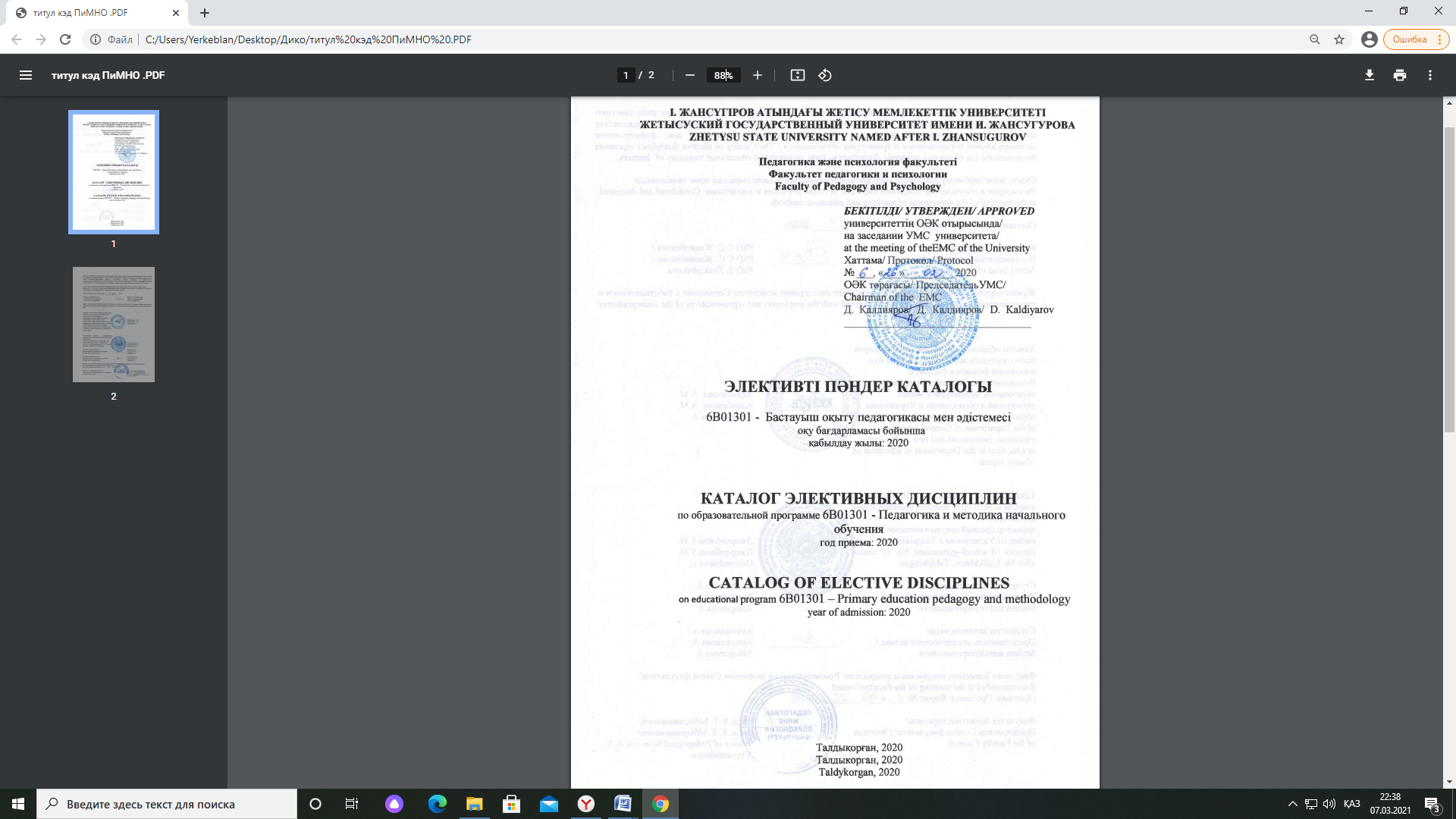 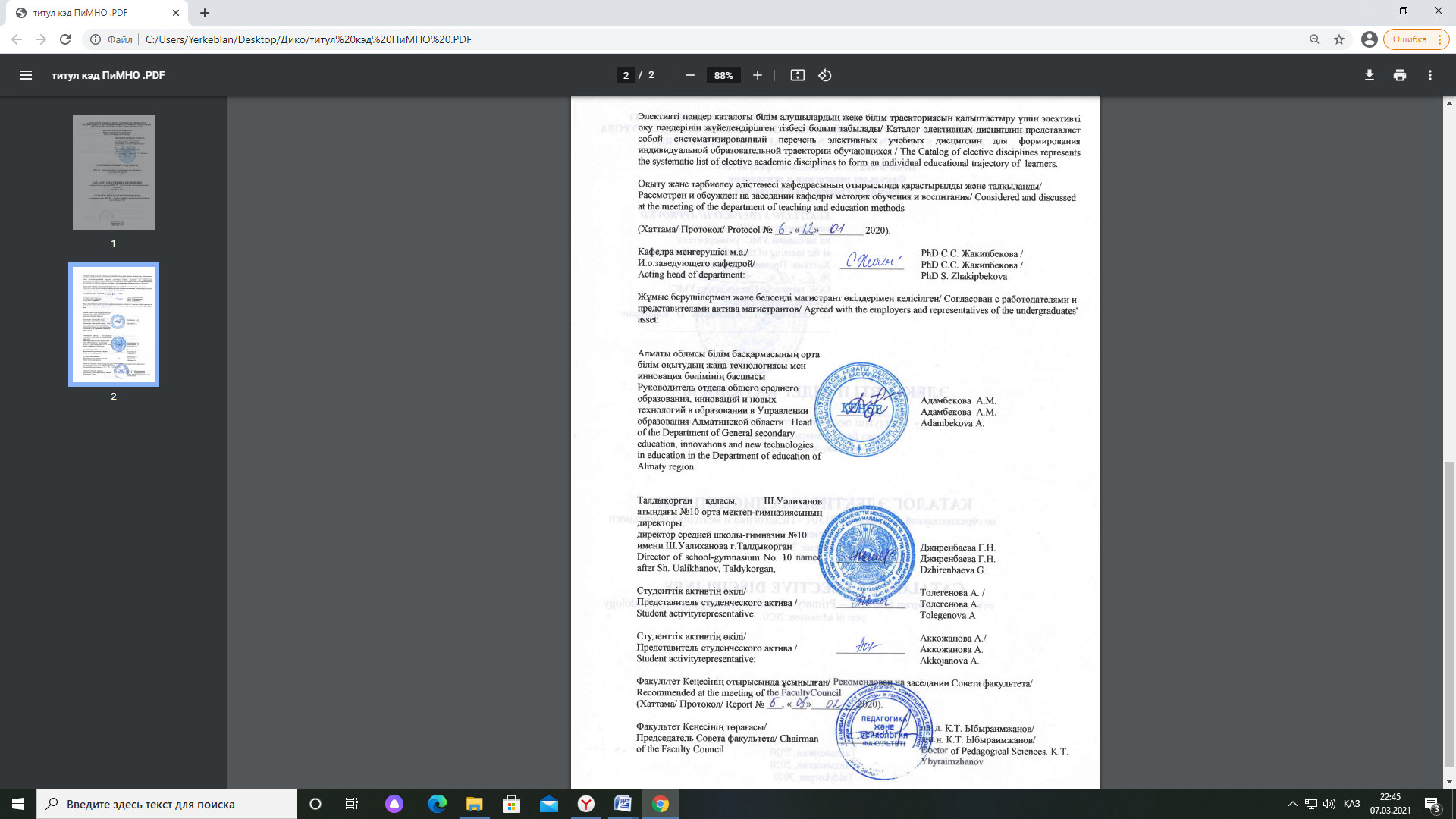 Оқыту және тәрбиелеу әдістемесікафедрасының меңгерушісі   Зав.кафедрой методик обучения и воспитания                                                                                                                  Head of the chair of training and education methods                                          С.С.ЖакипбековаОбщеобразовательных дисциплин Вузовский компонент/Компонент по выборуof General subjects University component/Component of choiceОбщеобразовательных дисциплин Вузовский компонент/Компонент по выборуof General subjects University component/Component of choiceОбщеобразовательных дисциплин Вузовский компонент/Компонент по выборуof General subjects University component/Component of choiceОбщеобразовательных дисциплин Вузовский компонент/Компонент по выборуof General subjects University component/Component of choiceОбщеобразовательных дисциплин Вузовский компонент/Компонент по выборуof General subjects University component/Component of choiceОбщеобразовательных дисциплин Вузовский компонент/Компонент по выборуof General subjects University component/Component of choiceМодуль коды: ӘГ-1 Модуль атауы:Әлеуметтік-гуманитарлықПән атауы: Қоғамтану білімі (пәнаралық білім)Экономика және кәсіпкерлік негіздеріПререквизиттері: Постреквизиттері: Мақсаты: «Экономика және кәсіпкерлік негіздері» пәнін оқудың мақсаты - өндірістік салада кәсіпкерлік саласында сәтті жұмыс жасау, нарықта инновациялық қызметті жүзеге асыру және материалды өндіріске инвестицияларды басқару үшін студенттердің қажетті дағдылары мен құзыреттерін дамыту.Қысқаша сипаттамасы:Пән студенттердің экономиканың қызмет ету заңдылықтары жайлы кешенді түсініктерін қалыптастыруға, кәсіпкерлік қызметтің әртүрлі саласындағы қолданбалы құзыреттіліктерді игеруіне бағытталған іскерлік білім алуына бағдарланған, өз бизнесін ашу және оны сәтті жүргізудің ерекшеліктерін айқындайдыОқыту нәтижелері: Пән студент міндетті түрде зерттеу нәтижесінде: білуі керек:Экономикалық дамудың қазіргі тенденциялары мен түрлері;Экономиканы әлеуметтік түрлендіру мәселелері және осы процесті басқару;Кәсіпкерліктің мәні және оның өндіргіш күштердің дамуына шешуші әсері;Ұйымдастырудың негізгі ережелері және инновациялық менеджменттің әдістері;Кәсіпорындар мен ұйымдарды құру принциптері мен әдістері.Түсінуі тиіс:Тәуекелдер және кәсіпкерлік мәмілелердің мазмұныМеңгеруі тиіс: Фирманың қаржылық жағдайын бағалау әдістерін; ЖК, ЖШС есебі мен салық төлеудің әдістемесін; Инновациялық кәсіпкерліктің тиімділігін анықтау әдістерін.Істей алуы тиіс: Нарықтағы экономикалық субъектінің жағдайын бағалау және бәсекелестік артықшылықтарды алуға және қолдауға мүмкіндік беретін инновациялық мінез-құлық стратегиясы мен тактикасын таңдау;Модельдік инновациялар, бағдарламалық инновациялық бизнес;Қажетті инвестициялар көлемін, болашақ ағымдағы шығындарды анықтау, олардың өтелуін, инновациялардың әлеуметтік-экономикалық тиімділігі мен тәуекелдер көлемін есептеу;Қалыптасатын құзыреттер: Кәсіпкерліктің мәні мен рөлі туралы білімді игерді, Қазақстандағы кәсіпкерліктің даму ерекшеліктерін түсінеді, нақты жағдайда өз ісін құру және жүргізу дағдыларын қолданады; бизнестің негізгі көрсеткіштерін есептей алады: пайда, өзіндік құн, пайдалылық, шығындар, өнімділікМодуль коды: ӘГ-1 Модуль атауы:Әлеуметтік-гуманитарлықПән атауы: Қоғамтану білімі (пәнаралық білім)Экономика және кәсіпкерлік негіздеріПререквизиттері: Постреквизиттері: Мақсаты: «Экономика және кәсіпкерлік негіздері» пәнін оқудың мақсаты - өндірістік салада кәсіпкерлік саласында сәтті жұмыс жасау, нарықта инновациялық қызметті жүзеге асыру және материалды өндіріске инвестицияларды басқару үшін студенттердің қажетті дағдылары мен құзыреттерін дамыту.Қысқаша сипаттамасы:Пән студенттердің экономиканың қызмет ету заңдылықтары жайлы кешенді түсініктерін қалыптастыруға, кәсіпкерлік қызметтің әртүрлі саласындағы қолданбалы құзыреттіліктерді игеруіне бағытталған іскерлік білім алуына бағдарланған, өз бизнесін ашу және оны сәтті жүргізудің ерекшеліктерін айқындайдыОқыту нәтижелері: Пән студент міндетті түрде зерттеу нәтижесінде: білуі керек:Экономикалық дамудың қазіргі тенденциялары мен түрлері;Экономиканы әлеуметтік түрлендіру мәселелері және осы процесті басқару;Кәсіпкерліктің мәні және оның өндіргіш күштердің дамуына шешуші әсері;Ұйымдастырудың негізгі ережелері және инновациялық менеджменттің әдістері;Кәсіпорындар мен ұйымдарды құру принциптері мен әдістері.Түсінуі тиіс:Тәуекелдер және кәсіпкерлік мәмілелердің мазмұныМеңгеруі тиіс: Фирманың қаржылық жағдайын бағалау әдістерін; ЖК, ЖШС есебі мен салық төлеудің әдістемесін; Инновациялық кәсіпкерліктің тиімділігін анықтау әдістерін.Істей алуы тиіс: Нарықтағы экономикалық субъектінің жағдайын бағалау және бәсекелестік артықшылықтарды алуға және қолдауға мүмкіндік беретін инновациялық мінез-құлық стратегиясы мен тактикасын таңдау;Модельдік инновациялар, бағдарламалық инновациялық бизнес;Қажетті инвестициялар көлемін, болашақ ағымдағы шығындарды анықтау, олардың өтелуін, инновациялардың әлеуметтік-экономикалық тиімділігі мен тәуекелдер көлемін есептеу;Қалыптасатын құзыреттер: Кәсіпкерліктің мәні мен рөлі туралы білімді игерді, Қазақстандағы кәсіпкерліктің даму ерекшеліктерін түсінеді, нақты жағдайда өз ісін құру және жүргізу дағдыларын қолданады; бизнестің негізгі көрсеткіштерін есептей алады: пайда, өзіндік құн, пайдалылық, шығындар, өнімділікМодуль коды: ӘГ-1 Модуль атауы:Әлеуметтік-гуманитарлықПән атауы: Қоғамтану білімі (пәнаралық білім)Экономика және кәсіпкерлік негіздеріПререквизиттері: Постреквизиттері: Мақсаты: «Экономика және кәсіпкерлік негіздері» пәнін оқудың мақсаты - өндірістік салада кәсіпкерлік саласында сәтті жұмыс жасау, нарықта инновациялық қызметті жүзеге асыру және материалды өндіріске инвестицияларды басқару үшін студенттердің қажетті дағдылары мен құзыреттерін дамыту.Қысқаша сипаттамасы:Пән студенттердің экономиканың қызмет ету заңдылықтары жайлы кешенді түсініктерін қалыптастыруға, кәсіпкерлік қызметтің әртүрлі саласындағы қолданбалы құзыреттіліктерді игеруіне бағытталған іскерлік білім алуына бағдарланған, өз бизнесін ашу және оны сәтті жүргізудің ерекшеліктерін айқындайдыОқыту нәтижелері: Пән студент міндетті түрде зерттеу нәтижесінде: білуі керек:Экономикалық дамудың қазіргі тенденциялары мен түрлері;Экономиканы әлеуметтік түрлендіру мәселелері және осы процесті басқару;Кәсіпкерліктің мәні және оның өндіргіш күштердің дамуына шешуші әсері;Ұйымдастырудың негізгі ережелері және инновациялық менеджменттің әдістері;Кәсіпорындар мен ұйымдарды құру принциптері мен әдістері.Түсінуі тиіс:Тәуекелдер және кәсіпкерлік мәмілелердің мазмұныМеңгеруі тиіс: Фирманың қаржылық жағдайын бағалау әдістерін; ЖК, ЖШС есебі мен салық төлеудің әдістемесін; Инновациялық кәсіпкерліктің тиімділігін анықтау әдістерін.Істей алуы тиіс: Нарықтағы экономикалық субъектінің жағдайын бағалау және бәсекелестік артықшылықтарды алуға және қолдауға мүмкіндік беретін инновациялық мінез-құлық стратегиясы мен тактикасын таңдау;Модельдік инновациялар, бағдарламалық инновациялық бизнес;Қажетті инвестициялар көлемін, болашақ ағымдағы шығындарды анықтау, олардың өтелуін, инновациялардың әлеуметтік-экономикалық тиімділігі мен тәуекелдер көлемін есептеу;Қалыптасатын құзыреттер: Кәсіпкерліктің мәні мен рөлі туралы білімді игерді, Қазақстандағы кәсіпкерліктің даму ерекшеліктерін түсінеді, нақты жағдайда өз ісін құру және жүргізу дағдыларын қолданады; бизнестің негізгі көрсеткіштерін есептей алады: пайда, өзіндік құн, пайдалылық, шығындар, өнімділікКод модуля: СГ-1Название модуля:Социально-гуманитарныйНазвание дисциплины: Обществоведческие знания (междисциплинарный курс)Основы экономики и предпринимательствоПререквизиты:Постреквизиты:Цель: Целью изучения дисциплины «Основы экономики и предпринимательства» является формирование у студентов необходимых навыков и компетенций для успешной работы в области предпринимательства в производственной сфере, осуществления инновационной деятельности в условиях рынка, управления рисковыми инвестициями в материальное производство.Краткое описание: Дисциплина ориентирована на формирование у студентов комплексного представления о закономерностях функционирования экономики,   получение делового образования, направленного на  приобретение прикладных компетенций в разных сферах предпринимательской деятельности,   раскрывает  особенности создания и успешного ведения  собственного бизнесаРезультаты обучения: В результате изучения дисциплины студент должен:Знать: Современные тенденции и разновидности экономического развития;Проблемы социальной конверсии экономики и управления этим процессом;Сущность предпринимательства и его решающее влияние на развитие производительных сил;Основные положения организации и методы управления нововведениями;Принципы и методы создания предприятий и организаций. Уметь: Оценивать экономическое положение хозяйствующего субъекта на рынке и выбирать стратегию и тактику инновационного поведения, позволяющего получить и сохранить конкурентные преимущества;Моделировать нововведения, программировать инновационный бизнес;Определять величину необходимых капиталовложений, будущих текущих затрат, рассчитывать их окупаемость, социально-экономическую эффективность нововведений и величины рисков;Формируемые компетенции:Владеет знаниями о сущности и роли предпринимательства, понимает особенности развития предпринимательства в Казахстане, имеет прикладные навыки по созданию и ведению собственного бизнеса в реальных условиях; умеет рассчитывать основные предпринимательские показатели: прибыль, себестоимость, рентабельность, издержки, производительностьКод модуля: СГ-1Название модуля:Социально-гуманитарныйНазвание дисциплины: Обществоведческие знания (междисциплинарный курс)Основы экономики и предпринимательствоПререквизиты:Постреквизиты:Цель: Целью изучения дисциплины «Основы экономики и предпринимательства» является формирование у студентов необходимых навыков и компетенций для успешной работы в области предпринимательства в производственной сфере, осуществления инновационной деятельности в условиях рынка, управления рисковыми инвестициями в материальное производство.Краткое описание: Дисциплина ориентирована на формирование у студентов комплексного представления о закономерностях функционирования экономики,   получение делового образования, направленного на  приобретение прикладных компетенций в разных сферах предпринимательской деятельности,   раскрывает  особенности создания и успешного ведения  собственного бизнесаРезультаты обучения: В результате изучения дисциплины студент должен:Знать: Современные тенденции и разновидности экономического развития;Проблемы социальной конверсии экономики и управления этим процессом;Сущность предпринимательства и его решающее влияние на развитие производительных сил;Основные положения организации и методы управления нововведениями;Принципы и методы создания предприятий и организаций. Уметь: Оценивать экономическое положение хозяйствующего субъекта на рынке и выбирать стратегию и тактику инновационного поведения, позволяющего получить и сохранить конкурентные преимущества;Моделировать нововведения, программировать инновационный бизнес;Определять величину необходимых капиталовложений, будущих текущих затрат, рассчитывать их окупаемость, социально-экономическую эффективность нововведений и величины рисков;Формируемые компетенции:Владеет знаниями о сущности и роли предпринимательства, понимает особенности развития предпринимательства в Казахстане, имеет прикладные навыки по созданию и ведению собственного бизнеса в реальных условиях; умеет рассчитывать основные предпринимательские показатели: прибыль, себестоимость, рентабельность, издержки, производительностьСode of module:SH-1Name of module: Social and humanitarianName of discipline: Social studies knowledge (interdisciplinary course)Fundamentals of Economics and entrepreneurshipPrerequisites:Postrequisites: Purpose: The purpose of studying the discipline "Fundamentals of Economics and Entrepreneurship" is to develop the necessary skills and competencies of students for successful work in the field of entrepreneurship in the manufacturing sector, the implementation of innovative activities in the market, and the management of risky investments in material production.Brief description: Discipline focused on the formation of students ' complex ideas about the regularities of the functioning of the economy, obtaining a business education focused on the acquisition of applied competencies in different spheres of entrepreneurial activity, reveals the features of creating and successfully running your own businessLearning outcomes:As a result of studying the discipline, the student must:Know:Current trends and varieties of economic development;Problems of social conversion of the economy and management of this process;The essence of entrepreneurship and its decisive influence on the development of productive forces;The main provisions of the organization and methods of innovation management;Principles and methods of creating enterprises and organizations.Be able to:Assess the economic situation of an economic entity in the market and choose a strategy and tactics of innovative behavior that allows you to obtain and maintain competitive advantages;Model innovations, program innovative business;Determine the amount of necessary investment, future current costs, calculate their payback, the socio-economic effectiveness of innovations and the magnitude of risks;Formed competencies: Owns knowledge of the nature and role of entrepreneurship, understands the features of entrepreneurship development in Kazakhstan, has applied skills to create and conduct its own business in real conditions; can calculate the main business indicators: profit, cost, profitability, costs, productivityМодуль коды: ӘГ-1 Модуль атауы:Әлеуметтік-гуманитарлықПән атауы: Қоғамтану білімі (пәнаралық білім)Экология және тіршілік қауіпсіздігі негіздеріПререквизиттері: Жаратылыстану (мектеп курсы)Постреквизиттері: Оқу іс-тәжірибеМақсаты: адам мен табиғат арасындағы үйлесім негізінде экологиялық мәдениет негіздерін және жердің әлемдік экологиясының негізгі бағыттарын қалыптастыру, сондай-ақ сыртқы факторлар мен себептерден адамдардың өлім-жітімі мен денсаулығының жоғалуын азайтуға бағытталған білімді насихаттауҚысқаша сипаттамасы: Тірі ағзаның, әртүрлі деңгейдегі ұйымдар экожүйесінің, жалпы биосфераның қызмет етуінің негізгі заңдылықтарын және олардың тұрақтылығын қарастырады. Тіршілік қауіпсіздігінің теориялық негіздерін, тіршілік қауіпсіздігінің құқықтық, нормативтік-техникалық және ұйымдастырушылық негіздерін және техникалық құралдар мен технологиялық үдерістердің қауіпсіздігін арттыру әдістерін қамтиды.Оқыту нәтижелері: Экология және тіршілік қауіпсіздігі негіздері саласы бойынша білімге ие; Табиғатты қорғаудың іс-шараларының маңыздылығын түсінеді,Экологиялық процестерді талдау, антропогендік әсердің әлеуметтік-экологиялық салдарларын бағалау және төтенше жағдайларда қорғау тәсілдері мен технологияларын, қоршаған ортаны қорғау және қауіпсіздікті қамтамасыз ету мақсатында кәсіби қызметті ұтымды ету дағдыларына ие.Қалыптасатын құзыреттер: Қоршаған ортаның әмбебап құндылығын мойындай отырып оған жауапкершілікпен қарау, өзінің іс-әрекетінің нәтижелері мен салдарларын табиғатқа келтіретін зиянды шектеу немесе азайту мақсатымен бағалау қабілеті; техносферадағы адам мен табиғи ортаның қауіпсіздігін қамтамасыз етудің мақсаттары мен міндеттерін насихаттау; төтенше жағдайларда әртүрлі өндірістік процестердің қауіпсіздік негіздерін білуМодуль коды: ӘГ-1 Модуль атауы:Әлеуметтік-гуманитарлықПән атауы: Қоғамтану білімі (пәнаралық білім)Экология және тіршілік қауіпсіздігі негіздеріПререквизиттері: Жаратылыстану (мектеп курсы)Постреквизиттері: Оқу іс-тәжірибеМақсаты: адам мен табиғат арасындағы үйлесім негізінде экологиялық мәдениет негіздерін және жердің әлемдік экологиясының негізгі бағыттарын қалыптастыру, сондай-ақ сыртқы факторлар мен себептерден адамдардың өлім-жітімі мен денсаулығының жоғалуын азайтуға бағытталған білімді насихаттауҚысқаша сипаттамасы: Тірі ағзаның, әртүрлі деңгейдегі ұйымдар экожүйесінің, жалпы биосфераның қызмет етуінің негізгі заңдылықтарын және олардың тұрақтылығын қарастырады. Тіршілік қауіпсіздігінің теориялық негіздерін, тіршілік қауіпсіздігінің құқықтық, нормативтік-техникалық және ұйымдастырушылық негіздерін және техникалық құралдар мен технологиялық үдерістердің қауіпсіздігін арттыру әдістерін қамтиды.Оқыту нәтижелері: Экология және тіршілік қауіпсіздігі негіздері саласы бойынша білімге ие; Табиғатты қорғаудың іс-шараларының маңыздылығын түсінеді,Экологиялық процестерді талдау, антропогендік әсердің әлеуметтік-экологиялық салдарларын бағалау және төтенше жағдайларда қорғау тәсілдері мен технологияларын, қоршаған ортаны қорғау және қауіпсіздікті қамтамасыз ету мақсатында кәсіби қызметті ұтымды ету дағдыларына ие.Қалыптасатын құзыреттер: Қоршаған ортаның әмбебап құндылығын мойындай отырып оған жауапкершілікпен қарау, өзінің іс-әрекетінің нәтижелері мен салдарларын табиғатқа келтіретін зиянды шектеу немесе азайту мақсатымен бағалау қабілеті; техносферадағы адам мен табиғи ортаның қауіпсіздігін қамтамасыз етудің мақсаттары мен міндеттерін насихаттау; төтенше жағдайларда әртүрлі өндірістік процестердің қауіпсіздік негіздерін білуМодуль коды: ӘГ-1 Модуль атауы:Әлеуметтік-гуманитарлықПән атауы: Қоғамтану білімі (пәнаралық білім)Экология және тіршілік қауіпсіздігі негіздеріПререквизиттері: Жаратылыстану (мектеп курсы)Постреквизиттері: Оқу іс-тәжірибеМақсаты: адам мен табиғат арасындағы үйлесім негізінде экологиялық мәдениет негіздерін және жердің әлемдік экологиясының негізгі бағыттарын қалыптастыру, сондай-ақ сыртқы факторлар мен себептерден адамдардың өлім-жітімі мен денсаулығының жоғалуын азайтуға бағытталған білімді насихаттауҚысқаша сипаттамасы: Тірі ағзаның, әртүрлі деңгейдегі ұйымдар экожүйесінің, жалпы биосфераның қызмет етуінің негізгі заңдылықтарын және олардың тұрақтылығын қарастырады. Тіршілік қауіпсіздігінің теориялық негіздерін, тіршілік қауіпсіздігінің құқықтық, нормативтік-техникалық және ұйымдастырушылық негіздерін және техникалық құралдар мен технологиялық үдерістердің қауіпсіздігін арттыру әдістерін қамтиды.Оқыту нәтижелері: Экология және тіршілік қауіпсіздігі негіздері саласы бойынша білімге ие; Табиғатты қорғаудың іс-шараларының маңыздылығын түсінеді,Экологиялық процестерді талдау, антропогендік әсердің әлеуметтік-экологиялық салдарларын бағалау және төтенше жағдайларда қорғау тәсілдері мен технологияларын, қоршаған ортаны қорғау және қауіпсіздікті қамтамасыз ету мақсатында кәсіби қызметті ұтымды ету дағдыларына ие.Қалыптасатын құзыреттер: Қоршаған ортаның әмбебап құндылығын мойындай отырып оған жауапкершілікпен қарау, өзінің іс-әрекетінің нәтижелері мен салдарларын табиғатқа келтіретін зиянды шектеу немесе азайту мақсатымен бағалау қабілеті; техносферадағы адам мен табиғи ортаның қауіпсіздігін қамтамасыз етудің мақсаттары мен міндеттерін насихаттау; төтенше жағдайларда әртүрлі өндірістік процестердің қауіпсіздік негіздерін білуКод модуля: СГ-1Название модуля:Социально-гуманитарныйНазвание дисциплины: Обществоведческие знания (междисциплинарный курс)Экология и Основы безопасности жизнедеятельностиПререквизиты: Естествознания (школьный курс)Постреквизиты: Учебная практикаЦель: формирование основ экологической культуры и основных направлений мировой экологии Земли на основе гармонии между человеком и природой, а также пропаганда знаний, направленных на снижение смертности и потерь здоровья людей от внешний факторов и причинКраткое описание: Рассматривает основные закономерности функционирования живых организмов, экосистем различного уровня организации, биосферы в целом и их устойчивости. Содержит теоретические основы безопасности жизнедеятельности; правовые, нормативно-технические и организационные основы безопасности жизнедеятельности и методы повышения безопасности технических средств и технологических процессовРезультаты обучения: Владеет знаниями в области экологии и ОБЖ,Понимает важность природоохранной деятельности, Владеет навыкамианализа экологических процессов, оценки социально-экологических последствий антропогенной деятельности; способами и технологиями защиты в чрезвычайных ситуациях, навыками рационализации профессиональной деятельности с целью обеспечения безопасности и защиты окружающей среды.Формируемые компетенции:Ответственное отношение к природной среде на основе признания её универсальной ценности, способность оценивать результаты и последствия своей деятельности с точки зрения природосообразности, ненанесения или минимизации вреда природе;пропагандировать цели и задачи обеспечения безопасности человека и природной среды в техносфере; использовать знания основ безопасности различных производственных процессов в чрезвычайных ситуацияхКод модуля: СГ-1Название модуля:Социально-гуманитарныйНазвание дисциплины: Обществоведческие знания (междисциплинарный курс)Экология и Основы безопасности жизнедеятельностиПререквизиты: Естествознания (школьный курс)Постреквизиты: Учебная практикаЦель: формирование основ экологической культуры и основных направлений мировой экологии Земли на основе гармонии между человеком и природой, а также пропаганда знаний, направленных на снижение смертности и потерь здоровья людей от внешний факторов и причинКраткое описание: Рассматривает основные закономерности функционирования живых организмов, экосистем различного уровня организации, биосферы в целом и их устойчивости. Содержит теоретические основы безопасности жизнедеятельности; правовые, нормативно-технические и организационные основы безопасности жизнедеятельности и методы повышения безопасности технических средств и технологических процессовРезультаты обучения: Владеет знаниями в области экологии и ОБЖ,Понимает важность природоохранной деятельности, Владеет навыкамианализа экологических процессов, оценки социально-экологических последствий антропогенной деятельности; способами и технологиями защиты в чрезвычайных ситуациях, навыками рационализации профессиональной деятельности с целью обеспечения безопасности и защиты окружающей среды.Формируемые компетенции:Ответственное отношение к природной среде на основе признания её универсальной ценности, способность оценивать результаты и последствия своей деятельности с точки зрения природосообразности, ненанесения или минимизации вреда природе;пропагандировать цели и задачи обеспечения безопасности человека и природной среды в техносфере; использовать знания основ безопасности различных производственных процессов в чрезвычайных ситуацияхСode of module:SH-1Name of module: Social and humanitarianName of discipline: Social studies knowledge (interdisciplinary course)Ecology and Basics of life safetyPrerequisites: natural Sciences (school course)Postrequisites: Educational practicePurpose: formation of bases of ecological culture and the main directions of the world ecology of the Earth on the basis of harmony between man and nature, as well as the promotion of knowledge, aimed at reduction of mortality and loss of health from external factors and causesBrief description: Deals with the basic laws of functioning of living organisms, ecosystems of different levels of organization, the biosphere as a whole and their stability. Contains theoretical bases of safety of activity; legal, normative-technical and organizational bases of safety of activity and methods of increase of safety of technical means and technological processesLearning outcomes:The student has environmental knowledge,The student understands the importance of environmental activities,The student has the skills of analyze environmental processes and assessment the social and environmental consequences of human activities; owns methods and technologies of protection in emergency situations, skills of rationalization of professional activity for the purpose of safety and environmental protectionFormed competencies: Responsible attitude to environment based on the recognition of its universal value, ability to assess the results and consequences of own activities in terms of nature, minimizing harm to nature;to promote the goals and objectives of human and environmental safety in the technosphere; to use knowledge of the basics of safety of various production processes in emergency situationsМодуль коды: ӘГ-1 Модуль атауы:Әлеуметтік-гуманитарлықПән атауы: Қоғамтану білімі (пәнаралық білім)ІлиястануПререквизиттері: Қазақ әдебиеті (мектеп бағдарламасы)Постреквизиттері: Балалар әдебиетіМақсаты: Классик ақын, жазушы, публицист, драматург, аудармашы, фольклорист, әдебиет зерттеушісі, тарихшы, фельетон жанрының негізін салған көп қырлы талант Ілияс Жансүгіровтің зертханасына «енгізіп», шеберлік мектебін саралау, таразылау, суреткердің сырын түсіндіру. Пәннің қысқаша сипаттамасы: Ілияс Жансүгіровтің шығармашылық өмірбаяны, сөз өнерін игеру жолындағы алғашқы ізденістері, қоғамдық және мемлекеттік қызметтері, әртүрлі өнер саласына ат салысуы, поэмалар жазуы, прозаның дамуына қосқан үлесі, драматургиясы, ауыз әдебиеті үлгілерін жинап, жариялап, зерттеуі қамтылған.  Оқу нәтижесі:Ілияс Жансүгіров мұраларын біледі;ақынның шығармаларын талдайды;  - шығармалардың идеялық-көркемдігін анықтайды; - І.Жансүгіровтің әдеби мұрасының даралығын түсіне алады.Құзыреті: Ілияс Жансүгіровтің әдеби мұрасын меңгерген; ұлттық рухани құндылықтарды қастерлеуге және интеллектуалдық-шығармашылық ойлау мәдениетіне дағдыланған.Модуль коды: ӘГ-1 Модуль атауы:Әлеуметтік-гуманитарлықПән атауы: Қоғамтану білімі (пәнаралық білім)ІлиястануПререквизиттері: Қазақ әдебиеті (мектеп бағдарламасы)Постреквизиттері: Балалар әдебиетіМақсаты: Классик ақын, жазушы, публицист, драматург, аудармашы, фольклорист, әдебиет зерттеушісі, тарихшы, фельетон жанрының негізін салған көп қырлы талант Ілияс Жансүгіровтің зертханасына «енгізіп», шеберлік мектебін саралау, таразылау, суреткердің сырын түсіндіру. Пәннің қысқаша сипаттамасы: Ілияс Жансүгіровтің шығармашылық өмірбаяны, сөз өнерін игеру жолындағы алғашқы ізденістері, қоғамдық және мемлекеттік қызметтері, әртүрлі өнер саласына ат салысуы, поэмалар жазуы, прозаның дамуына қосқан үлесі, драматургиясы, ауыз әдебиеті үлгілерін жинап, жариялап, зерттеуі қамтылған.  Оқу нәтижесі:Ілияс Жансүгіров мұраларын біледі;ақынның шығармаларын талдайды;  - шығармалардың идеялық-көркемдігін анықтайды; - І.Жансүгіровтің әдеби мұрасының даралығын түсіне алады.Құзыреті: Ілияс Жансүгіровтің әдеби мұрасын меңгерген; ұлттық рухани құндылықтарды қастерлеуге және интеллектуалдық-шығармашылық ойлау мәдениетіне дағдыланған.Модуль коды: ӘГ-1 Модуль атауы:Әлеуметтік-гуманитарлықПән атауы: Қоғамтану білімі (пәнаралық білім)ІлиястануПререквизиттері: Қазақ әдебиеті (мектеп бағдарламасы)Постреквизиттері: Балалар әдебиетіМақсаты: Классик ақын, жазушы, публицист, драматург, аудармашы, фольклорист, әдебиет зерттеушісі, тарихшы, фельетон жанрының негізін салған көп қырлы талант Ілияс Жансүгіровтің зертханасына «енгізіп», шеберлік мектебін саралау, таразылау, суреткердің сырын түсіндіру. Пәннің қысқаша сипаттамасы: Ілияс Жансүгіровтің шығармашылық өмірбаяны, сөз өнерін игеру жолындағы алғашқы ізденістері, қоғамдық және мемлекеттік қызметтері, әртүрлі өнер саласына ат салысуы, поэмалар жазуы, прозаның дамуына қосқан үлесі, драматургиясы, ауыз әдебиеті үлгілерін жинап, жариялап, зерттеуі қамтылған.  Оқу нәтижесі:Ілияс Жансүгіров мұраларын біледі;ақынның шығармаларын талдайды;  - шығармалардың идеялық-көркемдігін анықтайды; - І.Жансүгіровтің әдеби мұрасының даралығын түсіне алады.Құзыреті: Ілияс Жансүгіровтің әдеби мұрасын меңгерген; ұлттық рухани құндылықтарды қастерлеуге және интеллектуалдық-шығармашылық ойлау мәдениетіне дағдыланған.Код модуля: СГ-1Название модуля:Социально-гуманитарныйНазвание дисциплины: Обществоведческие знания (междисциплинарный курс)ИлиястануПререквизиты: Казахская литература (школьная программа)Постреквизиты: Детская литература Цель курса:Ввести в многогранную творческую лабораторию  Ильяса Жансугурова – поэта-классика, писателя, драматурга, переводчика, фольклориста, исследователя литературы, историка, основоположенника жанра фельетона.Краткое содержание разделов:В изучение курса входит: биография И.Жансугурова,  первые исследования на пути изучения искусства слова, общественная и государственная деятельность, его место в различных областях искусства, казахской литературоведческой науке,  неоценимый вклад в формирование художественных принципов нашей литературы, написание поэм, вклад в развитие прозы, драматургии, развитие казахского литературного языка.Результат обучения: знает литературное наследие И.Жансугурова; анализирует произведения поэта; определяет идейно-художественные особенности произведении.понимает индивидуальность литературного наследия И.Жансугурова.Компетенции:Владеет пониманием специфики литературного наследия Ильяса Жансугурова; обладает навыками интеллектуально-творческого мышления и способностями дорожить ценностями национально-духовного наследия. Код модуля: СГ-1Название модуля:Социально-гуманитарныйНазвание дисциплины: Обществоведческие знания (междисциплинарный курс)ИлиястануПререквизиты: Казахская литература (школьная программа)Постреквизиты: Детская литература Цель курса:Ввести в многогранную творческую лабораторию  Ильяса Жансугурова – поэта-классика, писателя, драматурга, переводчика, фольклориста, исследователя литературы, историка, основоположенника жанра фельетона.Краткое содержание разделов:В изучение курса входит: биография И.Жансугурова,  первые исследования на пути изучения искусства слова, общественная и государственная деятельность, его место в различных областях искусства, казахской литературоведческой науке,  неоценимый вклад в формирование художественных принципов нашей литературы, написание поэм, вклад в развитие прозы, драматургии, развитие казахского литературного языка.Результат обучения: знает литературное наследие И.Жансугурова; анализирует произведения поэта; определяет идейно-художественные особенности произведении.понимает индивидуальность литературного наследия И.Жансугурова.Компетенции:Владеет пониманием специфики литературного наследия Ильяса Жансугурова; обладает навыками интеллектуально-творческого мышления и способностями дорожить ценностями национально-духовного наследия. Сode of module:SH-1Name of module: Social and humanitarianName ofdiscipline: Social studies knowledge (interdisciplinary course)IliyastanuPrerequisites:Kazakh literature (school program)Postrequisites: Children literatureStudying purpose:Introduce IlyasZhansugurov, a classical poet, writer, playwright, translator, folklorist, literature researcher, historian, founder of the feuilleton genre into the multifaceted creative laboratory.Summary of the main sections:Examines the biography of IlyasZhansugurov, his place in the Kazakh literary science. Studies his contribution to the formation of artistic principles of Russian literature. It is aimed at acquaintance with the works and creative laboratory of the poet. Reveals the features of poetic skillExpected results:	- knows the literary heritage of I. Zhansugurov;	- analyzes the works of the poet;	- defines the ideological and artistic features of the work.	- understands the individuality of the literary heritage of I. Zhansugurov.Competencies: Owns the understanding of the specificity of the literary heritage of IlyasZhansugurov; possesses the skills of intellectual and creative thinking and the ability to cherish the values ​​of the national and spiritual heritage.Цикл базовых дисциплин/Базалық пәндер циклыВузовский компонент / вуз компонентіЦикл базовых дисциплин/Базалық пәндер циклыВузовский компонент / вуз компонентіЦикл базовых дисциплин/Базалық пәндер циклыВузовский компонент / вуз компонентіЦикл базовых дисциплин/Базалық пәндер циклыВузовский компонент / вуз компонентіЦикл базовых дисциплин/Базалық пәндер циклыВузовский компонент / вуз компонентіЦикл базовых дисциплин/Базалық пәндер циклыВузовский компонент / вуз компонентіМодуль коды:НТП-3Модуль атауы: Негізгі теориялық пәндерПән атауы: Бастауыш мектептегі қазақ (орыс) тілінің теориялық негіздеріПререквизиттері: Постреквизиттері: Қазақ (орыс) тілін оқыту әдістемесі Мақсаты: тіл туралы теориялық мәліметтердің негіздерімен танысу.Пән құралдарымен студенттердің тілдік және кәсіби дамуы.Қысқаша сипаттамасы: Қазақ (орыс) тілінің толық теориялық курсын, қазіргі қазақ (орыс) тілінің негізгі бөлімдерін қамтиды: фонетика, лексикология, фразеология, графика, орфоэпия, морфемика, сөзжасам, морфология, синтаксис. Теориялық курстың мектеп бағдарламасының мазмұнымен арақатынасына, бірқатар даулы мәселелер бойынша ғылыми көзқарасты, тіл бірліктерін лингвистикалық талдау дағдыларын қалыптастыруға бағытталған.Оқыту нәтижелері:тұлғааралық және мәдениетаралық өзара іс-қимыл міндеттерін шешу үшін қазақ (орыс) тілдерінде ауызша және жазбаша нысанда коммуникацияға қабілетті.Қалыптасатын құзіреттер: сәтті байланыс құрудың ерекшеліктерін көрсететін қазақ (орыс) тілінің лингвистикалық құралдарының негізгі жиынтығына ие болу.Модуль коды:НТП-3Модуль атауы: Негізгі теориялық пәндерПән атауы: Бастауыш мектептегі қазақ (орыс) тілінің теориялық негіздеріПререквизиттері: Постреквизиттері: Қазақ (орыс) тілін оқыту әдістемесі Мақсаты: тіл туралы теориялық мәліметтердің негіздерімен танысу.Пән құралдарымен студенттердің тілдік және кәсіби дамуы.Қысқаша сипаттамасы: Қазақ (орыс) тілінің толық теориялық курсын, қазіргі қазақ (орыс) тілінің негізгі бөлімдерін қамтиды: фонетика, лексикология, фразеология, графика, орфоэпия, морфемика, сөзжасам, морфология, синтаксис. Теориялық курстың мектеп бағдарламасының мазмұнымен арақатынасына, бірқатар даулы мәселелер бойынша ғылыми көзқарасты, тіл бірліктерін лингвистикалық талдау дағдыларын қалыптастыруға бағытталған.Оқыту нәтижелері:тұлғааралық және мәдениетаралық өзара іс-қимыл міндеттерін шешу үшін қазақ (орыс) тілдерінде ауызша және жазбаша нысанда коммуникацияға қабілетті.Қалыптасатын құзіреттер: сәтті байланыс құрудың ерекшеліктерін көрсететін қазақ (орыс) тілінің лингвистикалық құралдарының негізгі жиынтығына ие болу.Модуль коды:НТП-3Модуль атауы: Негізгі теориялық пәндерПән атауы: Бастауыш мектептегі қазақ (орыс) тілінің теориялық негіздеріПререквизиттері: Постреквизиттері: Қазақ (орыс) тілін оқыту әдістемесі Мақсаты: тіл туралы теориялық мәліметтердің негіздерімен танысу.Пән құралдарымен студенттердің тілдік және кәсіби дамуы.Қысқаша сипаттамасы: Қазақ (орыс) тілінің толық теориялық курсын, қазіргі қазақ (орыс) тілінің негізгі бөлімдерін қамтиды: фонетика, лексикология, фразеология, графика, орфоэпия, морфемика, сөзжасам, морфология, синтаксис. Теориялық курстың мектеп бағдарламасының мазмұнымен арақатынасына, бірқатар даулы мәселелер бойынша ғылыми көзқарасты, тіл бірліктерін лингвистикалық талдау дағдыларын қалыптастыруға бағытталған.Оқыту нәтижелері:тұлғааралық және мәдениетаралық өзара іс-қимыл міндеттерін шешу үшін қазақ (орыс) тілдерінде ауызша және жазбаша нысанда коммуникацияға қабілетті.Қалыптасатын құзіреттер: сәтті байланыс құрудың ерекшеліктерін көрсететін қазақ (орыс) тілінің лингвистикалық құралдарының негізгі жиынтығына ие болу.Код модуля:ОТД-3Название модуля: Основные теоретические дисциплиныНазвание дисциплины: Теоретические основы начального курса казахского (русского) языкаПререквизиты:Постреквизиты:Методика обучения казахскому (русскому) языку  Цель изучения:ознакомление с основами теоретических сведений о языке. Языковоеи профессиональное развитие студентов средствами предмета. Краткое описание:Охватывает полный теоретический курс казахского (русского) языка, основные разделы современного русского(казахского) языка: фонетики, лексикологии, фразеологии, графики, орфографии, орфоэпии, морфемики, словообразования, морфологии, синтаксиса. Направлен на соотнесение теоретического курса с содержанием школьной программы, ввод в суть научной полемики по ряду спорных вопросов, выработку навыков лингвистического анализа единиц языка.Результаты обучения:способен к коммуникации в устной и письменной формах на казахском (русском) языках для решения задач межличностного и межкультурного взаимодействияФормируемые компетенции:владеет базовым набором лингвистических средств казахского (русского) языка, отражающих специфику построения успешной коммуникации.Код модуля:ОТД-3Название модуля: Основные теоретические дисциплиныНазвание дисциплины: Теоретические основы начального курса казахского (русского) языкаПререквизиты:Постреквизиты:Методика обучения казахскому (русскому) языку  Цель изучения:ознакомление с основами теоретических сведений о языке. Языковоеи профессиональное развитие студентов средствами предмета. Краткое описание:Охватывает полный теоретический курс казахского (русского) языка, основные разделы современного русского(казахского) языка: фонетики, лексикологии, фразеологии, графики, орфографии, орфоэпии, морфемики, словообразования, морфологии, синтаксиса. Направлен на соотнесение теоретического курса с содержанием школьной программы, ввод в суть научной полемики по ряду спорных вопросов, выработку навыков лингвистического анализа единиц языка.Результаты обучения:способен к коммуникации в устной и письменной формах на казахском (русском) языках для решения задач межличностного и межкультурного взаимодействияФормируемые компетенции:владеет базовым набором лингвистических средств казахского (русского) языка, отражающих специфику построения успешной коммуникации.Сode of module: BTD-3Name of module: Basic theoretical disciplinesName of discipline: Theoretical basis of theinitial course of the Kazakh (Russian) languagePrerequisites:Postrequisites: Methods of teaching Kazakh (Russian) languagePurpose: familiarization with the basics of theoretical information about the language.Language and professional development of students by means of the subject.Brief description:Covers Russian (Kazakh) full theoretical course, the main sections of the modern Russian(Kazakh) language: phonetics, lexicology, phraseology, graphics, spelling, orthoepy, morphemics, word formation, morphology, syntax. It is aimed at correlating the theoretical course with the content of the school curriculum, entering into the essence of scientific debate on a number of controversial issues, developing skills of linguistic analysis of language units.Learning outcomes:capable of communication in oral and written forms in Kazakh (Russian) languages to solve problems of interpersonal and intercultural interaction.Formed competencies:he has a basic set of linguistic means of the Kazakh (Russian) language, reflecting the specifics of building a successful communication.Модуль коды:НТП-3Модуль атауы: Негізгі теориялық пәндерПән атауы: Жаратылыстану-математикалық білім модулі (бастауыш мектептегі математиканың теориялық негіздері, дүниетану және жаратылыстану негіздері)Пререквизиттері: Постреквизиттері: Математиканы оқыту әдістемесі, Жаратылыстануды оқыту әдістемесі, Дүниетануды оқыту әдістемесіМақсаты: Жаратылыстану мен математика ғылымының әдістері, жаратылыстану ғылымында әлем туралы білімін меңгерту; жаратылыстану ғылымының басты идеяларымен таныстыру және техника мен технологияның дамуын анықтай білуді меңгерту; алған білімдері, дағды-іскерліктерін, қоршаған орта туралы түсініктерін қалыптастыру; ақпарат құралдары, интернет, арнайы және ғылыми танымал әдебиеттер  арқылы жаратылыстану ғылымдары туралы алған білімдерін (мамандыққа қажетті маңыздылығы) арнайы жұмыс барысында қолдана білу.Қысқаша сипаттамасы:Модуль төменгі сынып оқушыларының математика, дүниетану, жаратылыстану оқып білу үшін теориялық дайындығына, біліміне негізделген. Әлемнің жаратылыстану-ғылыми суреті туралы білімді қамтиды, жаратылыстану-математика ғылымдарының қалыптасуы мен дамуына айқындаушы ықпал еткен ең маңызды идеялар мен жетістіктермен таныстырады. Қоршаған орта құбылыстарын түсіндіру үшін алған білімдерін қолдана білуге бағытталған.Оқыту нәтижелері: бастауыш сынып оқушыларының жаратылыстану-математикалық біліміне оқытудың педагогикалық тәсілдерін, мақсаттарын, міндеттерін, мазмұнын, принциптерін, формаларын, әдістері мен құралдарын білу және қолдану.Қалыптасатын құзіреттер: Бастауыш сыныптарда математика, дүниетану, жаратылыстанудың оқыту әдістемесінің бағдарламасына сәйкес математика негіздерінен алған білімдерін қолдана алады және бастауыш мектептің математиканы оқытудың теориялық негіздерін біледі. Сонымен қатар іс-тәжірибеде оқыту мен тәрбиелеудің жаңа педагогикалық технологияларын қолдана алады.Модуль коды:НТП-3Модуль атауы: Негізгі теориялық пәндерПән атауы: Жаратылыстану-математикалық білім модулі (бастауыш мектептегі математиканың теориялық негіздері, дүниетану және жаратылыстану негіздері)Пререквизиттері: Постреквизиттері: Математиканы оқыту әдістемесі, Жаратылыстануды оқыту әдістемесі, Дүниетануды оқыту әдістемесіМақсаты: Жаратылыстану мен математика ғылымының әдістері, жаратылыстану ғылымында әлем туралы білімін меңгерту; жаратылыстану ғылымының басты идеяларымен таныстыру және техника мен технологияның дамуын анықтай білуді меңгерту; алған білімдері, дағды-іскерліктерін, қоршаған орта туралы түсініктерін қалыптастыру; ақпарат құралдары, интернет, арнайы және ғылыми танымал әдебиеттер  арқылы жаратылыстану ғылымдары туралы алған білімдерін (мамандыққа қажетті маңыздылығы) арнайы жұмыс барысында қолдана білу.Қысқаша сипаттамасы:Модуль төменгі сынып оқушыларының математика, дүниетану, жаратылыстану оқып білу үшін теориялық дайындығына, біліміне негізделген. Әлемнің жаратылыстану-ғылыми суреті туралы білімді қамтиды, жаратылыстану-математика ғылымдарының қалыптасуы мен дамуына айқындаушы ықпал еткен ең маңызды идеялар мен жетістіктермен таныстырады. Қоршаған орта құбылыстарын түсіндіру үшін алған білімдерін қолдана білуге бағытталған.Оқыту нәтижелері: бастауыш сынып оқушыларының жаратылыстану-математикалық біліміне оқытудың педагогикалық тәсілдерін, мақсаттарын, міндеттерін, мазмұнын, принциптерін, формаларын, әдістері мен құралдарын білу және қолдану.Қалыптасатын құзіреттер: Бастауыш сыныптарда математика, дүниетану, жаратылыстанудың оқыту әдістемесінің бағдарламасына сәйкес математика негіздерінен алған білімдерін қолдана алады және бастауыш мектептің математиканы оқытудың теориялық негіздерін біледі. Сонымен қатар іс-тәжірибеде оқыту мен тәрбиелеудің жаңа педагогикалық технологияларын қолдана алады.Модуль коды:НТП-3Модуль атауы: Негізгі теориялық пәндерПән атауы: Жаратылыстану-математикалық білім модулі (бастауыш мектептегі математиканың теориялық негіздері, дүниетану және жаратылыстану негіздері)Пререквизиттері: Постреквизиттері: Математиканы оқыту әдістемесі, Жаратылыстануды оқыту әдістемесі, Дүниетануды оқыту әдістемесіМақсаты: Жаратылыстану мен математика ғылымының әдістері, жаратылыстану ғылымында әлем туралы білімін меңгерту; жаратылыстану ғылымының басты идеяларымен таныстыру және техника мен технологияның дамуын анықтай білуді меңгерту; алған білімдері, дағды-іскерліктерін, қоршаған орта туралы түсініктерін қалыптастыру; ақпарат құралдары, интернет, арнайы және ғылыми танымал әдебиеттер  арқылы жаратылыстану ғылымдары туралы алған білімдерін (мамандыққа қажетті маңыздылығы) арнайы жұмыс барысында қолдана білу.Қысқаша сипаттамасы:Модуль төменгі сынып оқушыларының математика, дүниетану, жаратылыстану оқып білу үшін теориялық дайындығына, біліміне негізделген. Әлемнің жаратылыстану-ғылыми суреті туралы білімді қамтиды, жаратылыстану-математика ғылымдарының қалыптасуы мен дамуына айқындаушы ықпал еткен ең маңызды идеялар мен жетістіктермен таныстырады. Қоршаған орта құбылыстарын түсіндіру үшін алған білімдерін қолдана білуге бағытталған.Оқыту нәтижелері: бастауыш сынып оқушыларының жаратылыстану-математикалық біліміне оқытудың педагогикалық тәсілдерін, мақсаттарын, міндеттерін, мазмұнын, принциптерін, формаларын, әдістері мен құралдарын білу және қолдану.Қалыптасатын құзіреттер: Бастауыш сыныптарда математика, дүниетану, жаратылыстанудың оқыту әдістемесінің бағдарламасына сәйкес математика негіздерінен алған білімдерін қолдана алады және бастауыш мектептің математиканы оқытудың теориялық негіздерін біледі. Сонымен қатар іс-тәжірибеде оқыту мен тәрбиелеудің жаңа педагогикалық технологияларын қолдана алады.Код модуля:ОТД-3Название модуля: Основные теоретические дисциплиныНазвание дисциплины: Модуль естественно-математических  знаний (теоретические основы начального курса математики, основы познания мира и естествознания)Пререквизиты:Постреквизиты: Методика обучения математике, Методика обучения естествознания,   Методика преподавания познания мираЦель изучения: Освоение знаний о естественно- математической научной картине мира и методах естественных наук; знакомство с наиболее важными идеями и достижениями естествознания, оказавшими определяющее влияние на развитие техники и технологий; овладение умениями применять полученные знания для объяснения явлений окружающего мира, восприятия информации естественно-научного и специального (профессионально значимого) содержания, получаемой из СМИ, ресурсов Интернета, специальной и научно-популярной литературы.  Краткое описание:Модуль основывается на знаниях, полученных созданием базы теоретической подготовки, необходимой для успешного обучения математике, познания мира, естествознания младших школьников.Включает знания о естественно-научной картине мира, знакомит с наиболее важными идеями и достижениями, оказавшими определяющее влияние на становление и развитие естественно-математических наук. Направлен на овладение умениями применять полученные знания для объяснения явлений окружающего мираРезультаты обучения: знать и применять педагогические подходы, цели, задачи, содержание, принципы, формы, методы и средства обучения естественно-математическим  знаниям младших школьниковФормируемые компетенции:Владеет знаниями теоретических основ обучения математики, познания мира, естествознания в НШ, приемами проецирования полученных знаний по программе методики обучения математике в начальных классах. Использует на  практике новые педагогические технологии обучения  и воспитания.Код модуля:ОТД-3Название модуля: Основные теоретические дисциплиныНазвание дисциплины: Модуль естественно-математических  знаний (теоретические основы начального курса математики, основы познания мира и естествознания)Пререквизиты:Постреквизиты: Методика обучения математике, Методика обучения естествознания,   Методика преподавания познания мираЦель изучения: Освоение знаний о естественно- математической научной картине мира и методах естественных наук; знакомство с наиболее важными идеями и достижениями естествознания, оказавшими определяющее влияние на развитие техники и технологий; овладение умениями применять полученные знания для объяснения явлений окружающего мира, восприятия информации естественно-научного и специального (профессионально значимого) содержания, получаемой из СМИ, ресурсов Интернета, специальной и научно-популярной литературы.  Краткое описание:Модуль основывается на знаниях, полученных созданием базы теоретической подготовки, необходимой для успешного обучения математике, познания мира, естествознания младших школьников.Включает знания о естественно-научной картине мира, знакомит с наиболее важными идеями и достижениями, оказавшими определяющее влияние на становление и развитие естественно-математических наук. Направлен на овладение умениями применять полученные знания для объяснения явлений окружающего мираРезультаты обучения: знать и применять педагогические подходы, цели, задачи, содержание, принципы, формы, методы и средства обучения естественно-математическим  знаниям младших школьниковФормируемые компетенции:Владеет знаниями теоретических основ обучения математики, познания мира, естествознания в НШ, приемами проецирования полученных знаний по программе методики обучения математике в начальных классах. Использует на  практике новые педагогические технологии обучения  и воспитания.Сode of module: BTD-3Name of module: Basic theoretical disciplinesName of discipline: Module of natural-mathematical knowledge (theoretical bases of the initial course of mathematics, bases of knowledge of the world and natural science)Prerequisites: Postrequisites: Methods of teaching mathematics, Methods of teaching natural science, Methods of teaching knowledge of the worldPurpose: The development of knowledge about the natural and mathematical scientific picture of the world and the methods of natural Sciences; familiarity with the most important ideas and achievements of natural science, which had a decisive influence on the development of technology and technologies; mastering the skills to apply the knowledge to explain the phenomena of the world, the perception of information of natural science and special (professionally significant) content obtained from the media, Internet resources, special and popular science literature.Brief description:The module is based on the knowledge gained by creating a base of theoretical training necessary for the successful teaching of mathematics, knowledge of the world, natural science of younger students. Includes knowledge of the natural science picture of the world, introduces the most important ideas and achievements that have had a decisive influence on the formation and development of natural and mathematical Sciences. Aimed at mastering the skills to apply this knowledge to explain the phenomena of the worldLearning outcomes:know and apply pedagogical approaches, goals, objectives, content, principles, forms, methods and means of teaching natural and mathematical knowledge of younger students.Formed competencies: the studenthas knowledge of the theoretical foundations of teaching mathematics, knowledge of the world, natural science in the school, methods of projection of knowledge on the program methods of teaching mathematics in primary school. Uses in practice new pedagogical technologies of training and educationМодуль коды:ӘКТ-4Модуль атауы: Әдебиет және кәсіби тілПән атауы: Кәсіби қазақ (орыс) тіліПререквизиттері: Қазақ (Орыс) тіліПостреквизиттері: Қазақ (орыс) тілін оқыту әдістемесі Мақсаты: мамандық тілі негізінде коммуникативтік және тілдік құзыреттілікті қалыптастыру, студенттердің кәсіби дайындығын жетілдіру.Қысқаша сипаттамасы: Пәнді оқу барысында студенттерді кәсіби қызметтің міндеттерін шешу үшін ауызша және жазбаша түрде қазақ (орыс) тілдерінде қарым-қатынас жасауға дайындайды. Студенттер бастауыш білім беру саласындағы қазақ (орыс) тілдерінде терминологияны оқиды.Оқыту нәтижелері:Мамандық тілінің лексикалық және грамматикалық минимумын, маманның жазбаша және ауызша кәсіби сөйлеуіне тән арнайы сөздік айналымын, фразеологизмдерді білу және қолдану.Қалыптасатын құзіреттер:Ауызша сөйлеу (кәсіби әңгіме жүргізу, ақпарат алмасу, дискуссия жүргізу) және жазбаша сөйлеу (ресми хаттар, қызметтік хаттар, нұсқаулықтар, түрлі заң құжаттарын құрастыру; жазылған құжаттарды редакциялау) жанрларын меңгерген.Кәсіби терминдермен жұмыс жасау дағдыларын игеру.Модуль коды:ӘКТ-4Модуль атауы: Әдебиет және кәсіби тілПән атауы: Кәсіби қазақ (орыс) тіліПререквизиттері: Қазақ (Орыс) тіліПостреквизиттері: Қазақ (орыс) тілін оқыту әдістемесі Мақсаты: мамандық тілі негізінде коммуникативтік және тілдік құзыреттілікті қалыптастыру, студенттердің кәсіби дайындығын жетілдіру.Қысқаша сипаттамасы: Пәнді оқу барысында студенттерді кәсіби қызметтің міндеттерін шешу үшін ауызша және жазбаша түрде қазақ (орыс) тілдерінде қарым-қатынас жасауға дайындайды. Студенттер бастауыш білім беру саласындағы қазақ (орыс) тілдерінде терминологияны оқиды.Оқыту нәтижелері:Мамандық тілінің лексикалық және грамматикалық минимумын, маманның жазбаша және ауызша кәсіби сөйлеуіне тән арнайы сөздік айналымын, фразеологизмдерді білу және қолдану.Қалыптасатын құзіреттер:Ауызша сөйлеу (кәсіби әңгіме жүргізу, ақпарат алмасу, дискуссия жүргізу) және жазбаша сөйлеу (ресми хаттар, қызметтік хаттар, нұсқаулықтар, түрлі заң құжаттарын құрастыру; жазылған құжаттарды редакциялау) жанрларын меңгерген.Кәсіби терминдермен жұмыс жасау дағдыларын игеру.Модуль коды:ӘКТ-4Модуль атауы: Әдебиет және кәсіби тілПән атауы: Кәсіби қазақ (орыс) тіліПререквизиттері: Қазақ (Орыс) тіліПостреквизиттері: Қазақ (орыс) тілін оқыту әдістемесі Мақсаты: мамандық тілі негізінде коммуникативтік және тілдік құзыреттілікті қалыптастыру, студенттердің кәсіби дайындығын жетілдіру.Қысқаша сипаттамасы: Пәнді оқу барысында студенттерді кәсіби қызметтің міндеттерін шешу үшін ауызша және жазбаша түрде қазақ (орыс) тілдерінде қарым-қатынас жасауға дайындайды. Студенттер бастауыш білім беру саласындағы қазақ (орыс) тілдерінде терминологияны оқиды.Оқыту нәтижелері:Мамандық тілінің лексикалық және грамматикалық минимумын, маманның жазбаша және ауызша кәсіби сөйлеуіне тән арнайы сөздік айналымын, фразеологизмдерді білу және қолдану.Қалыптасатын құзіреттер:Ауызша сөйлеу (кәсіби әңгіме жүргізу, ақпарат алмасу, дискуссия жүргізу) және жазбаша сөйлеу (ресми хаттар, қызметтік хаттар, нұсқаулықтар, түрлі заң құжаттарын құрастыру; жазылған құжаттарды редакциялау) жанрларын меңгерген.Кәсіби терминдермен жұмыс жасау дағдыларын игеру.Код модуля:ЛПЯ-4Название модуля: Литература и профессиональный языкНазвание дисциплины: Профессиональный казахский  (русский) языкПререквизиты:Казахский (Русский) языкПостреквизиты:Методика обучения казахскому (русскому) языку  Цель изучения:формирование коммуникативной и языковой компетенции на основе языка специальности, совершенствование профессиональной подготовки студентов.Краткое описание:Дисциплина подготавливает студентов к коммуникации в устной и письменной форме на казахском (русском) языках для решения задач профессиональной деятельности. Студенты изучают терминологию в области начального образования на казахском (русском) языках. Результаты обучения:Знать и применятьлексический и грамматический минимум языка специальности, специфические словесные обороты, фразеологизмы, характерные для письменной и устной профессиональной речи специалиста.Формируемые компетенции:Владеет жанрами устной речи (вести профессиональную беседу, обмениваться информацией, вести дискуссию) и письменной речи (составлять официальные письма, служебные записки, инструкции, различные юридические документы; редактировать написанное).Усвоит навыки оперирования профессиональными терминами.Код модуля:ЛПЯ-4Название модуля: Литература и профессиональный языкНазвание дисциплины: Профессиональный казахский  (русский) языкПререквизиты:Казахский (Русский) языкПостреквизиты:Методика обучения казахскому (русскому) языку  Цель изучения:формирование коммуникативной и языковой компетенции на основе языка специальности, совершенствование профессиональной подготовки студентов.Краткое описание:Дисциплина подготавливает студентов к коммуникации в устной и письменной форме на казахском (русском) языках для решения задач профессиональной деятельности. Студенты изучают терминологию в области начального образования на казахском (русском) языках. Результаты обучения:Знать и применятьлексический и грамматический минимум языка специальности, специфические словесные обороты, фразеологизмы, характерные для письменной и устной профессиональной речи специалиста.Формируемые компетенции:Владеет жанрами устной речи (вести профессиональную беседу, обмениваться информацией, вести дискуссию) и письменной речи (составлять официальные письма, служебные записки, инструкции, различные юридические документы; редактировать написанное).Усвоит навыки оперирования профессиональными терминами.Сode of module:LPL-4Name of module:Literature and professional languageName of discipline: Professional Kazakh (Russian) languagePrerequisites:Kazakh (Russian) languagePostrequisites: Methods of teaching Kazakh (Russian) languagePurpose: formation of communicative and language competence on the basis of the specialty language, improvement of professional training of students.Brief description: The discipline prepares students for communication in oral and written form in the Kazakh (Russian) languages to solve the problems of professional activity. Students study terminology in the field of primary education in the Kazakh (Russian) languages.Learning outcomes:To know and apply the lexical and grammatical minimum of the language of the specialty, specific verbal expressions, phraseological units characteristic of the written and oral professional speech of the specialist.Formed competencies:He knows the genres of oral speech (to conduct a professional conversation, to exchange information, to conduct a discussion) and written speech (to make official letters, memos, instructions, various legal documents; to edit written).To learn the skills of operating with professional terms.Модуль коды:ӘКТ-4Модуль атауы: Әдебиет және кәсіби тілПән атауы: Жазу тарихы мен емлесіПререквизиттері: Бастауыш мектептегі қазақ (орыс) тілінің теориялық негіздері Постреквизиттері: Қазақ (орыс) тілін оқыту әдістемесі Мақсаты: жазу тарихы мен орфографиясының негізгі кезеңдері туралы түсінікке ие болу. Тілдің фонетикалық және грамматикалық құрылымының маңызды ерекшеліктерін оқу.Қысқаша сипаттамасы: Пән жазудың пайда болу және даму тарихы, мемлекеттік тілдің латын графикасына көшуі туралы жалпы ғылыми және лингвистикалық мәліметтерді қарастырады. Орфография және пунктуация мәселелерін қарастыруға бағытталған. Сөйлеу қызметінің қалыптасуының философиялық, тарихи және мәдениеттану мәселелерін, қарым-қатынас теориясын ашады, тарихи, саяси, әлеуметтік өзгерістердің жазба орфографиясының дамуына әсері қарастырылады.Оқыту нәтижелері: алған білімдерін кәсіби ғылыми-әдістемелік және зерттеу қызметінде қолдану; оқу-зерттеу қызметі барысында тарихи сөздіктерді, қазақ (орыс) тілінің әр түрлі кезеңдеріндегі жазба ескерткіштерінің жарияланған деректерін пайдалану.Қалыптасатын құзіреттер: Тарих және жазудың орфографиясы саласындағы жүйелі теориялық және практикалық білімдерге ие, оларды оқу-зерттеу жұмыстарында қолдану дағдыларын қалыптастыруға мүмкіндік береді, сонымен қатар мектеп оқушыларымен жұмыс кезінде тілдік фактілерді қолдануға мүмкіндік береді.Модуль коды:ӘКТ-4Модуль атауы: Әдебиет және кәсіби тілПән атауы: Жазу тарихы мен емлесіПререквизиттері: Бастауыш мектептегі қазақ (орыс) тілінің теориялық негіздері Постреквизиттері: Қазақ (орыс) тілін оқыту әдістемесі Мақсаты: жазу тарихы мен орфографиясының негізгі кезеңдері туралы түсінікке ие болу. Тілдің фонетикалық және грамматикалық құрылымының маңызды ерекшеліктерін оқу.Қысқаша сипаттамасы: Пән жазудың пайда болу және даму тарихы, мемлекеттік тілдің латын графикасына көшуі туралы жалпы ғылыми және лингвистикалық мәліметтерді қарастырады. Орфография және пунктуация мәселелерін қарастыруға бағытталған. Сөйлеу қызметінің қалыптасуының философиялық, тарихи және мәдениеттану мәселелерін, қарым-қатынас теориясын ашады, тарихи, саяси, әлеуметтік өзгерістердің жазба орфографиясының дамуына әсері қарастырылады.Оқыту нәтижелері: алған білімдерін кәсіби ғылыми-әдістемелік және зерттеу қызметінде қолдану; оқу-зерттеу қызметі барысында тарихи сөздіктерді, қазақ (орыс) тілінің әр түрлі кезеңдеріндегі жазба ескерткіштерінің жарияланған деректерін пайдалану.Қалыптасатын құзіреттер: Тарих және жазудың орфографиясы саласындағы жүйелі теориялық және практикалық білімдерге ие, оларды оқу-зерттеу жұмыстарында қолдану дағдыларын қалыптастыруға мүмкіндік береді, сонымен қатар мектеп оқушыларымен жұмыс кезінде тілдік фактілерді қолдануға мүмкіндік береді.Модуль коды:ӘКТ-4Модуль атауы: Әдебиет және кәсіби тілПән атауы: Жазу тарихы мен емлесіПререквизиттері: Бастауыш мектептегі қазақ (орыс) тілінің теориялық негіздері Постреквизиттері: Қазақ (орыс) тілін оқыту әдістемесі Мақсаты: жазу тарихы мен орфографиясының негізгі кезеңдері туралы түсінікке ие болу. Тілдің фонетикалық және грамматикалық құрылымының маңызды ерекшеліктерін оқу.Қысқаша сипаттамасы: Пән жазудың пайда болу және даму тарихы, мемлекеттік тілдің латын графикасына көшуі туралы жалпы ғылыми және лингвистикалық мәліметтерді қарастырады. Орфография және пунктуация мәселелерін қарастыруға бағытталған. Сөйлеу қызметінің қалыптасуының философиялық, тарихи және мәдениеттану мәселелерін, қарым-қатынас теориясын ашады, тарихи, саяси, әлеуметтік өзгерістердің жазба орфографиясының дамуына әсері қарастырылады.Оқыту нәтижелері: алған білімдерін кәсіби ғылыми-әдістемелік және зерттеу қызметінде қолдану; оқу-зерттеу қызметі барысында тарихи сөздіктерді, қазақ (орыс) тілінің әр түрлі кезеңдеріндегі жазба ескерткіштерінің жарияланған деректерін пайдалану.Қалыптасатын құзіреттер: Тарих және жазудың орфографиясы саласындағы жүйелі теориялық және практикалық білімдерге ие, оларды оқу-зерттеу жұмыстарында қолдану дағдыларын қалыптастыруға мүмкіндік береді, сонымен қатар мектеп оқушыларымен жұмыс кезінде тілдік фактілерді қолдануға мүмкіндік береді.Код модуля:ЛПЯ-4Название модуля: Литература и профессиональный языкНазвание дисциплины: История и орфография письменностиПререквизиты: Казахский, язык (школьный курс)Постреквизиты:Теоретические основы начального курса казахского (русского) языкаЦель изучения:иметь представление об основных этапах истории и орфографии письменности. Изучение важнейших особенностей фонетического и грамматического строя языка.Краткое описание:Дисциплина рассматривает общенаучные и лингвистические сведения об истории возникновения и развития письма, перехода государственного языка на латинскую графику. Направлен на освещение вопросов орфографии и пунктуации,  раскрывает философские, исторические и культурологические проблемы становления речевой деятельности, теории коммуникации, влияния исторических, политических, социальных изменений на развитие орфографии письменности.Результаты обучения:применять полученные знания в профессиональной научно-методической и исследовательской деятельности; пользоваться в процессе учебно-исследовательской деятельности историческими словарями, данными опубликованных памятников письменности разных периодов существования казахского (русского) языка.Формируемые компетенции:Владеет систематизированными теоретическими и практическимизнаниями в области истории и орфографии письменности, позволяющими формировать навыки их применения в учебных исследованиях, а также использования языковых фактов в работе с обучающимися в школеКод модуля:ЛПЯ-4Название модуля: Литература и профессиональный языкНазвание дисциплины: История и орфография письменностиПререквизиты: Казахский, язык (школьный курс)Постреквизиты:Теоретические основы начального курса казахского (русского) языкаЦель изучения:иметь представление об основных этапах истории и орфографии письменности. Изучение важнейших особенностей фонетического и грамматического строя языка.Краткое описание:Дисциплина рассматривает общенаучные и лингвистические сведения об истории возникновения и развития письма, перехода государственного языка на латинскую графику. Направлен на освещение вопросов орфографии и пунктуации,  раскрывает философские, исторические и культурологические проблемы становления речевой деятельности, теории коммуникации, влияния исторических, политических, социальных изменений на развитие орфографии письменности.Результаты обучения:применять полученные знания в профессиональной научно-методической и исследовательской деятельности; пользоваться в процессе учебно-исследовательской деятельности историческими словарями, данными опубликованных памятников письменности разных периодов существования казахского (русского) языка.Формируемые компетенции:Владеет систематизированными теоретическими и практическимизнаниями в области истории и орфографии письменности, позволяющими формировать навыки их применения в учебных исследованиях, а также использования языковых фактов в работе с обучающимися в школеСode of module:LPL-4Name of module: Literature and professional languageName of discipline:History and spelling of writingPrerequisites:Kazakh (Russian) language(school course)Postrequisites: Theoretical basis of the initial course of the Kazakh (Russian) languagePurpose: have an idea of the main stages of the history and spelling of writing. The study of the most important features of the phonetic and grammatical structure of the language.Brief description:The discipline considers General scientific and linguistic information about the history and development of writing, the transition of the state language to the Latin script. It aims to cover the issues of spelling and punctuation, reveals the philosophical, historical and cultural problems of the formation of speech activity, the theory of communication, the impact of historical, political, social changes on the development of spelling writing.Learning outcomes: to apply the knowledge gained in professional scientific and methodological and research activities; to use in the process of educational and research activities historical dictionaries, data published monuments of writing of different periods of the Kazakh (Russian) language.Formed competencies: He has systematic theoretical and practical knowledge in the field of history and spelling of writing, allowing to form skills of their application in educational research, as well as the use of language facts in working with students at school.Модуль коды:ӘКТ-4Модуль атауы: Әдебиет және кәсіби тілПән атауы: Кәсіби бағытталған шетел тіліПререквизиттері: Шетел тілі Постреквизиттері: Ағылшын тілін оқыту әдістемесі Мақсаты: студенттердің жеке қасиеттерін дамытумен, оқытылатын тілдің елдің мәдениетін білумен және кәсіби және лингвистикалық білімге негізделген арнайы дағдыларды меңгерумен кәсіби-бағытталған шетел тілдесуге үйрету.Қысқаша сипаттамасы: Пәнді оқу барысында студенттерді кәсіби қызметтің міндеттерін шешу үшін ауызша және жазбаша түрде ағылшын тілінде қарым-қатынас жасауға дайындайды. Студенттер ағылшын тілінде бастауыш білім беру саласындағы терминологияны, сондай-ақ ағылшын тілінде сөйлеу қызметінің негізгі түрлерін (айтылым, оқылым, тыңдалым және жазылым) меңгереді.Оқыту нәтижелері: кәсіби, ғылыми, қоғамдық-саяси қарым-қатынас саласында ауызша және жазбаша сөйлеу ерекшелігін білу;коммуникация міндеттеріне, сөйлеу жағдайына, әріптестің басқа мәдениеттің өкілі ретіндегі жеке ерекшеліктеріне және қарым-қатынастың өту сипатына сәйкес сөйлеу қызметін ұйымдастыру.Қалыптасатын құзіреттер: - кәсіби қызметін лингвистикалық, әлеуметтік-лингвистикалық, ақпараттық-аналитикалық және коммуникативтік аспектілерде жүзеге асырады;- әлеуметтік факторларға, қарым-қатынас жағдайларына, әңгімелесуші мәртебесіне және оның коммуникативтік ниеттеріне қарай түрлі тілдік және сөйлеу құралдарын қолданады.Модуль коды:ӘКТ-4Модуль атауы: Әдебиет және кәсіби тілПән атауы: Кәсіби бағытталған шетел тіліПререквизиттері: Шетел тілі Постреквизиттері: Ағылшын тілін оқыту әдістемесі Мақсаты: студенттердің жеке қасиеттерін дамытумен, оқытылатын тілдің елдің мәдениетін білумен және кәсіби және лингвистикалық білімге негізделген арнайы дағдыларды меңгерумен кәсіби-бағытталған шетел тілдесуге үйрету.Қысқаша сипаттамасы: Пәнді оқу барысында студенттерді кәсіби қызметтің міндеттерін шешу үшін ауызша және жазбаша түрде ағылшын тілінде қарым-қатынас жасауға дайындайды. Студенттер ағылшын тілінде бастауыш білім беру саласындағы терминологияны, сондай-ақ ағылшын тілінде сөйлеу қызметінің негізгі түрлерін (айтылым, оқылым, тыңдалым және жазылым) меңгереді.Оқыту нәтижелері: кәсіби, ғылыми, қоғамдық-саяси қарым-қатынас саласында ауызша және жазбаша сөйлеу ерекшелігін білу;коммуникация міндеттеріне, сөйлеу жағдайына, әріптестің басқа мәдениеттің өкілі ретіндегі жеке ерекшеліктеріне және қарым-қатынастың өту сипатына сәйкес сөйлеу қызметін ұйымдастыру.Қалыптасатын құзіреттер: - кәсіби қызметін лингвистикалық, әлеуметтік-лингвистикалық, ақпараттық-аналитикалық және коммуникативтік аспектілерде жүзеге асырады;- әлеуметтік факторларға, қарым-қатынас жағдайларына, әңгімелесуші мәртебесіне және оның коммуникативтік ниеттеріне қарай түрлі тілдік және сөйлеу құралдарын қолданады.Модуль коды:ӘКТ-4Модуль атауы: Әдебиет және кәсіби тілПән атауы: Кәсіби бағытталған шетел тіліПререквизиттері: Шетел тілі Постреквизиттері: Ағылшын тілін оқыту әдістемесі Мақсаты: студенттердің жеке қасиеттерін дамытумен, оқытылатын тілдің елдің мәдениетін білумен және кәсіби және лингвистикалық білімге негізделген арнайы дағдыларды меңгерумен кәсіби-бағытталған шетел тілдесуге үйрету.Қысқаша сипаттамасы: Пәнді оқу барысында студенттерді кәсіби қызметтің міндеттерін шешу үшін ауызша және жазбаша түрде ағылшын тілінде қарым-қатынас жасауға дайындайды. Студенттер ағылшын тілінде бастауыш білім беру саласындағы терминологияны, сондай-ақ ағылшын тілінде сөйлеу қызметінің негізгі түрлерін (айтылым, оқылым, тыңдалым және жазылым) меңгереді.Оқыту нәтижелері: кәсіби, ғылыми, қоғамдық-саяси қарым-қатынас саласында ауызша және жазбаша сөйлеу ерекшелігін білу;коммуникация міндеттеріне, сөйлеу жағдайына, әріптестің басқа мәдениеттің өкілі ретіндегі жеке ерекшеліктеріне және қарым-қатынастың өту сипатына сәйкес сөйлеу қызметін ұйымдастыру.Қалыптасатын құзіреттер: - кәсіби қызметін лингвистикалық, әлеуметтік-лингвистикалық, ақпараттық-аналитикалық және коммуникативтік аспектілерде жүзеге асырады;- әлеуметтік факторларға, қарым-қатынас жағдайларына, әңгімелесуші мәртебесіне және оның коммуникативтік ниеттеріне қарай түрлі тілдік және сөйлеу құралдарын қолданады.Код модуля:ЛПЯ-4Название модуля: Литература и профессиональный языкНазвание дисциплины: Профессионально-ориентированный иностранный языкПререквизиты: Иностранный язык Постреквизиты:Методика преподавания английского языкаЦель изучения:обучение профессионально-ориентированному иноязычному общению с развитием личностных качеств студента, знанием культуры страны изучаемого языка и приобретением специальных навыков, основанных на профессиональных и лингвистических знаниях.Краткое описание:Дисциплина подготавливает студентов к коммуникации в устной и письменной форме на английском языке для решения задач профессиональной деятельности. Студенты изучают терминологию в области начального образования на английском языке, а также владение основными видами речевой деятельности (говорение, чтение, аудирование и письмо) английского языка. Результаты обучения:знать специфику устной и письменной речи в сферах профессионального, научного, общественно-политического общения; организовывать речевую деятельность в соответствии с задачами коммуникации, речевой ситуацией, личностными особенностями партнера как представителя другой культуры и характером протекания общения.Формируемые компетенции:- осуществляет профессиональную деятельность в лингвистическом, социолингвистическом, информационно-аналитическом и коммуникативных аспектах; -  применяет разнообразные языковые и речевые средства адекватно социальным факторам, ситуации общения, статусу собеседника и его коммуникативным намерениям.Код модуля:ЛПЯ-4Название модуля: Литература и профессиональный языкНазвание дисциплины: Профессионально-ориентированный иностранный языкПререквизиты: Иностранный язык Постреквизиты:Методика преподавания английского языкаЦель изучения:обучение профессионально-ориентированному иноязычному общению с развитием личностных качеств студента, знанием культуры страны изучаемого языка и приобретением специальных навыков, основанных на профессиональных и лингвистических знаниях.Краткое описание:Дисциплина подготавливает студентов к коммуникации в устной и письменной форме на английском языке для решения задач профессиональной деятельности. Студенты изучают терминологию в области начального образования на английском языке, а также владение основными видами речевой деятельности (говорение, чтение, аудирование и письмо) английского языка. Результаты обучения:знать специфику устной и письменной речи в сферах профессионального, научного, общественно-политического общения; организовывать речевую деятельность в соответствии с задачами коммуникации, речевой ситуацией, личностными особенностями партнера как представителя другой культуры и характером протекания общения.Формируемые компетенции:- осуществляет профессиональную деятельность в лингвистическом, социолингвистическом, информационно-аналитическом и коммуникативных аспектах; -  применяет разнообразные языковые и речевые средства адекватно социальным факторам, ситуации общения, статусу собеседника и его коммуникативным намерениям.Сode of module:LPL-4Name of module: Literature and professional languageName of discipline: Professionally oriented foreign languagePrerequisites:Foreign languagePostrequisites: Methods of teaching EnglishPurpose: training in professionally-oriented foreign language communication with the development of personal qualities of the student, knowledge of the culture of the country of the studied language and the acquisition of special skills based on professional and linguistic knowledge.Brief description:	The discipline prepares students for communication in oral and written form in English to solve the problems of professional activity. Students study terminology in primary education in English, as well as knowledge of the main types of speech activities (speaking, reading, listening and writing) in English.Learning outcomes: to know the specifics of oral and written speech in the fields of professional, scientific, social and political communication;to organize speech activity in accordance with the objectives of communication, speech situation, personal characteristics of the partner as a representative of another culture and the nature of the flow of communication.Formed competencies:-carries out professional activity in linguistic, sociolinguistic, information-analytical and communicative aspects;-uses a variety of language and speech tools adequately social factors, communication situation, the status of the interlocutor and his communicative intentions.Модуль коды:БСМДППН-5Модуль атауы: Бастауыш сынып мұғалімін даярлаудың психологиялық-педагогикалық негіздеріПән атауы: ПедагогикаПререквизиттері: Постреквизиттері: Педагогикалық іс-тәжірибеМақсаты: студенттердің педагогика туралы ғылым ретінде түсінігін қалыптастыру, педагогикалық мәселелер мен мәселелерді талдау және шешу білігін қалыптастыру.Қысқаша сипаттамасы: Жаңартылған орта білім мазмұны жағдайында оқытудың жаңаша әдістері мен технологиясын қарастырады. Педагогикалық үдерісті болжау, жоспарлау және басқару, ғылыми талдау әдістерін зерттейді. Педагогиканың гуманитарлық білім және білім беру үдерісі субъектілерінің өзара әрекетінің саласы ретіндегі теориялық түсініктерін және қалыптастырады. Оқыту нәтижелері: педагогиканың ғылым ретінде объектісін, пәнін, міндеттері мен функцияларын, белгілері мен ерекшеліктері білу;педагогикалық мәселелерді шешу үшін қажетті ақпаратты табу, талдау және түсіндіру;білім берудің заманауи мәселелерінде бағдарлау;педагогикалық процестің теориялық негіздері туралы түсінікке сүйене отырып, нақты педагогикалық жағдайларды талдау.Қалыптасатын құзіреттер:- педагогикалық қарым-қатынас жағдайын талдау кезінде педагогикалық қызмет туралы алған білімдерін қолданады;- кіші мектеп жасындағы білім алушылар үшін оқытудың, тәрбиелеудің және дамытудың әртүрлі теорияларын, негізгі білім беру бағдарламаларын біледі.Модуль коды:БСМДППН-5Модуль атауы: Бастауыш сынып мұғалімін даярлаудың психологиялық-педагогикалық негіздеріПән атауы: ПедагогикаПререквизиттері: Постреквизиттері: Педагогикалық іс-тәжірибеМақсаты: студенттердің педагогика туралы ғылым ретінде түсінігін қалыптастыру, педагогикалық мәселелер мен мәселелерді талдау және шешу білігін қалыптастыру.Қысқаша сипаттамасы: Жаңартылған орта білім мазмұны жағдайында оқытудың жаңаша әдістері мен технологиясын қарастырады. Педагогикалық үдерісті болжау, жоспарлау және басқару, ғылыми талдау әдістерін зерттейді. Педагогиканың гуманитарлық білім және білім беру үдерісі субъектілерінің өзара әрекетінің саласы ретіндегі теориялық түсініктерін және қалыптастырады. Оқыту нәтижелері: педагогиканың ғылым ретінде объектісін, пәнін, міндеттері мен функцияларын, белгілері мен ерекшеліктері білу;педагогикалық мәселелерді шешу үшін қажетті ақпаратты табу, талдау және түсіндіру;білім берудің заманауи мәселелерінде бағдарлау;педагогикалық процестің теориялық негіздері туралы түсінікке сүйене отырып, нақты педагогикалық жағдайларды талдау.Қалыптасатын құзіреттер:- педагогикалық қарым-қатынас жағдайын талдау кезінде педагогикалық қызмет туралы алған білімдерін қолданады;- кіші мектеп жасындағы білім алушылар үшін оқытудың, тәрбиелеудің және дамытудың әртүрлі теорияларын, негізгі білім беру бағдарламаларын біледі.Модуль коды:БСМДППН-5Модуль атауы: Бастауыш сынып мұғалімін даярлаудың психологиялық-педагогикалық негіздеріПән атауы: ПедагогикаПререквизиттері: Постреквизиттері: Педагогикалық іс-тәжірибеМақсаты: студенттердің педагогика туралы ғылым ретінде түсінігін қалыптастыру, педагогикалық мәселелер мен мәселелерді талдау және шешу білігін қалыптастыру.Қысқаша сипаттамасы: Жаңартылған орта білім мазмұны жағдайында оқытудың жаңаша әдістері мен технологиясын қарастырады. Педагогикалық үдерісті болжау, жоспарлау және басқару, ғылыми талдау әдістерін зерттейді. Педагогиканың гуманитарлық білім және білім беру үдерісі субъектілерінің өзара әрекетінің саласы ретіндегі теориялық түсініктерін және қалыптастырады. Оқыту нәтижелері: педагогиканың ғылым ретінде объектісін, пәнін, міндеттері мен функцияларын, белгілері мен ерекшеліктері білу;педагогикалық мәселелерді шешу үшін қажетті ақпаратты табу, талдау және түсіндіру;білім берудің заманауи мәселелерінде бағдарлау;педагогикалық процестің теориялық негіздері туралы түсінікке сүйене отырып, нақты педагогикалық жағдайларды талдау.Қалыптасатын құзіреттер:- педагогикалық қарым-қатынас жағдайын талдау кезінде педагогикалық қызмет туралы алған білімдерін қолданады;- кіші мектеп жасындағы білім алушылар үшін оқытудың, тәрбиелеудің және дамытудың әртүрлі теорияларын, негізгі білім беру бағдарламаларын біледі.Код модуля:ППОПУНК-5Название модуля: Психолого-педагогические основы подготовки учителя начальных классовНазвание дисциплины: ПедагогикаПререквизиты:Постреквизиты: Педагогическая практикаЦель изучения:сформировать у студентов представление о педагогике как науке, сформировать умения анализировать и решать педагогические задачи и проблемы.Краткое описание:Рассматривает новейшие методики и технологии обучения  в рамках обновленного содержания среднего образования. Изучает методы научного анализа,  прогнозирования, планирования и управления  педагогическим процессом.Формирует теоретические представления о педагогике как отрасли гуманитарного знания и взаимодействии субъектов образовательного процессаРезультаты обучения:знать объект, предмет, задачи и функции педагогики; признаки и особенности педагогики как науки;находить, анализировать и интерпретировать информацию, необходимую для решения педагогических проблем;ориентироваться в современных проблемах образования;анализировать конкретные педагогические ситуации, опираясь на представления о теоретических основах педагогического процесса.Формируемые компетенции:-применяет полученные знания о педагогической деятельности при анализеситуаций педагогического взаимодействия;-использует знание различных теорий обучения, воспитания и развития, основных образовательных программ для обучающихся младшего школьного возраста.Код модуля:ППОПУНК-5Название модуля: Психолого-педагогические основы подготовки учителя начальных классовНазвание дисциплины: ПедагогикаПререквизиты:Постреквизиты: Педагогическая практикаЦель изучения:сформировать у студентов представление о педагогике как науке, сформировать умения анализировать и решать педагогические задачи и проблемы.Краткое описание:Рассматривает новейшие методики и технологии обучения  в рамках обновленного содержания среднего образования. Изучает методы научного анализа,  прогнозирования, планирования и управления  педагогическим процессом.Формирует теоретические представления о педагогике как отрасли гуманитарного знания и взаимодействии субъектов образовательного процессаРезультаты обучения:знать объект, предмет, задачи и функции педагогики; признаки и особенности педагогики как науки;находить, анализировать и интерпретировать информацию, необходимую для решения педагогических проблем;ориентироваться в современных проблемах образования;анализировать конкретные педагогические ситуации, опираясь на представления о теоретических основах педагогического процесса.Формируемые компетенции:-применяет полученные знания о педагогической деятельности при анализеситуаций педагогического взаимодействия;-использует знание различных теорий обучения, воспитания и развития, основных образовательных программ для обучающихся младшего школьного возраста.Сode of module:PPBPTED -5Name of module: Psychological and pedagogical bases of preparation of the teacher of elementary educationName of discipline: PedagogyPrerequisites: Postrequisites: Pedagogical practicePurpose: to form students ' understanding of pedagogy as a science, to form the ability to analyze and solve pedagogical problems and problems.Brief description:Considers the latest methods and technologies of teaching in the framework of the updated content of secondary education. Studies methods of scientific analysis, forecasting, planning and management of the pedagogical process.Forms theoretical ideas about pedagogy as a branch of humanitarian knowledge and interaction of subjects of educational processLearning outcomes: know the object, subject, tasks and functions of pedagogy; signs and features of pedagogy as a science;find, analyze and interpret information needed to solve pedagogical problems;to be guided in modern problems of education;to analyze specific pedagogical situations, based on the understanding of the theoretical foundations of the pedagogical process.Formed competencies:-applies the acquired knowledge of pedagogical activity in the analysis of situations of pedagogical interaction;-uses knowledge of various theories of training, education and development, basic educational programs for students of primary school age.Модуль коды:БСМДППН-5Модуль атауы: Бастауыш сынып мұғалімін даярлаудың психологиялық-педагогикалық негіздеріПән атауы: Оқушылардың физиологиялық дамуыПререквизиттері: Постреквизиттері: Педагогикалық іс-тәжірибе Мақсаты: болашақ педагогқа балалар мен жасөспірімдер ағзасының анатомо-физиологиялық ерекшеліктері, оның қоршаған ортамен қарым-қатынасы туралы қазіргі заманғы мәліметтер беру, оқушылардың денсаулығын сақтау және нығайту негізінде жатқан заңдылықтар туралы біліммен қаруландыру, олардың оқу іс-әрекетінің әртүрлі түрлерінде жоғары жұмысқа қабілеттілігін қолдау.Қысқаша сипаттамасы: Балалар мен жасөспірімдердің өсуі мен дамуының жасерекшеліктерінің жалпы заңдылықтарын, олардың физиологиялық қызметтерінің қалыптасуын қарастырады. Балалар мен жасөспірімдердің денсаулығын сақтау мен нығайтуға, үйлесімді даму және фкнуционалдық мүмкіндіктерін жетілдіруге бағытталған баланың сыртқы ортамен өзара әрекетін, гигиеналық нормативтер мен талаптарды зерттейді.Оқыту нәтижелері: әртүрлі жас кезеңінде ағзаның анатомиялық-физиологиялық ерекшеліктерін ескере отырып, сондай-ақ гигиеналық талаптарды ескере отырып, балалармен және жасөспірімдермен оқу-тәрбие жұмысын ұйымдастыра білу; оқу-тәрбие үдерісінде және сабақтан тыс қызметте білім алушылардың өмірі мен денсаулығын сақтауды қамтамасыз етуге дайын.Қалыптасатын құзіреттер: әлемнің қазіргі заманғы табиғи-ғылыми бейнесі туралы білімді оқу және кәсіби қызмет барысында қолдана білу.Биологиялық жастың интегралды және нақты көрсеткіштерін, физикалық денсаулығының морфологиялық өлшемдерін анықтай білу.Модуль коды:БСМДППН-5Модуль атауы: Бастауыш сынып мұғалімін даярлаудың психологиялық-педагогикалық негіздеріПән атауы: Оқушылардың физиологиялық дамуыПререквизиттері: Постреквизиттері: Педагогикалық іс-тәжірибе Мақсаты: болашақ педагогқа балалар мен жасөспірімдер ағзасының анатомо-физиологиялық ерекшеліктері, оның қоршаған ортамен қарым-қатынасы туралы қазіргі заманғы мәліметтер беру, оқушылардың денсаулығын сақтау және нығайту негізінде жатқан заңдылықтар туралы біліммен қаруландыру, олардың оқу іс-әрекетінің әртүрлі түрлерінде жоғары жұмысқа қабілеттілігін қолдау.Қысқаша сипаттамасы: Балалар мен жасөспірімдердің өсуі мен дамуының жасерекшеліктерінің жалпы заңдылықтарын, олардың физиологиялық қызметтерінің қалыптасуын қарастырады. Балалар мен жасөспірімдердің денсаулығын сақтау мен нығайтуға, үйлесімді даму және фкнуционалдық мүмкіндіктерін жетілдіруге бағытталған баланың сыртқы ортамен өзара әрекетін, гигиеналық нормативтер мен талаптарды зерттейді.Оқыту нәтижелері: әртүрлі жас кезеңінде ағзаның анатомиялық-физиологиялық ерекшеліктерін ескере отырып, сондай-ақ гигиеналық талаптарды ескере отырып, балалармен және жасөспірімдермен оқу-тәрбие жұмысын ұйымдастыра білу; оқу-тәрбие үдерісінде және сабақтан тыс қызметте білім алушылардың өмірі мен денсаулығын сақтауды қамтамасыз етуге дайын.Қалыптасатын құзіреттер: әлемнің қазіргі заманғы табиғи-ғылыми бейнесі туралы білімді оқу және кәсіби қызмет барысында қолдана білу.Биологиялық жастың интегралды және нақты көрсеткіштерін, физикалық денсаулығының морфологиялық өлшемдерін анықтай білу.Модуль коды:БСМДППН-5Модуль атауы: Бастауыш сынып мұғалімін даярлаудың психологиялық-педагогикалық негіздеріПән атауы: Оқушылардың физиологиялық дамуыПререквизиттері: Постреквизиттері: Педагогикалық іс-тәжірибе Мақсаты: болашақ педагогқа балалар мен жасөспірімдер ағзасының анатомо-физиологиялық ерекшеліктері, оның қоршаған ортамен қарым-қатынасы туралы қазіргі заманғы мәліметтер беру, оқушылардың денсаулығын сақтау және нығайту негізінде жатқан заңдылықтар туралы біліммен қаруландыру, олардың оқу іс-әрекетінің әртүрлі түрлерінде жоғары жұмысқа қабілеттілігін қолдау.Қысқаша сипаттамасы: Балалар мен жасөспірімдердің өсуі мен дамуының жасерекшеліктерінің жалпы заңдылықтарын, олардың физиологиялық қызметтерінің қалыптасуын қарастырады. Балалар мен жасөспірімдердің денсаулығын сақтау мен нығайтуға, үйлесімді даму және фкнуционалдық мүмкіндіктерін жетілдіруге бағытталған баланың сыртқы ортамен өзара әрекетін, гигиеналық нормативтер мен талаптарды зерттейді.Оқыту нәтижелері: әртүрлі жас кезеңінде ағзаның анатомиялық-физиологиялық ерекшеліктерін ескере отырып, сондай-ақ гигиеналық талаптарды ескере отырып, балалармен және жасөспірімдермен оқу-тәрбие жұмысын ұйымдастыра білу; оқу-тәрбие үдерісінде және сабақтан тыс қызметте білім алушылардың өмірі мен денсаулығын сақтауды қамтамасыз етуге дайын.Қалыптасатын құзіреттер: әлемнің қазіргі заманғы табиғи-ғылыми бейнесі туралы білімді оқу және кәсіби қызмет барысында қолдана білу.Биологиялық жастың интегралды және нақты көрсеткіштерін, физикалық денсаулығының морфологиялық өлшемдерін анықтай білу.Код модуля:ППОПУНК-5Название модуля: Психолого-педагогические основы подготовки учителя начальных классовНазвание дисциплины: Физиология развития школьниковПререквизиты:Постреквизиты: Педагогическая практикаЦель изучения:дать будущему педагогу современные сведения о анатомо-физиологических особенностях организма детей и подростков, его взаимоотношениях с окружающей средой, вооружить знаниями о закономерностях, лежащих в основе сохранения и укрепления здоровья школьников, поддержания их высокой работоспособности при различных видах учебной деятельности.Краткое описание:Рассматривает общие закономерности возрастных особенностей роста и развития детей и подростков, становления  их физиологических функций.                                                                 Изучает взаимодействие ребенка с внешней  средой, гигиенические нормативы и требования, направленные  на охрану  и укрепление здоровья, гармоничное развитие и совершенствование функциональных возможностей  организма детей и подростковРезультаты обучения:уметь организовать учебно-воспитательную работу с детьми и подростками с учетом анатомо-физиологических особенностей организма в разные возрастные периоды, а также с учетом гигиенических требований; готов к обеспечению охраны жизни и здоровья обучающихся в учебно-воспитательном процессе и внеурочной деятельности.Формируемые компетенции:способен использовать знания о современной естественнонаучной картине мира в образовательной и профессиональной деятельности.Умеет определять интегральные и частные показатели биологического возраста, морфологические критерии физического здоровья.Код модуля:ППОПУНК-5Название модуля: Психолого-педагогические основы подготовки учителя начальных классовНазвание дисциплины: Физиология развития школьниковПререквизиты:Постреквизиты: Педагогическая практикаЦель изучения:дать будущему педагогу современные сведения о анатомо-физиологических особенностях организма детей и подростков, его взаимоотношениях с окружающей средой, вооружить знаниями о закономерностях, лежащих в основе сохранения и укрепления здоровья школьников, поддержания их высокой работоспособности при различных видах учебной деятельности.Краткое описание:Рассматривает общие закономерности возрастных особенностей роста и развития детей и подростков, становления  их физиологических функций.                                                                 Изучает взаимодействие ребенка с внешней  средой, гигиенические нормативы и требования, направленные  на охрану  и укрепление здоровья, гармоничное развитие и совершенствование функциональных возможностей  организма детей и подростковРезультаты обучения:уметь организовать учебно-воспитательную работу с детьми и подростками с учетом анатомо-физиологических особенностей организма в разные возрастные периоды, а также с учетом гигиенических требований; готов к обеспечению охраны жизни и здоровья обучающихся в учебно-воспитательном процессе и внеурочной деятельности.Формируемые компетенции:способен использовать знания о современной естественнонаучной картине мира в образовательной и профессиональной деятельности.Умеет определять интегральные и частные показатели биологического возраста, морфологические критерии физического здоровья.Сode of module:PPBPTED -5Name of module: Psychological and pedagogical bases of preparation of the teacher of elementary educationName of discipline: Physiology of children developmentPrerequisites: Postrequisites: Pedagogical practicePurpose: to give the future teacher up-to-date information about the anatomical and physiological features of the body of children and adolescents, its relationship with the environment, to equip knowledge about the laws underlying the preservation and promotion of health of students, maintaining their high performance in various educational activities.Brief description:Examines the General patterns of age-related features of growth and development of children and adolescents, the formation of their physiological functions.                                                                 Studies the interaction of the child with the environment, hygiene standards and requirements aimed at the protection and promotion of health, harmonious development and improvement of the functionality of the body of children and adolescentsLearning outcomes: to be able to organize educational work with children and adolescents, taking into account the anatomical and physiological characteristics of the body in different age periods, as well as taking into account hygienic requirements; ready to ensure the protection of life and health of students in the educational process and extracurricular activities.Formed competencies: he is able to use the knowledge of the modern natural science picture of the world in educational and professional activities.Able to determine the integral and particular indicators of biological age, morphological criteria of physical health.Модуль коды:БСМДППН-5Модуль атауы: Бастауыш сынып мұғалімін даярлаудың психологиялық-педагогикалық негіздеріПән атауы: Инклюзивті білім беруПререквизиттері: Педагогика Постреквизиттері: Педагогикалық іс-тәжірибе Мақсаты: студенттерді инклюзивті және интеграцияланған оқыту теориясының негізгі ережелерімен, ұғымдық аппаратпен, ғылыми және әдіснамалық ережелермен таныстыру және жалпы және арнайы білім берудің маңызды әлеуметтік-мәдени феномені ретінде интеграцияланған оқыту туралы түсінік беру.Қысқаша сипаттамасы: Инклюзивті білім беруді ұйымдастырудың теориялық негіздерін, инклюзия дамуының тарихи аспектілерін, инклюзивті білім беру модельдерін қарастырады. Инклюзивті білім беру технологиясын, жеке білім беру маршрутын құруды, балалардың ерекше білім беру қажеттіліктерін ескере отырып оқу үдерісін жоспарлауды, инклюзивті оқыту жағдайында тьюторлық тәжірибені ұйымдастыруды зерттейді.Оқыту нәтижелері: инклюзивті білім беру тұжырымдамасы; инклюзивті педагогикалық процестің, тәрбие мен оқытудың ерекшеліктері; инклюзивті білім беру жағдайында олардың жеке ерекшеліктерін ескере отырып, әртүрлі жас кезеңдерінде мүмкіндігі шектеулі балаларды тәрбиелеу мен дамытудың аспектілері мен міндеттері.Қалыптасатын құзіреттер:инклюзивті білім беру жағдайында әр түрлі жас кезеңінде мүмкіндігі шектеулі тұлғалармен түзету тәрбие жұмысының негізгі нысандары мен әдістерін анықтайды;инклюзивті білім беру принциптерін түсінеді және әрбір білім алушының қажеттіліктерін ескере отырып, оның әлеуетін ашу үшін оқытудың қолжетімді ортасын құрады.Модуль коды:БСМДППН-5Модуль атауы: Бастауыш сынып мұғалімін даярлаудың психологиялық-педагогикалық негіздеріПән атауы: Инклюзивті білім беруПререквизиттері: Педагогика Постреквизиттері: Педагогикалық іс-тәжірибе Мақсаты: студенттерді инклюзивті және интеграцияланған оқыту теориясының негізгі ережелерімен, ұғымдық аппаратпен, ғылыми және әдіснамалық ережелермен таныстыру және жалпы және арнайы білім берудің маңызды әлеуметтік-мәдени феномені ретінде интеграцияланған оқыту туралы түсінік беру.Қысқаша сипаттамасы: Инклюзивті білім беруді ұйымдастырудың теориялық негіздерін, инклюзия дамуының тарихи аспектілерін, инклюзивті білім беру модельдерін қарастырады. Инклюзивті білім беру технологиясын, жеке білім беру маршрутын құруды, балалардың ерекше білім беру қажеттіліктерін ескере отырып оқу үдерісін жоспарлауды, инклюзивті оқыту жағдайында тьюторлық тәжірибені ұйымдастыруды зерттейді.Оқыту нәтижелері: инклюзивті білім беру тұжырымдамасы; инклюзивті педагогикалық процестің, тәрбие мен оқытудың ерекшеліктері; инклюзивті білім беру жағдайында олардың жеке ерекшеліктерін ескере отырып, әртүрлі жас кезеңдерінде мүмкіндігі шектеулі балаларды тәрбиелеу мен дамытудың аспектілері мен міндеттері.Қалыптасатын құзіреттер:инклюзивті білім беру жағдайында әр түрлі жас кезеңінде мүмкіндігі шектеулі тұлғалармен түзету тәрбие жұмысының негізгі нысандары мен әдістерін анықтайды;инклюзивті білім беру принциптерін түсінеді және әрбір білім алушының қажеттіліктерін ескере отырып, оның әлеуетін ашу үшін оқытудың қолжетімді ортасын құрады.Модуль коды:БСМДППН-5Модуль атауы: Бастауыш сынып мұғалімін даярлаудың психологиялық-педагогикалық негіздеріПән атауы: Инклюзивті білім беруПререквизиттері: Педагогика Постреквизиттері: Педагогикалық іс-тәжірибе Мақсаты: студенттерді инклюзивті және интеграцияланған оқыту теориясының негізгі ережелерімен, ұғымдық аппаратпен, ғылыми және әдіснамалық ережелермен таныстыру және жалпы және арнайы білім берудің маңызды әлеуметтік-мәдени феномені ретінде интеграцияланған оқыту туралы түсінік беру.Қысқаша сипаттамасы: Инклюзивті білім беруді ұйымдастырудың теориялық негіздерін, инклюзия дамуының тарихи аспектілерін, инклюзивті білім беру модельдерін қарастырады. Инклюзивті білім беру технологиясын, жеке білім беру маршрутын құруды, балалардың ерекше білім беру қажеттіліктерін ескере отырып оқу үдерісін жоспарлауды, инклюзивті оқыту жағдайында тьюторлық тәжірибені ұйымдастыруды зерттейді.Оқыту нәтижелері: инклюзивті білім беру тұжырымдамасы; инклюзивті педагогикалық процестің, тәрбие мен оқытудың ерекшеліктері; инклюзивті білім беру жағдайында олардың жеке ерекшеліктерін ескере отырып, әртүрлі жас кезеңдерінде мүмкіндігі шектеулі балаларды тәрбиелеу мен дамытудың аспектілері мен міндеттері.Қалыптасатын құзіреттер:инклюзивті білім беру жағдайында әр түрлі жас кезеңінде мүмкіндігі шектеулі тұлғалармен түзету тәрбие жұмысының негізгі нысандары мен әдістерін анықтайды;инклюзивті білім беру принциптерін түсінеді және әрбір білім алушының қажеттіліктерін ескере отырып, оның әлеуетін ашу үшін оқытудың қолжетімді ортасын құрады.Код модуля:ППОПУНК-5Название модуля: Психолого-педагогические основы подготовки учителя начальных классовНазвание дисциплины: Инклюзивное образование  Пререквизиты: Педагогика Постреквизиты: Педагогическая практикаЦель изучения:ознакомить студентов с базовыми положениями теории инклюзивного и интегрированного обучения, понятийным аппаратом, научными и методологическимиположениями и дать представления об интегрированном обучении как важном социокультурномфеномене общего и специального образования.Краткое описание:Рассматривает теоретическое основание формирования инклюзивного образования, исторические аспекты развития инклюзии, модели инклюзивного образования. Изучает технологии инклюзивного обучения, составление индивидуального образовательного маршрута, планирование образовательного процесса с учетом индивидуальных образовательных потребностей детей, организацию тьюторской практики в условиях инклюзивного обучения.Результаты обучения:знать: концепцию инклюзивногообразования; особенности инклюзивногопедагогического процесса, воспитания и обучения;  аспекты и задачи воспитания иразвития детей с ОВЗ на разных возрастных этапах, с учетом их личностных особенностей в условиях инклюзивного образования.Формируемые компетенции: определяет основные формы и методы коррекционно воспитательной работы с лицами с ОВЗ на разных возрастных этапах в условиях инклюзивного образования; понимает принципы инклюзивного образования и создает доступную среду обучения для раскрытия потенциала каждого обучающегося с учетом его потребностей.Код модуля:ППОПУНК-5Название модуля: Психолого-педагогические основы подготовки учителя начальных классовНазвание дисциплины: Инклюзивное образование  Пререквизиты: Педагогика Постреквизиты: Педагогическая практикаЦель изучения:ознакомить студентов с базовыми положениями теории инклюзивного и интегрированного обучения, понятийным аппаратом, научными и методологическимиположениями и дать представления об интегрированном обучении как важном социокультурномфеномене общего и специального образования.Краткое описание:Рассматривает теоретическое основание формирования инклюзивного образования, исторические аспекты развития инклюзии, модели инклюзивного образования. Изучает технологии инклюзивного обучения, составление индивидуального образовательного маршрута, планирование образовательного процесса с учетом индивидуальных образовательных потребностей детей, организацию тьюторской практики в условиях инклюзивного обучения.Результаты обучения:знать: концепцию инклюзивногообразования; особенности инклюзивногопедагогического процесса, воспитания и обучения;  аспекты и задачи воспитания иразвития детей с ОВЗ на разных возрастных этапах, с учетом их личностных особенностей в условиях инклюзивного образования.Формируемые компетенции: определяет основные формы и методы коррекционно воспитательной работы с лицами с ОВЗ на разных возрастных этапах в условиях инклюзивного образования; понимает принципы инклюзивного образования и создает доступную среду обучения для раскрытия потенциала каждого обучающегося с учетом его потребностей.Сode of module:PPBPTED -5Name of module: Psychological and pedagogical bases of preparation of the teacher of elementary educationName of discipline: Inclusive educationPrerequisites:PedagogyPostrequisites: Pedagogical practicePurpose: to acquaint students with the basic provisions of the theory of inclusive and integrated learning, conceptual apparatus, scientific and methodological provisions and to give an idea of integrated learning as an important socio-cultural phenomenon of General and special education.Brief description:Examines the theoretical basis of the formation of inclusive education, historical aspects of the development of inclusion, inclusive education model. Studies technologies of inclusive education, drawing up an individual educational route, planning of educational process taking into account individual educational needs of children, the organization of tutor practice in the conditions of inclusive education.Learning outcomes: the concept of inclusive education; features of inclusive pedagogical process, education and training; aspects and tasks of education and development of children with disabilities at different age stages, taking into account their personal characteristics in an inclusive education.Formed competencies: defines the basic forms and methods of correctional educational work with persons with disabilities at different age stages in an inclusive education;  understands the principles of inclusive education and creates an accessible learning environment to unlock the potential of each learner according to their needs.Модуль коды:БСМДППН-5Модуль атауы: Бастауыш сынып мұғалімін даярлаудың психологиялық-педагогикалық негіздеріПән атауы: Бастауыш мектептегі тәрбие жұмысының теориясы мен әдістемесі Пререквизиттері: Педагогика Постреквизиттері: Педагогикалық іс-тәжірибеМақсаты: оқушылармен тәрбие жұмысының теориясы, әдістемесі және техникасы саласында болашақ бастауыш сынып мұғалімінің кәсіби-педагогикалық құзыреттілігін қалыптастыру.Қысқаша сипаттамасы: Болашақ бастауыш сынып мұғалімдерін фундаменталды даярлауға бағытталған. Тәрбие теориясы мен әдістемесі бастауыш білім беру мұғалімдерін кәсіби-педагогикалық даярлауға бағытталған, ол тәрбие процесін ұйымдастырудың теориялық негіздерін, оның заңдылықтары мен принциптерін, мақсаттары мен мазмұнын, сондай-ақ тәрбие жұмысының әдістерін, формаларын, құралдарын, шарттарын зерттейтін педагогиканың бір бөлігі болып табылады.Оқыту нәтижелері: Тәрбие процесінің мәні, оның заңдылықтары, принциптері және жүзеге асыру әдістері; тәрбие жүйелері мен тұжырымдамалары, мақсаты, мазмұны туралы түсінікке ие болу.Қалыптасатын құзіреттер: тәрбие қызметін құрастыра және жүзеге асыра алады; Оқушылардың жеке ерекшеліктеріне сәйкес Тәрбие жұмысын саралай алады; балалармен, ата-аналармен және педагогтармен ынтымақтастық, диалогтық қарым-қатынас дағдыларын меңгерген.Модуль коды:БСМДППН-5Модуль атауы: Бастауыш сынып мұғалімін даярлаудың психологиялық-педагогикалық негіздеріПән атауы: Бастауыш мектептегі тәрбие жұмысының теориясы мен әдістемесі Пререквизиттері: Педагогика Постреквизиттері: Педагогикалық іс-тәжірибеМақсаты: оқушылармен тәрбие жұмысының теориясы, әдістемесі және техникасы саласында болашақ бастауыш сынып мұғалімінің кәсіби-педагогикалық құзыреттілігін қалыптастыру.Қысқаша сипаттамасы: Болашақ бастауыш сынып мұғалімдерін фундаменталды даярлауға бағытталған. Тәрбие теориясы мен әдістемесі бастауыш білім беру мұғалімдерін кәсіби-педагогикалық даярлауға бағытталған, ол тәрбие процесін ұйымдастырудың теориялық негіздерін, оның заңдылықтары мен принциптерін, мақсаттары мен мазмұнын, сондай-ақ тәрбие жұмысының әдістерін, формаларын, құралдарын, шарттарын зерттейтін педагогиканың бір бөлігі болып табылады.Оқыту нәтижелері: Тәрбие процесінің мәні, оның заңдылықтары, принциптері және жүзеге асыру әдістері; тәрбие жүйелері мен тұжырымдамалары, мақсаты, мазмұны туралы түсінікке ие болу.Қалыптасатын құзіреттер: тәрбие қызметін құрастыра және жүзеге асыра алады; Оқушылардың жеке ерекшеліктеріне сәйкес Тәрбие жұмысын саралай алады; балалармен, ата-аналармен және педагогтармен ынтымақтастық, диалогтық қарым-қатынас дағдыларын меңгерген.Модуль коды:БСМДППН-5Модуль атауы: Бастауыш сынып мұғалімін даярлаудың психологиялық-педагогикалық негіздеріПән атауы: Бастауыш мектептегі тәрбие жұмысының теориясы мен әдістемесі Пререквизиттері: Педагогика Постреквизиттері: Педагогикалық іс-тәжірибеМақсаты: оқушылармен тәрбие жұмысының теориясы, әдістемесі және техникасы саласында болашақ бастауыш сынып мұғалімінің кәсіби-педагогикалық құзыреттілігін қалыптастыру.Қысқаша сипаттамасы: Болашақ бастауыш сынып мұғалімдерін фундаменталды даярлауға бағытталған. Тәрбие теориясы мен әдістемесі бастауыш білім беру мұғалімдерін кәсіби-педагогикалық даярлауға бағытталған, ол тәрбие процесін ұйымдастырудың теориялық негіздерін, оның заңдылықтары мен принциптерін, мақсаттары мен мазмұнын, сондай-ақ тәрбие жұмысының әдістерін, формаларын, құралдарын, шарттарын зерттейтін педагогиканың бір бөлігі болып табылады.Оқыту нәтижелері: Тәрбие процесінің мәні, оның заңдылықтары, принциптері және жүзеге асыру әдістері; тәрбие жүйелері мен тұжырымдамалары, мақсаты, мазмұны туралы түсінікке ие болу.Қалыптасатын құзіреттер: тәрбие қызметін құрастыра және жүзеге асыра алады; Оқушылардың жеке ерекшеліктеріне сәйкес Тәрбие жұмысын саралай алады; балалармен, ата-аналармен және педагогтармен ынтымақтастық, диалогтық қарым-қатынас дағдыларын меңгерген.Код модуля:ППОПУНК-5Название модуля: Психолого-педагогические основы подготовки учителя начальных классовНазвание дисциплины: Теория и методика воспитательной работы в начальной школе        Пререквизиты: Педагогика Постреквизиты: Педагогическая практикаЦель изучения:формирование профессионально-педагогической компетенции будущего учителя начальных классов в области теории, методики и техники воспитательной работы с учащимися.Краткое описание:Рассматривает  методы организации учебно-воспитательной работы и описывает закономерности, сущность и содержание процессов воспитания, изучает особенности и принципы воспитания в рамках обновленного содержания среднего образования.  Направлена на формирование интереса будущего педагога для последующего педагогического самообразования и профессионального самосовершенствованияРезультаты обучения:Иметь представление о сущности процесса воспитания, его закономерностях, принципах и     методах осуществления; воспитательных системах и концепциях, целях, содержании исредствах воспитания.Формируемые компетенции:умеет конструировать и осуществлять воспитательную деятельность; дифференцировать воспитательную работу в соответствии синдивидуальными особенностями учащихся;владеет навыками сотрудничества, диалогического общения с детьми, родителями и педагогами.Код модуля:ППОПУНК-5Название модуля: Психолого-педагогические основы подготовки учителя начальных классовНазвание дисциплины: Теория и методика воспитательной работы в начальной школе        Пререквизиты: Педагогика Постреквизиты: Педагогическая практикаЦель изучения:формирование профессионально-педагогической компетенции будущего учителя начальных классов в области теории, методики и техники воспитательной работы с учащимися.Краткое описание:Рассматривает  методы организации учебно-воспитательной работы и описывает закономерности, сущность и содержание процессов воспитания, изучает особенности и принципы воспитания в рамках обновленного содержания среднего образования.  Направлена на формирование интереса будущего педагога для последующего педагогического самообразования и профессионального самосовершенствованияРезультаты обучения:Иметь представление о сущности процесса воспитания, его закономерностях, принципах и     методах осуществления; воспитательных системах и концепциях, целях, содержании исредствах воспитания.Формируемые компетенции:умеет конструировать и осуществлять воспитательную деятельность; дифференцировать воспитательную работу в соответствии синдивидуальными особенностями учащихся;владеет навыками сотрудничества, диалогического общения с детьми, родителями и педагогами.Сode of module:PPBPTED -5Name of module: Psychological and pedagogical bases of preparation of the teacher of elementary educationName of discipline: Theory and methods of educational work in primary schoolPrerequisites:PedagogyPostrequisites: Pedagogical practicePurpose: formation of professional and pedagogical competence of the future primary school teacher in the field of theory, methods and techniques of educational work with students.Brief description:Examines the methods of organization of educational work and describes the laws, the essence and content of the processes of education, studying the features and principles of education within the updated content of secondary education.  It is aimed at forming the interest of the future teacher for further pedagogical self-education and professional self-improvementLearning outcomes: Have an idea of the essence of the process of education, its laws, principles and methods of implementation; educational systems and concepts, goals, content and means of education.Formed competencies: able to design and carry out educational activities; differentiate educational work in accordance with the individual characteristics of students; has the skills of cooperation, dialogue with children, parents and teachers.Цикл базовых дисциплин/Базалық пәндер циклыКомпонент по выбору/ Таңдау компонентіЦикл базовых дисциплин/Базалық пәндер циклыКомпонент по выбору/ Таңдау компонентіЦикл базовых дисциплин/Базалық пәндер циклыКомпонент по выбору/ Таңдау компонентіЦикл базовых дисциплин/Базалық пәндер циклыКомпонент по выбору/ Таңдау компонентіЦикл базовых дисциплин/Базалық пәндер циклыКомпонент по выбору/ Таңдау компонентіЦикл базовых дисциплин/Базалық пәндер циклыКомпонент по выбору/ Таңдау компонентіМодуль коды:ӘКТ-4Модуль атауы: Әдебиет және кәсіби тілПән атауы: Балалар әдебиетіПререквизиттері: Постреквизиттері: Әдебиеттік оқу  әдістемесіМақсаты: көркем сөз өнерінің бір саласы ретінде балалар әдебиетінің ерекшеліктерін таныту және студенттерді әр кезеңдегі балалар әдебиетінің нұсқаларымен таныстыру.Қысқаша сипаттамасы:Бұл пән көркем әдебиеттің таным құралы ретінде түсінік береді, отандық және әлемдік әдебиеттің жалпы даму үрдістерін, көрнекті қазақ (орыс) және шетел авторлардың педагогикалық ойларын, шығармашылығын танытады.Оқыту нәтижелері: Балалар әдебиетінің үлгілерін, оларды талдауды, балалар жазушыларының өмірбаянымен шығармаларын біледі.Қалыптасатын құзіреттер: Балаларға арналған әдебиет жайында әдеби-теориялық  және нақты көркем шығарманы талдау дағдыларын меңгерген.Модуль коды:ӘКТ-4Модуль атауы: Әдебиет және кәсіби тілПән атауы: Балалар әдебиетіПререквизиттері: Постреквизиттері: Әдебиеттік оқу  әдістемесіМақсаты: көркем сөз өнерінің бір саласы ретінде балалар әдебиетінің ерекшеліктерін таныту және студенттерді әр кезеңдегі балалар әдебиетінің нұсқаларымен таныстыру.Қысқаша сипаттамасы:Бұл пән көркем әдебиеттің таным құралы ретінде түсінік береді, отандық және әлемдік әдебиеттің жалпы даму үрдістерін, көрнекті қазақ (орыс) және шетел авторлардың педагогикалық ойларын, шығармашылығын танытады.Оқыту нәтижелері: Балалар әдебиетінің үлгілерін, оларды талдауды, балалар жазушыларының өмірбаянымен шығармаларын біледі.Қалыптасатын құзіреттер: Балаларға арналған әдебиет жайында әдеби-теориялық  және нақты көркем шығарманы талдау дағдыларын меңгерген.Код модуля:ЛПЯ-4Название модуля: Литература и профессиональный языкНазвание дисциплины: Детская литература                                           Пререквизиты: Постреквизиты:Методика обучения литературному чтениюЦель изучения: Формирование представлений о художественной литературе как действенном средстве познания.  Краткое описание: Данная дисциплина дает представление о художественной литературе как о действенном средстве познания, отражает общие тенденции развития отечественной и мировой литературы, а также педагогической мысли, творчество выдающихся детских казахских (русских) и заребежных авторов.Результаты обучения: Знаетпроизведения детской литературы,  биографию и творчество детских писателейФормируемые компетенции: владеет литературно-теоретическими понятиями детской литературы и навыками разбора литературного произведенияКод модуля:ЛПЯ-4Название модуля: Литература и профессиональный языкНазвание дисциплины: Детская литература                                           Пререквизиты: Постреквизиты:Методика обучения литературному чтениюЦель изучения: Формирование представлений о художественной литературе как действенном средстве познания.  Краткое описание: Данная дисциплина дает представление о художественной литературе как о действенном средстве познания, отражает общие тенденции развития отечественной и мировой литературы, а также педагогической мысли, творчество выдающихся детских казахских (русских) и заребежных авторов.Результаты обучения: Знаетпроизведения детской литературы,  биографию и творчество детских писателейФормируемые компетенции: владеет литературно-теоретическими понятиями детской литературы и навыками разбора литературного произведенияСode of module:LPL-4Name of module: Literature and professional languageName of discipline: Children literaturePrerequisites:Postrequisites: Methods of teaching literary readingPurpose: 	Formation of ideas about fiction as an effective means of knowledge.Brief description:This discipline gives an idea of fiction as an effective means of knowledge, reflects the General trends of development of domestic and world literature, as well as pedagogical thought, the work of outstanding children's Kazakh (Russian) and authors.Learning outcomes: Knows the works of children's literature, biography and work of children's writersFormed competence: has literary and theoretical concepts of children's literature and skills of analysis of literary worksСode of module:LPL-4Name of module: Literature and professional languageName of discipline: Children literaturePrerequisites:Postrequisites: Methods of teaching literary readingPurpose: 	Formation of ideas about fiction as an effective means of knowledge.Brief description:This discipline gives an idea of fiction as an effective means of knowledge, reflects the General trends of development of domestic and world literature, as well as pedagogical thought, the work of outstanding children's Kazakh (Russian) and authors.Learning outcomes: Knows the works of children's literature, biography and work of children's writersFormed competence: has literary and theoretical concepts of children's literature and skills of analysis of literary worksМодуль коды:ӘКТ-4Модуль атауы: Әдебиет және кәсіби тілПән атауы: Балалар рирорикасыПререквизиттері: Постреквизиттері: Әдебиеттік оқу  әдістемесіМақсаты: Балалар риторикасын қамтитын шығармалар арқылы  сөзді орынды қолданып, айтар ойын мәнерлі де көркем, айқын әрі әсерлі етіп жеткізе білуге баулу.Қысқаша сипаттамасы:Бұл пән шешендік өнер негіздерін оқып үйренуді көздейді, балалар Риторикасын қалыптастыру, оларды оқу іс-әрекетінің күнделікті тәжірибесінде қолданудың мақсаттылығын дамытуға, бастауыш сынып оқушыларының әртүрлі жағдайларда тиімді қарым-қатынас жасай білуін дамытуға, әртүрлі коммуникативтік міндеттерді шешуге бағытталған.Қазіргі әлемдегі коммуникация ерекшеліктерін ашады; жеке және қоғамдық өмірде табысқа жету үшін тілді меңгерудің маңыздылығын қарастырады.Оқыту нәтижелері:Риториканың  тілдік, логикалық, физиологиялық негізі; шебер сөйлеу  әдісі; әртүрлі тесттер құру, шешендік өнерді жетік меңгеру.Қалыптасатын құзіреттер:Балалардың жас ерекшелігіне сай риторикалық шығармаларды іріктей алады, интонациялық гамманы сақтауға дағдыланған.Модуль коды:ӘКТ-4Модуль атауы: Әдебиет және кәсіби тілПән атауы: Балалар рирорикасыПререквизиттері: Постреквизиттері: Әдебиеттік оқу  әдістемесіМақсаты: Балалар риторикасын қамтитын шығармалар арқылы  сөзді орынды қолданып, айтар ойын мәнерлі де көркем, айқын әрі әсерлі етіп жеткізе білуге баулу.Қысқаша сипаттамасы:Бұл пән шешендік өнер негіздерін оқып үйренуді көздейді, балалар Риторикасын қалыптастыру, оларды оқу іс-әрекетінің күнделікті тәжірибесінде қолданудың мақсаттылығын дамытуға, бастауыш сынып оқушыларының әртүрлі жағдайларда тиімді қарым-қатынас жасай білуін дамытуға, әртүрлі коммуникативтік міндеттерді шешуге бағытталған.Қазіргі әлемдегі коммуникация ерекшеліктерін ашады; жеке және қоғамдық өмірде табысқа жету үшін тілді меңгерудің маңыздылығын қарастырады.Оқыту нәтижелері:Риториканың  тілдік, логикалық, физиологиялық негізі; шебер сөйлеу  әдісі; әртүрлі тесттер құру, шешендік өнерді жетік меңгеру.Қалыптасатын құзіреттер:Балалардың жас ерекшелігіне сай риторикалық шығармаларды іріктей алады, интонациялық гамманы сақтауға дағдыланған.Код модуля:ЛПЯ-4Название модуля: Литература и профессиональный языкНазвание дисциплины: Детская риторикаПререквизиты:Постреквизиты: Методика обучения литературному чтениюЦель изучения:Умеет отбирать риторические произведения в соответствии с возрастными особенностями детей, умеет сохранять интонационную гамму.Краткое описание: Данная дисциплина предполагает  изучение основ ораторского искусства, направлена на развитие умений формирования детской риторики,  целесообразности применения их в повседневной практике учебной деятельности, развитие умений у младших школьников решать различные коммуникативные задачи. Раскрывает закономерностями мира общения, особенности коммуникации в современном мире; осознание важности владения речью.Результаты обучения:Знает языковые, логические, физиологические основы риторики, составляет различные риторические тексты и владеет навыками ораторского мастерстваФормируемые компетенции:Практикует сортировку и хранение риторических произведений, интонационные гаммы в соответствии с возрастными особенностями детей.Код модуля:ЛПЯ-4Название модуля: Литература и профессиональный языкНазвание дисциплины: Детская риторикаПререквизиты:Постреквизиты: Методика обучения литературному чтениюЦель изучения:Умеет отбирать риторические произведения в соответствии с возрастными особенностями детей, умеет сохранять интонационную гамму.Краткое описание: Данная дисциплина предполагает  изучение основ ораторского искусства, направлена на развитие умений формирования детской риторики,  целесообразности применения их в повседневной практике учебной деятельности, развитие умений у младших школьников решать различные коммуникативные задачи. Раскрывает закономерностями мира общения, особенности коммуникации в современном мире; осознание важности владения речью.Результаты обучения:Знает языковые, логические, физиологические основы риторики, составляет различные риторические тексты и владеет навыками ораторского мастерстваФормируемые компетенции:Практикует сортировку и хранение риторических произведений, интонационные гаммы в соответствии с возрастными особенностями детей.Сode of module:LPL-4Name of module: Literature and professional languageName of discipline: Children's rhetoricPrerequisites:Postrequisites: Methods of teaching literary readingPurpose: is able to select rhetorical works according to age features of children, is able to keep intonation scaleBrief description: This discipline involves the study of the basics of public speaking, aimed at developing the skills of formation of children's rhetoric, the feasibility of their use in everyday practice of educational activities, the development of skills in younger students to solve various communication problems. Reveals the laws of the world of communication, especially communication in the modern world; awareness of the importance of speech.Learning outcomes:Knows the language, logical, physiological basis of rhetoric, is a variety of rhetorical texts and has the skills of oratoryFormed competence: Practices sorting and storage of rhetorical works, intonation scales in accordance with the age characteristics of children.Сode of module:LPL-4Name of module: Literature and professional languageName of discipline: Children's rhetoricPrerequisites:Postrequisites: Methods of teaching literary readingPurpose: is able to select rhetorical works according to age features of children, is able to keep intonation scaleBrief description: This discipline involves the study of the basics of public speaking, aimed at developing the skills of formation of children's rhetoric, the feasibility of their use in everyday practice of educational activities, the development of skills in younger students to solve various communication problems. Reveals the laws of the world of communication, especially communication in the modern world; awareness of the importance of speech.Learning outcomes:Knows the language, logical, physiological basis of rhetoric, is a variety of rhetorical texts and has the skills of oratoryFormed competence: Practices sorting and storage of rhetorical works, intonation scales in accordance with the age characteristics of children.Модуль коды:БСМДППН-5Модуль атауы: Бастауыш сынып мұғалімін даярлаудың психологиялық-педагогикалық негіздеріПән атауы: Бастауыш мектептегі оқу пәндерінен сыныптан тыс жұмыстардың теориясы мен практикасыПререквизиттері: ПедагогикаПостреквизиттері: Педагогикалық іс-тәжірибеМақсаты: бастауыш мектептің оқу пәндері бойынша сыныптан тыс жұмыстарды ұйымдастыру түрлері мен тәсілдері туралы түсініктерді қалыптастыру бастауыш сынып оқушыларының танымдық қызметін жандандыру құралдары.Қысқаша сипаттамасы:Бұл пән сыныптан тыс сабақтарды ұйымдастырудың білімі мен іскерлігін меңгеруге, оқушылардың қызығушылығын дамыту, ғылым негіздерін үйренуге саналы көзқарас қалыптастыруға бағытталған. Бастауыш мектептегі сыныптан тыс жұмыстың мақсаты мен міндеттерін анықтайды. Оқушылардың қабілеттерін және оларды зерттеу әдістерін, педагогикалық процесті мұғалім қызметінің объектісі ретінде ашады. Сыныптан тыс жұмыстарды жүргізудің түрлері мен әдістерін көрсетеді.Оқыту нәтижелері: Ғылыми-көпшілік және әдістемелік әдебиеттерді таңдау және талдай білу; бастауыш сыныптарда сыныптан тыс жұмыстың озық тәжірибесімен танысу;Болашақ педагогикалық қызметке құндылық қатынасын меңгеру;меңгерілген әдісті, қабылдауды дұрыс қолдануды көрсету; тапсырманы орындаудың орынды кезектілігін таңдау.Қалыптасатын құзіреттер:-бастауыш білім беру педагогикасын, бастауыш мектеп оқушыларының психологиясын, оқу-тәрбие процесін жобалау және ұйымдастыру негіздерін біледі;-оқу-тәрбие процесінің сапасын қамтамасыз ету үшін заманауи әдістемелер мен технологияларды, соның ішінде ақпараттық технологияларды қолданады.Модуль коды:БСМДППН-5Модуль атауы: Бастауыш сынып мұғалімін даярлаудың психологиялық-педагогикалық негіздеріПән атауы: Бастауыш мектептегі оқу пәндерінен сыныптан тыс жұмыстардың теориясы мен практикасыПререквизиттері: ПедагогикаПостреквизиттері: Педагогикалық іс-тәжірибеМақсаты: бастауыш мектептің оқу пәндері бойынша сыныптан тыс жұмыстарды ұйымдастыру түрлері мен тәсілдері туралы түсініктерді қалыптастыру бастауыш сынып оқушыларының танымдық қызметін жандандыру құралдары.Қысқаша сипаттамасы:Бұл пән сыныптан тыс сабақтарды ұйымдастырудың білімі мен іскерлігін меңгеруге, оқушылардың қызығушылығын дамыту, ғылым негіздерін үйренуге саналы көзқарас қалыптастыруға бағытталған. Бастауыш мектептегі сыныптан тыс жұмыстың мақсаты мен міндеттерін анықтайды. Оқушылардың қабілеттерін және оларды зерттеу әдістерін, педагогикалық процесті мұғалім қызметінің объектісі ретінде ашады. Сыныптан тыс жұмыстарды жүргізудің түрлері мен әдістерін көрсетеді.Оқыту нәтижелері: Ғылыми-көпшілік және әдістемелік әдебиеттерді таңдау және талдай білу; бастауыш сыныптарда сыныптан тыс жұмыстың озық тәжірибесімен танысу;Болашақ педагогикалық қызметке құндылық қатынасын меңгеру;меңгерілген әдісті, қабылдауды дұрыс қолдануды көрсету; тапсырманы орындаудың орынды кезектілігін таңдау.Қалыптасатын құзіреттер:-бастауыш білім беру педагогикасын, бастауыш мектеп оқушыларының психологиясын, оқу-тәрбие процесін жобалау және ұйымдастыру негіздерін біледі;-оқу-тәрбие процесінің сапасын қамтамасыз ету үшін заманауи әдістемелер мен технологияларды, соның ішінде ақпараттық технологияларды қолданады.Код модуля:ППОПУНК-5Название модуля: Психолого-педагогические основы подготовки учителя начальных классовНазвание дисциплины: Теория и практика внеклассной работы по учебным предметам начальной школе  Пререквизиты: ПедагогикаПостреквизиты:Педагогическая практикаЦель изучения:формирование представлений  о формах и приемах организации внеклассной работы по учебным предметам начальной школыкак средства активизации познавательной деятельности младших школьников Краткое описание: Дисциплина направлена на усвоение знаний и умений организации внеклассных занятий по учебным предметам, привитию учащимся интереса, осознанного подхода к изучению основ наук.Определяет место целей, задач внеклассной работы в начальной школе. Раскрывает способности учащихся, педагогический процесс как объект деятельности учителя. Освещает формы и методы проведения внеклассной работы.Результаты обучения:Уметь подбирать и анализировать научно-популярную и методическую литературу; знакомиться с передовым опытом внеклассной работы в начальных классах;Владеть ценностным отношением к будущей педагогической деятельности;демонстрировать   правильное применение усвоенного метода, приёма;  выбирать   целесообразную   последовательность выполнения задания.Формируемые компетенции:-знает педагогику начального образования, психологию младших школьников, основы проектирования и организации учебно-воспитательным процессом;-применяет современные методики и технологии, в том числе и информационные, для обеспечения качества учебно-воспитательного процесса.Код модуля:ППОПУНК-5Название модуля: Психолого-педагогические основы подготовки учителя начальных классовНазвание дисциплины: Теория и практика внеклассной работы по учебным предметам начальной школе  Пререквизиты: ПедагогикаПостреквизиты:Педагогическая практикаЦель изучения:формирование представлений  о формах и приемах организации внеклассной работы по учебным предметам начальной школыкак средства активизации познавательной деятельности младших школьников Краткое описание: Дисциплина направлена на усвоение знаний и умений организации внеклассных занятий по учебным предметам, привитию учащимся интереса, осознанного подхода к изучению основ наук.Определяет место целей, задач внеклассной работы в начальной школе. Раскрывает способности учащихся, педагогический процесс как объект деятельности учителя. Освещает формы и методы проведения внеклассной работы.Результаты обучения:Уметь подбирать и анализировать научно-популярную и методическую литературу; знакомиться с передовым опытом внеклассной работы в начальных классах;Владеть ценностным отношением к будущей педагогической деятельности;демонстрировать   правильное применение усвоенного метода, приёма;  выбирать   целесообразную   последовательность выполнения задания.Формируемые компетенции:-знает педагогику начального образования, психологию младших школьников, основы проектирования и организации учебно-воспитательным процессом;-применяет современные методики и технологии, в том числе и информационные, для обеспечения качества учебно-воспитательного процесса.Сode of module:PPBPTED -5Name of module: Psychological and pedagogical bases of preparation of the teacher of elementary educationName of discipline: Theory and practice of extracurricular activities on academic subjects in primary schoolPrerequisites:PedagogyPostrequisites: Pedagogical practicePurpose: formation of ideas about the forms and methods of organization of extracurricular work on academic subjects elementary Skalica means of activization of informative activity of younger schoolboys.Brief description:The discipline is aimed at mastering the knowledge and skills of the organization of extracurricular activities in academic subjects, instilling interest in students, a conscious approach to the study of the basics of science.Determines the place of goals, objectives of extracurricular activities in primary school. Reveals the ability of students, the pedagogical process as an object of the teacher. Illuminates the forms and methods of extracurricular activities.Learning outcomes: To be able to select and analyze popular science and methodological literature; to get acquainted with the best practices of extracurricular activities in primary school;To have a valuable attitude to the future pedagogical activity;demonstrate the correct application of the acquired method, reception; choose the appropriate sequence of the task.Formed competencies: -knows the pedagogy of primary education, psychology of primary school students, the basics of design and organization of educational process;-applies modern techniques and technologies, including information, to ensure the quality of the educational process.Сode of module:PPBPTED -5Name of module: Psychological and pedagogical bases of preparation of the teacher of elementary educationName of discipline: Theory and practice of extracurricular activities on academic subjects in primary schoolPrerequisites:PedagogyPostrequisites: Pedagogical practicePurpose: formation of ideas about the forms and methods of organization of extracurricular work on academic subjects elementary Skalica means of activization of informative activity of younger schoolboys.Brief description:The discipline is aimed at mastering the knowledge and skills of the organization of extracurricular activities in academic subjects, instilling interest in students, a conscious approach to the study of the basics of science.Determines the place of goals, objectives of extracurricular activities in primary school. Reveals the ability of students, the pedagogical process as an object of the teacher. Illuminates the forms and methods of extracurricular activities.Learning outcomes: To be able to select and analyze popular science and methodological literature; to get acquainted with the best practices of extracurricular activities in primary school;To have a valuable attitude to the future pedagogical activity;demonstrate the correct application of the acquired method, reception; choose the appropriate sequence of the task.Formed competencies: -knows the pedagogy of primary education, psychology of primary school students, the basics of design and organization of educational process;-applies modern techniques and technologies, including information, to ensure the quality of the educational process.Модуль коды:БСМДППН-5Модуль атауы: Бастауыш сынып мұғалімін даярлаудың психологиялық-педагогикалық негіздеріПән атауы: Бастауыш сынып оқушыларының зияткерлік және шығармашылық қабілеттерін дамытуПререквизиттері: ПедагогикаПостреквизиттері: Педагогикалық іс-тәжірибеМақсаты: бастауыш сынып оқушыларының зияткерлік және шығармашылық қабілеттерін дамыту бойынша жұмыстарды ұйымдастыру түрлері мен тәсілдері туралы түсініктерді қалыптастыру.Қысқаша сипаттамасы: Бұл пән зияткерлік және шығармашылық жұмыстарды орындауға бағытталған педагогикалық іс-әрекетті ұйымдастыруға бағытталған. Оқушылардың шығармашылық белсенді тұлғасын тәрбиелеу бойынша мектептің әлеуметтік қызметі қарастырылады. Бастауыш сынып оқушыларының шығармашылық әлеуетін дамыту үшін жағдай жасайтын теория мен практиканың өзара байланысының үлгісі негізделеді.Оқыту нәтижелері: оқушылардың жеке қабілеттері мен қажеттіліктерін ескере отырып, жеке даму траекториясын анықтай және талдай білу, білім алушылардың өзін-өзі реттеуін дамытуға ықпал ететін критериалды бағалау жүйесін, олардың оқу жетістіктерін өзара бағалау және бағалау әдістерін қолдана білу.Қалыптасатын құзіреттер: қоршаған ортаны тұтас қабылдауды, жүйелік іс-әрекет және сараланған тәсілдер негізінде когнитивтік және шығармашылық дағдыларды дамытуды қамтамасыз ететін интеграцияланған білім беру ортасын құрады.Модуль коды:БСМДППН-5Модуль атауы: Бастауыш сынып мұғалімін даярлаудың психологиялық-педагогикалық негіздеріПән атауы: Бастауыш сынып оқушыларының зияткерлік және шығармашылық қабілеттерін дамытуПререквизиттері: ПедагогикаПостреквизиттері: Педагогикалық іс-тәжірибеМақсаты: бастауыш сынып оқушыларының зияткерлік және шығармашылық қабілеттерін дамыту бойынша жұмыстарды ұйымдастыру түрлері мен тәсілдері туралы түсініктерді қалыптастыру.Қысқаша сипаттамасы: Бұл пән зияткерлік және шығармашылық жұмыстарды орындауға бағытталған педагогикалық іс-әрекетті ұйымдастыруға бағытталған. Оқушылардың шығармашылық белсенді тұлғасын тәрбиелеу бойынша мектептің әлеуметтік қызметі қарастырылады. Бастауыш сынып оқушыларының шығармашылық әлеуетін дамыту үшін жағдай жасайтын теория мен практиканың өзара байланысының үлгісі негізделеді.Оқыту нәтижелері: оқушылардың жеке қабілеттері мен қажеттіліктерін ескере отырып, жеке даму траекториясын анықтай және талдай білу, білім алушылардың өзін-өзі реттеуін дамытуға ықпал ететін критериалды бағалау жүйесін, олардың оқу жетістіктерін өзара бағалау және бағалау әдістерін қолдана білу.Қалыптасатын құзіреттер: қоршаған ортаны тұтас қабылдауды, жүйелік іс-әрекет және сараланған тәсілдер негізінде когнитивтік және шығармашылық дағдыларды дамытуды қамтамасыз ететін интеграцияланған білім беру ортасын құрады.Код модуля:ППОПУНК-5Название модуля: Психолого-педагогические основы подготовки учителя начальных классовНазвание дисциплины: Развитие интеллектуальных и творческих способностей младших школьников                 Пререквизиты: ПедагогикаПостреквизиты: Педагогическая практикаЦель изучения:формирование представлений  о формах и приемах организации работы по развитию интеллектуальных и творческих способностей младших школьников                 как средства активизации познавательной деятельности.Краткое описание: Данная дисциплина направлена на формирование умения организации педагогической деятельности, направленной на выполнение интеллектуальных и творческих работ. Рассматривается социальная функция школы по воспитанию творчески активной личности учащихся. Обосновывается модель взаимосвязи теории и практики, которая создаст условия для развития творческого потенциала младшего школьника.Результаты обучения:уметь анализировать и определять индивидуальную траекторию развития учащихся с учетом их индивидуальных способностей и потребностей, применяет систему критериального оценивания, способствующую развитию саморегуляции обучающихся, методы самооценки и взаимооценки их учебных достиженийФормируемые компетенции:создает интегрированную образовательную среду, обеспечивающую целостное восприятие окружающего мира, развитие когнитивных и творческих навыков на основе системно-деятельностного и дифференцированного подходов.Код модуля:ППОПУНК-5Название модуля: Психолого-педагогические основы подготовки учителя начальных классовНазвание дисциплины: Развитие интеллектуальных и творческих способностей младших школьников                 Пререквизиты: ПедагогикаПостреквизиты: Педагогическая практикаЦель изучения:формирование представлений  о формах и приемах организации работы по развитию интеллектуальных и творческих способностей младших школьников                 как средства активизации познавательной деятельности.Краткое описание: Данная дисциплина направлена на формирование умения организации педагогической деятельности, направленной на выполнение интеллектуальных и творческих работ. Рассматривается социальная функция школы по воспитанию творчески активной личности учащихся. Обосновывается модель взаимосвязи теории и практики, которая создаст условия для развития творческого потенциала младшего школьника.Результаты обучения:уметь анализировать и определять индивидуальную траекторию развития учащихся с учетом их индивидуальных способностей и потребностей, применяет систему критериального оценивания, способствующую развитию саморегуляции обучающихся, методы самооценки и взаимооценки их учебных достиженийФормируемые компетенции:создает интегрированную образовательную среду, обеспечивающую целостное восприятие окружающего мира, развитие когнитивных и творческих навыков на основе системно-деятельностного и дифференцированного подходов.Сode of module:PPBPTED -5Name of module: Psychological and pedagogical bases of preparation of the teacher of elementary educationName of discipline: Development of intellectual and creative abilities of younger studentsPrerequisites:PedagogyPostrequisites: Pedagogical practicePurpose: formation of ideas about the forms and methods of organization of work on the development of intellectual and creative abilities of younger students as a means of enhancing cognitive activity.Brief description:This discipline is aimed at the formation of the ability to organize educational activities aimed at the implementation of intellectual and creative works. Discusses the social function of schools for the upbringing of creative personality of pupils. The model of interrelation of theory and practice which will create conditions for development of creative potential of the younger schoolboy is proved.Learning outcomes: to be able to analyze and determine the individual trajectory of development of students taking into account their individual abilities and needs, applies a system of criteria-based assessment that promotes the development of self-regulation of students, methods of self-assessment and mutual evaluation of their educational achievements.Formed competencies: creates an integrated educational environment that provides a holistic perception of the world, the development of cognitive and creative skills on the basis of system-activity and differentiated approaches.Сode of module:PPBPTED -5Name of module: Psychological and pedagogical bases of preparation of the teacher of elementary educationName of discipline: Development of intellectual and creative abilities of younger studentsPrerequisites:PedagogyPostrequisites: Pedagogical practicePurpose: formation of ideas about the forms and methods of organization of work on the development of intellectual and creative abilities of younger students as a means of enhancing cognitive activity.Brief description:This discipline is aimed at the formation of the ability to organize educational activities aimed at the implementation of intellectual and creative works. Discusses the social function of schools for the upbringing of creative personality of pupils. The model of interrelation of theory and practice which will create conditions for development of creative potential of the younger schoolboy is proved.Learning outcomes: to be able to analyze and determine the individual trajectory of development of students taking into account their individual abilities and needs, applies a system of criteria-based assessment that promotes the development of self-regulation of students, methods of self-assessment and mutual evaluation of their educational achievements.Formed competencies: creates an integrated educational environment that provides a holistic perception of the world, the development of cognitive and creative skills on the basis of system-activity and differentiated approaches.Модуль коды:БСМДППН-5Модуль атауы: Бастауыш сынып мұғалімін даярлаудың психологиялық-педагогикалық негіздеріПән атауы: Ғылыми-педагогикалық зерттеу әдістемесіПререквизиттері: ПедагогикаПостреквизиттері: Педагогикалық іс-тәжірибеМақсаты: педагогикалық зерттеудің әдіснамалық және әдістемелік негіздерімен танысу, ғылыми-зерттеу қызметінің дағдыларын меңгеруҚысқаша сипаттамасы: Пән болашақ мамандарды ғылыми-педагогикалық зерттеудің мазмұны мен ұйымдастыру негіздерімен таныстыруға және өзекті мәселелерді жүзеге асыруда педагогикалық теориялар мен педагогикалық эксперименттің рөлін анықтау, зерттеу жұмысының теориялық және практикалық дағдыларын меңгеруге бағытталған.Оқыту нәтижелері:Білуі тиіс: ғылыми-педагогикалық зерттеудің әдіснамалық негіздері;Істей білуі тиіс: ғылыми-зерттеу нәтижелерін талдау;Меңгеру: білім беру саласындағы нақты ғылыми-зерттеу міндеттерін шешу, ғылыми зерттеуді өз бетінше жүзеге асыру дағдысыҚалыптасатын құзіреттер:ғылыми зерттеу құралдарын меңгерген, өзінің кәсіби қызметінің рефлексиясын жүзеге асыра алады, кәсіби даму траекториясына сәйкес өзін-өзі оқыту дағдыларын меңгерген.Модуль коды:БСМДППН-5Модуль атауы: Бастауыш сынып мұғалімін даярлаудың психологиялық-педагогикалық негіздеріПән атауы: Ғылыми-педагогикалық зерттеу әдістемесіПререквизиттері: ПедагогикаПостреквизиттері: Педагогикалық іс-тәжірибеМақсаты: педагогикалық зерттеудің әдіснамалық және әдістемелік негіздерімен танысу, ғылыми-зерттеу қызметінің дағдыларын меңгеруҚысқаша сипаттамасы: Пән болашақ мамандарды ғылыми-педагогикалық зерттеудің мазмұны мен ұйымдастыру негіздерімен таныстыруға және өзекті мәселелерді жүзеге асыруда педагогикалық теориялар мен педагогикалық эксперименттің рөлін анықтау, зерттеу жұмысының теориялық және практикалық дағдыларын меңгеруге бағытталған.Оқыту нәтижелері:Білуі тиіс: ғылыми-педагогикалық зерттеудің әдіснамалық негіздері;Істей білуі тиіс: ғылыми-зерттеу нәтижелерін талдау;Меңгеру: білім беру саласындағы нақты ғылыми-зерттеу міндеттерін шешу, ғылыми зерттеуді өз бетінше жүзеге асыру дағдысыҚалыптасатын құзіреттер:ғылыми зерттеу құралдарын меңгерген, өзінің кәсіби қызметінің рефлексиясын жүзеге асыра алады, кәсіби даму траекториясына сәйкес өзін-өзі оқыту дағдыларын меңгерген.Код модуля:ППОПУНК-5Название модуля: Психолого-педагогические основы подготовки учителя начальных классовНазвание дисциплины: Методика научно-педагогического исследованияПререквизиты: ПедагогикаПостреквизиты: Педагогическая практикаЦель изучения:ознакомление с методологическими и методическими основами педагогического исследования, овладение навыками научно-исследовательской деятельностиКраткое описание: Дисциплина направлена на знакомство будущих специалистов с основами организации и содержания научно-педагогического исследования, определение роли педагогических теорий и педагогического эксперимента в реализации актуальных проблем, овладение теоретическими и практическими навыками исследовательской работы.Результаты обучения:Знать: методологические основы научно-педагогического исследования;Уметь: анализировать результаты научных исследований;Владеть: навыками решения конкретных научно-исследовательских задач в сфере  образования, самостоятельного осуществления научного исследованияФормируемые компетенции:владеет инструментарием научных исследований, умеет осуществлять рефлексию своей профессиональной деятельности, навыками самообучения в соответствии с траекторией профессионального развитияКод модуля:ППОПУНК-5Название модуля: Психолого-педагогические основы подготовки учителя начальных классовНазвание дисциплины: Методика научно-педагогического исследованияПререквизиты: ПедагогикаПостреквизиты: Педагогическая практикаЦель изучения:ознакомление с методологическими и методическими основами педагогического исследования, овладение навыками научно-исследовательской деятельностиКраткое описание: Дисциплина направлена на знакомство будущих специалистов с основами организации и содержания научно-педагогического исследования, определение роли педагогических теорий и педагогического эксперимента в реализации актуальных проблем, овладение теоретическими и практическими навыками исследовательской работы.Результаты обучения:Знать: методологические основы научно-педагогического исследования;Уметь: анализировать результаты научных исследований;Владеть: навыками решения конкретных научно-исследовательских задач в сфере  образования, самостоятельного осуществления научного исследованияФормируемые компетенции:владеет инструментарием научных исследований, умеет осуществлять рефлексию своей профессиональной деятельности, навыками самообучения в соответствии с траекторией профессионального развитияСode of module:PPBPTED -5Name of module: Psychological and pedagogical bases of preparation of the teacher of elementary educationName of discipline: Methods of scientific and pedagogical researchPrerequisites:PedagogyPostrequisites: Pedagogical practicePurpose: familiarization with the methodological and methodical bases of pedagogical research, mastering the skills of research activitiesBrief description: The course is aimed at acquaintance of the future specialists with the basics of the organization and content of scientific and pedagogical research, the definition of the role of pedagogical theories and pedagogical experiment in the implementation of actual problems, mastering the theoretical and practical skills of research work.Learning outcomes: Know: methodological foundations of scientific and pedagogical research;Be able to: analyze the results of scientific research;Possess: the skills to solve specific research problems in the field of education, independent implementation of scientific research.Formed competencies:he has the tools of scientific research, is able to reflect on their professional activities, self-learning skills in accordance with the trajectory of professional development.Сode of module:PPBPTED -5Name of module: Psychological and pedagogical bases of preparation of the teacher of elementary educationName of discipline: Methods of scientific and pedagogical researchPrerequisites:PedagogyPostrequisites: Pedagogical practicePurpose: familiarization with the methodological and methodical bases of pedagogical research, mastering the skills of research activitiesBrief description: The course is aimed at acquaintance of the future specialists with the basics of the organization and content of scientific and pedagogical research, the definition of the role of pedagogical theories and pedagogical experiment in the implementation of actual problems, mastering the theoretical and practical skills of research work.Learning outcomes: Know: methodological foundations of scientific and pedagogical research;Be able to: analyze the results of scientific research;Possess: the skills to solve specific research problems in the field of education, independent implementation of scientific research.Formed competencies:he has the tools of scientific research, is able to reflect on their professional activities, self-learning skills in accordance with the trajectory of professional development.Модуль коды:БСМДППН-5Модуль атауы: Бастауыш сынып мұғалімін даярлаудың психологиялық-педагогикалық негіздеріПән атауы: Ғылыми және педагогикалық зерттеулерді жобалауПререквизиттері: ПедагогикаПостреквизиттері: Педагогикалық іс-тәжірибеМақсаты: педагогикалық зерттеуді жобалаудың әдіснамалық және әдістемелік негіздерімен танысу, ғылыми-зерттеу қызметінің дағдыларын меңгеру.Қысқаша сипаттамасы: Пән студенттерді педагогикалық зерттеудің әдіснамалық және әдістемелік негіздерімен таныстыруға, ғылыми-зерттеу қызметінің дағдыларын меңгеруге бағытталған. Нәтижесінде студент жетістікті диагностикалаудың заманауи әдістерін қолдана алады, білім алушылардың әлеуметтенуі мен кәсіптік өзін-өзі анықтауын педагогикалық сүйемелдеуді жүзеге асырады.Оқыту нәтижелері:Істей білуі тиіс: ғылыми-зерттеу нәтижелерін талдау;Меңгеру: білім беру саласындағы нақты ғылыми-зерттеу міндеттерін шешу, ғылыми зерттеуді өз бетінше жүзеге асыру дағдысы.Қалыптасатын құзіреттер:-білім алушылар мен тәрбиеленушілердің жетістіктерін диагностикалаудың қазіргі заманғы әдістерін қолданады;-өзінің кәсіби қызметінің рефлексиясын жүзеге асырады, кәсіби даму траекториясына сәйкес өзін-өзі оқыту дағдыларын меңгерген.Модуль коды:БСМДППН-5Модуль атауы: Бастауыш сынып мұғалімін даярлаудың психологиялық-педагогикалық негіздеріПән атауы: Ғылыми және педагогикалық зерттеулерді жобалауПререквизиттері: ПедагогикаПостреквизиттері: Педагогикалық іс-тәжірибеМақсаты: педагогикалық зерттеуді жобалаудың әдіснамалық және әдістемелік негіздерімен танысу, ғылыми-зерттеу қызметінің дағдыларын меңгеру.Қысқаша сипаттамасы: Пән студенттерді педагогикалық зерттеудің әдіснамалық және әдістемелік негіздерімен таныстыруға, ғылыми-зерттеу қызметінің дағдыларын меңгеруге бағытталған. Нәтижесінде студент жетістікті диагностикалаудың заманауи әдістерін қолдана алады, білім алушылардың әлеуметтенуі мен кәсіптік өзін-өзі анықтауын педагогикалық сүйемелдеуді жүзеге асырады.Оқыту нәтижелері:Істей білуі тиіс: ғылыми-зерттеу нәтижелерін талдау;Меңгеру: білім беру саласындағы нақты ғылыми-зерттеу міндеттерін шешу, ғылыми зерттеуді өз бетінше жүзеге асыру дағдысы.Қалыптасатын құзіреттер:-білім алушылар мен тәрбиеленушілердің жетістіктерін диагностикалаудың қазіргі заманғы әдістерін қолданады;-өзінің кәсіби қызметінің рефлексиясын жүзеге асырады, кәсіби даму траекториясына сәйкес өзін-өзі оқыту дағдыларын меңгерген.Код модуля:ППОПУНК-5Название модуля: Психолого-педагогические основы подготовки учителя начальных классовНазвание дисциплины: Проектирование научного и педагогического исследования                                    Пререквизиты: ПедагогикаПостреквизиты: Педагогическая практикаЦель изучения:ознакомление с методологическими и методическими основами проектирования педагогического исследования, овладение навыками научно-исследовательской деятельности.Краткое описание: Дисциплина направлена на ознакомление студентов с методологическими и методическими основами педагогического исследования, овладение навыками научно-исследовательской деятельности. В результате студент будет способен применять современные методы диагностирования достижений, осуществлять педагогическое сопровождение процессов социализации и профессионального самоопределения обучающихся.Результаты обучения:Уметь: анализировать результаты научных исследований;Владеть: навыками решения конкретных научно-исследовательских задач в сфере  образования, самостоятельного осуществления научного исследования.Формируемые компетенции:-применяет современные методы диагностирования достиженийобучающихся и воспитанников;-осуществляет рефлексию своей профессиональной деятельности, владеет навыками самообучения в соответствии с траекторией профессионального развитияКод модуля:ППОПУНК-5Название модуля: Психолого-педагогические основы подготовки учителя начальных классовНазвание дисциплины: Проектирование научного и педагогического исследования                                    Пререквизиты: ПедагогикаПостреквизиты: Педагогическая практикаЦель изучения:ознакомление с методологическими и методическими основами проектирования педагогического исследования, овладение навыками научно-исследовательской деятельности.Краткое описание: Дисциплина направлена на ознакомление студентов с методологическими и методическими основами педагогического исследования, овладение навыками научно-исследовательской деятельности. В результате студент будет способен применять современные методы диагностирования достижений, осуществлять педагогическое сопровождение процессов социализации и профессионального самоопределения обучающихся.Результаты обучения:Уметь: анализировать результаты научных исследований;Владеть: навыками решения конкретных научно-исследовательских задач в сфере  образования, самостоятельного осуществления научного исследования.Формируемые компетенции:-применяет современные методы диагностирования достиженийобучающихся и воспитанников;-осуществляет рефлексию своей профессиональной деятельности, владеет навыками самообучения в соответствии с траекторией профессионального развитияСode of module:PPBPTED -5Name of module: Psychological and pedagogical bases of preparation of the teacher of elementary educationName of discipline: Design of scientific and pedagogical research Prerequisites:PedagogyPostrequisites: Pedagogical practicePurpose: familiarization with the methodological and methodological foundations of the design of pedagogical research, mastering the skills of research activities.Brief description:The discipline is aimed at familiarizing students with the methodological and methodical bases of pedagogical research, mastering the skills of research activities. As a result, the student will be able to apply modern methods of diagnosing achievements, to carry out pedagogical support of the processes of socialization and professional self-determination of students.	Learning outcomes:Be able to: analyze the results of scientific research;Possess: the skills to solve specific research problems in the field of education, independent implementation of scientific research.Formed competencies:-applies modern methods of diagnosing the achievements of students and pupils; -carries out the reflection of his professional activities, he possesses the skills of self-study in accordance with the trajectory of professional development.Сode of module:PPBPTED -5Name of module: Psychological and pedagogical bases of preparation of the teacher of elementary educationName of discipline: Design of scientific and pedagogical research Prerequisites:PedagogyPostrequisites: Pedagogical practicePurpose: familiarization with the methodological and methodological foundations of the design of pedagogical research, mastering the skills of research activities.Brief description:The discipline is aimed at familiarizing students with the methodological and methodical bases of pedagogical research, mastering the skills of research activities. As a result, the student will be able to apply modern methods of diagnosing achievements, to carry out pedagogical support of the processes of socialization and professional self-determination of students.	Learning outcomes:Be able to: analyze the results of scientific research;Possess: the skills to solve specific research problems in the field of education, independent implementation of scientific research.Formed competencies:-applies modern methods of diagnosing the achievements of students and pupils; -carries out the reflection of his professional activities, he possesses the skills of self-study in accordance with the trajectory of professional development.Модуль коды:БСМДППН-5Модуль атауы: Бастауыш сынып мұғалімін даярлаудың психологиялық-педагогикалық негіздеріПән атауы: Бағалаудың өлшемдік технологияларыПререквизиттері: ПедагогикаПостреквизиттері: Педагогикалық іс-тәжірибеМақсаты: Студенттерді оқу үрдісі және оқушылардың оқу жетістіктерін критериалды бағалау туралы теориялық біліммен және практикалық шеберлікпен қаруландыру үшін критериалды бағалау технологиясы әдістерімен таныстыру.Қысқаша сипаттамасы: Бұл пән критериалды бағалау тұрғысынан білім беру процесіне қатысушылардың оқу-тәрбие қызметінің нәтижелерін бағалау ерекшеліктерін зерделеуге ықпал етеді; оқушылардың оқу іс-әрекетінің нәтижелерін, оқу-тәрбие процесінің нәтижелерін, оқушылардың оқу жетістіктерін талдай білуді дамытуға бағытталған. Бастауыш мектеп оқушыларының оқу жетістіктерін критериалды бағалауға негізделген жаңартылған білім беру бағдарламасының мазмұнын ашады.Оқыту нәтижелері: оқушылардың жеке қабілеттері мен қажеттіліктерін ескере отырып, дамуының жеке траекториясын анықтау және талдай білу, білім алушылардың өзін-өзі реттеуін дамытуға ықпал ететін критериалды бағалау жүйесін қолдану, олардың оқу жетістіктерін өзара бағалау және өзін-өзі бағалау әдістері.Қалыптасатын құзіреттер:бастауыш білім беру педагогикасын, бастауыш сынып оқушыларының психологиясын, оқу-тәрбие процесін жобалау және ұйымдастыру негіздерін біледі;инновациялық педагогикалық және ақпараттық-коммуникациялық технологияларды пайдалану жағдайында мотивациялық, диагностикалық, түзету, коммуникативтік және әдістемелік қызметті орындай алады.Модуль коды:БСМДППН-5Модуль атауы: Бастауыш сынып мұғалімін даярлаудың психологиялық-педагогикалық негіздеріПән атауы: Бағалаудың өлшемдік технологияларыПререквизиттері: ПедагогикаПостреквизиттері: Педагогикалық іс-тәжірибеМақсаты: Студенттерді оқу үрдісі және оқушылардың оқу жетістіктерін критериалды бағалау туралы теориялық біліммен және практикалық шеберлікпен қаруландыру үшін критериалды бағалау технологиясы әдістерімен таныстыру.Қысқаша сипаттамасы: Бұл пән критериалды бағалау тұрғысынан білім беру процесіне қатысушылардың оқу-тәрбие қызметінің нәтижелерін бағалау ерекшеліктерін зерделеуге ықпал етеді; оқушылардың оқу іс-әрекетінің нәтижелерін, оқу-тәрбие процесінің нәтижелерін, оқушылардың оқу жетістіктерін талдай білуді дамытуға бағытталған. Бастауыш мектеп оқушыларының оқу жетістіктерін критериалды бағалауға негізделген жаңартылған білім беру бағдарламасының мазмұнын ашады.Оқыту нәтижелері: оқушылардың жеке қабілеттері мен қажеттіліктерін ескере отырып, дамуының жеке траекториясын анықтау және талдай білу, білім алушылардың өзін-өзі реттеуін дамытуға ықпал ететін критериалды бағалау жүйесін қолдану, олардың оқу жетістіктерін өзара бағалау және өзін-өзі бағалау әдістері.Қалыптасатын құзіреттер:бастауыш білім беру педагогикасын, бастауыш сынып оқушыларының психологиясын, оқу-тәрбие процесін жобалау және ұйымдастыру негіздерін біледі;инновациялық педагогикалық және ақпараттық-коммуникациялық технологияларды пайдалану жағдайында мотивациялық, диагностикалық, түзету, коммуникативтік және әдістемелік қызметті орындай алады.Код модуля:ППОПУНК-5Название модуля: Психолого-педагогические основы подготовки учителя начальных классовНазвание дисциплины: Технологии критериального оцениванияПререквизиты: ПедагогикаПостреквизиты: Педагогическая практикаЦель изучения:Ознакомить студентов с методами технологии критериального оценивания, чтобы вооружить студентов теоретическими знаниями и практическими умениями о процессе обучения и критериальному оцениванию учебных достижений учащихсяКраткое описание: Данная дисциплина способствует изучению специфики оценивания  результатов учебно-воспитательной  деятельности  участников образовательного процесса с позиции критериального  оценивания; освещает технологии  критериального  оценивания  учащихся,   направлен на развитие умения анализировать результаты  учебной деятельности школьников,  результаты  учебно-воспитательного  процесса,  учебных  достижений учащихся. Раскрывает содержание обновленной программы образования, основывающееся на критериальном оценивании учебных достижений учащихся начальной школы.Результаты обучения:уметь анализировать и определять индивидуальную траекторию развития учащихся с учетом их индивидуальных способностей и потребностей, применять систему критериального оценивания, способствующую развитию саморегуляции обучающихся, методы самооценки и взаимооценки их учебных достижений.Формируемые компетенции:знает педагогику начального образования, психологию младших школьников, основы проектирования и организации учебно-воспитательного процесса;умеет выполнять мотивационную, диагностическую, коррекционную, коммуникативную и методическую деятельность в условиях использования инновационных педагогических и информационно-коммуникационных технологий.Код модуля:ППОПУНК-5Название модуля: Психолого-педагогические основы подготовки учителя начальных классовНазвание дисциплины: Технологии критериального оцениванияПререквизиты: ПедагогикаПостреквизиты: Педагогическая практикаЦель изучения:Ознакомить студентов с методами технологии критериального оценивания, чтобы вооружить студентов теоретическими знаниями и практическими умениями о процессе обучения и критериальному оцениванию учебных достижений учащихсяКраткое описание: Данная дисциплина способствует изучению специфики оценивания  результатов учебно-воспитательной  деятельности  участников образовательного процесса с позиции критериального  оценивания; освещает технологии  критериального  оценивания  учащихся,   направлен на развитие умения анализировать результаты  учебной деятельности школьников,  результаты  учебно-воспитательного  процесса,  учебных  достижений учащихся. Раскрывает содержание обновленной программы образования, основывающееся на критериальном оценивании учебных достижений учащихся начальной школы.Результаты обучения:уметь анализировать и определять индивидуальную траекторию развития учащихся с учетом их индивидуальных способностей и потребностей, применять систему критериального оценивания, способствующую развитию саморегуляции обучающихся, методы самооценки и взаимооценки их учебных достижений.Формируемые компетенции:знает педагогику начального образования, психологию младших школьников, основы проектирования и организации учебно-воспитательного процесса;умеет выполнять мотивационную, диагностическую, коррекционную, коммуникативную и методическую деятельность в условиях использования инновационных педагогических и информационно-коммуникационных технологий.Сode of module:PPBPTED -5Name of module: Psychological and pedagogical bases of preparation of the teacher of elementary educationName of discipline: Criteria-based assessment technologies Prerequisites:PedagogyPostrequisites: Pedagogical practicePurpose: To acquaint students with the methods of criteria-based assessment technology to equip students with theoretical knowledge and practical skills about the learning process and criteria-based assessment of educational achievements of students.Brief description:This discipline promotes the study of the specificity of evaluation of the results of educational activities of the participants of the educational process from the standpoint of criteria-based assessment; highlights the technology of criteria-based assessment of students, aimed at developing the ability to analyze the results of educational activities of students, the results of the educational process, educational achievements of students. Reveals the content of the updated education program, based on the criteria of evaluation of educational achievements of primary school students.Learning outcomes: to be able to analyze and determine the individual trajectory of development of students taking into account their individual abilities and needs, to apply a system of criteria-based assessment that promotes the development of self-regulation of students, methods of self-assessment and mutual evaluation of their educational achievements.Formed competencies:knows the pedagogy of primary education, psychology of primary school students, the basics of design and organization of the educational process;he is able to perform motivational, diagnostic, correctional, communicative and methodical activities in the conditions of using innovative pedagogical and information and communication technologies.Сode of module:PPBPTED -5Name of module: Psychological and pedagogical bases of preparation of the teacher of elementary educationName of discipline: Criteria-based assessment technologies Prerequisites:PedagogyPostrequisites: Pedagogical practicePurpose: To acquaint students with the methods of criteria-based assessment technology to equip students with theoretical knowledge and practical skills about the learning process and criteria-based assessment of educational achievements of students.Brief description:This discipline promotes the study of the specificity of evaluation of the results of educational activities of the participants of the educational process from the standpoint of criteria-based assessment; highlights the technology of criteria-based assessment of students, aimed at developing the ability to analyze the results of educational activities of students, the results of the educational process, educational achievements of students. Reveals the content of the updated education program, based on the criteria of evaluation of educational achievements of primary school students.Learning outcomes: to be able to analyze and determine the individual trajectory of development of students taking into account their individual abilities and needs, to apply a system of criteria-based assessment that promotes the development of self-regulation of students, methods of self-assessment and mutual evaluation of their educational achievements.Formed competencies:knows the pedagogy of primary education, psychology of primary school students, the basics of design and organization of the educational process;he is able to perform motivational, diagnostic, correctional, communicative and methodical activities in the conditions of using innovative pedagogical and information and communication technologies.Модуль коды:БСМДППН-5Модуль атауы: Бастауыш сынып мұғалімін даярлаудың психологиялық-педагогикалық негіздеріПән атауы: Бастауыш білім берудегі қазіргі педагогикалық технологияларПререквизиттері: ПедагогикаПостреквизиттері: Педагогикалық іс-тәжірибеМақсаты: болашақ бастауыш сынып мұғалімдеріне педагогикалық технологияларды, сабақ жүргізу әдіс-тәсілдерін меңгерту, жаңашыл сабақ беру біліктілігін қалыптастыруҚысқаша сипаттамасы:Курстың мазмұнында бастауыш мектептің педагогикалық үрдісінің мәнін, оның ерекшелігін, мақсаттары мен міндеттерін, оқушылардың танымдық және тұлғалық сферасының үдемелі дамуын қамтамасыз ететін тиімді оқу-тәрбие үдерісін ұйымдастыру ерекшеліктерін анықтайтын ұғымдар беріледі. Заманауи білім беру технологиялары туралы; білім беру тәжірибесінде заманауи білім беру технологияларын қолдану ерекшеліктері туралы түсінік береді.Оқыту нәтижелері:Студент бастауыш білім беру стандартының, оқу бағдарламаларының, оқулықтардың мазмұны мен құрылымын;   педагогикалық технологияларды бастауыш сыныптарда оқу-тәрбие процесінде пайдалануды білуі тиіс.Қалыптасатын құзіреттер:Қазіргі педагогикалық технологиялардың мазмұнын және оны бастауыш мектептің оқу-тәрбие процесінде қолдана алады.Модуль коды:БСМДППН-5Модуль атауы: Бастауыш сынып мұғалімін даярлаудың психологиялық-педагогикалық негіздеріПән атауы: Бастауыш білім берудегі қазіргі педагогикалық технологияларПререквизиттері: ПедагогикаПостреквизиттері: Педагогикалық іс-тәжірибеМақсаты: болашақ бастауыш сынып мұғалімдеріне педагогикалық технологияларды, сабақ жүргізу әдіс-тәсілдерін меңгерту, жаңашыл сабақ беру біліктілігін қалыптастыруҚысқаша сипаттамасы:Курстың мазмұнында бастауыш мектептің педагогикалық үрдісінің мәнін, оның ерекшелігін, мақсаттары мен міндеттерін, оқушылардың танымдық және тұлғалық сферасының үдемелі дамуын қамтамасыз ететін тиімді оқу-тәрбие үдерісін ұйымдастыру ерекшеліктерін анықтайтын ұғымдар беріледі. Заманауи білім беру технологиялары туралы; білім беру тәжірибесінде заманауи білім беру технологияларын қолдану ерекшеліктері туралы түсінік береді.Оқыту нәтижелері:Студент бастауыш білім беру стандартының, оқу бағдарламаларының, оқулықтардың мазмұны мен құрылымын;   педагогикалық технологияларды бастауыш сыныптарда оқу-тәрбие процесінде пайдалануды білуі тиіс.Қалыптасатын құзіреттер:Қазіргі педагогикалық технологиялардың мазмұнын және оны бастауыш мектептің оқу-тәрбие процесінде қолдана алады.Код модуля:ППОПУНК-5Название модуля: Психолого-педагогические основы подготовки учителя начальных классовНазвание дисциплины: Современные педагогические технологии в начальном образовании                                   Пререквизиты: ПедагогикаПостреквизиты: Педагогическая практикаЦель изучения:вооружить будущих учителей начальных классов ссответствующими знаниями о современных педагогических технологиях.Краткое описание: В содержании курса даются понятия, определяющие сущность педагогического процесса начальной школы, её специфику, цели и задачи, особенности организации эффективного учебно-воспитательного  процесса,   обеспечивающего  поступательное  развитие  познавательной и личностной сфер учащихся.  Данная дисциплина дает представление: о современных образовательных технологиях; об особенностях использования современных образовательных технологий в образовательной практике.Результаты обучения:Знает структуру и содержание действующих стандартов начального образования, учебных программ, учебников и учебных пособий; умеет  применять педагогические технологии в педагогическом процессе начальной школыФормируемые компетенции:Владеет cовременными педагогическими в технологиями, используемые в учебно- воспитательном процессе начальной школы в структуре обновленного содержания образованияКод модуля:ППОПУНК-5Название модуля: Психолого-педагогические основы подготовки учителя начальных классовНазвание дисциплины: Современные педагогические технологии в начальном образовании                                   Пререквизиты: ПедагогикаПостреквизиты: Педагогическая практикаЦель изучения:вооружить будущих учителей начальных классов ссответствующими знаниями о современных педагогических технологиях.Краткое описание: В содержании курса даются понятия, определяющие сущность педагогического процесса начальной школы, её специфику, цели и задачи, особенности организации эффективного учебно-воспитательного  процесса,   обеспечивающего  поступательное  развитие  познавательной и личностной сфер учащихся.  Данная дисциплина дает представление: о современных образовательных технологиях; об особенностях использования современных образовательных технологий в образовательной практике.Результаты обучения:Знает структуру и содержание действующих стандартов начального образования, учебных программ, учебников и учебных пособий; умеет  применять педагогические технологии в педагогическом процессе начальной школыФормируемые компетенции:Владеет cовременными педагогическими в технологиями, используемые в учебно- воспитательном процессе начальной школы в структуре обновленного содержания образованияСode of module:PPBPTED -5Name of module: Psychological and pedagogical bases of preparation of the teacher of elementary educationName of discipline: Modern pedagogical technologies in primary educationPrerequisites:PedagogyPostrequisites: Pedagogical practicePurpose: to equip future primary school teachers with appropriate knowledge of modern pedagogical technologies.Brief description: The content of the course gives the concepts that determine the essence of the pedagogical process of primary school, its specificity, goals and objectives, especially the organization of effective educational process, ensuring the progressive development of cognitive and personal spheres of students.  This discipline gives an idea: about modern educational technologies; about the features of the use of modern educational technologies in educational practice.Learning outcomes: Knows the structure and content of existing standards of primary education, curricula, textbooks and teaching AIDS; is able to apply pedagogical technologies in the pedagogical process of primary schoolFormed competencies:	Owns modern pedagogical technologies used in the educational process of primary school in the structure of the updated content of educationСode of module:PPBPTED -5Name of module: Psychological and pedagogical bases of preparation of the teacher of elementary educationName of discipline: Modern pedagogical technologies in primary educationPrerequisites:PedagogyPostrequisites: Pedagogical practicePurpose: to equip future primary school teachers with appropriate knowledge of modern pedagogical technologies.Brief description: The content of the course gives the concepts that determine the essence of the pedagogical process of primary school, its specificity, goals and objectives, especially the organization of effective educational process, ensuring the progressive development of cognitive and personal spheres of students.  This discipline gives an idea: about modern educational technologies; about the features of the use of modern educational technologies in educational practice.Learning outcomes: Knows the structure and content of existing standards of primary education, curricula, textbooks and teaching AIDS; is able to apply pedagogical technologies in the pedagogical process of primary schoolFormed competencies:	Owns modern pedagogical technologies used in the educational process of primary school in the structure of the updated content of educationМодуль коды:БСМДППН-5Модуль атауы: Бастауыш сынып мұғалімін даярлаудың психологиялық-педагогикалық негіздеріПән атауы: Бастауыш сынып мұғалімі қызметінің психологиялық-педагогикалық негіздеріПререквизиттері: ПедагогикаПостреквизиттері: Педагогикалық іс-тәжірибеМақсаты: студенттерді білім берудің жаңартылған мазмұны, педагогикалық шеберліктің құрылымдық элементтері және олардың мазмұны негізінде мұғалімнің кәсіби қызметі туралы біліммен қаруландыру; оқу сабақтары мен оқудан тыс қызмет барысында білім алушылардың белсенді танымдық және дамушы қызметін ынталандыру тәсілдерін меңгеру.Қысқаша сипаттамасы:Бұл пән педагогикалық қызмет, мектептегі оқу пәндерінің білім беру, дамыту және тәрбие қызметін жүзеге асыру туралы түсінік береді. Мотивациялық сала мен құндылықты бағдарлауға, кәсіби-педагогикалық ойлауға, технологиялық мәдениетке, шығармашылық әлеуетке және үнемі өзін-өзі жетілдіру қабілетіне бағытталған. Болашақ мұғалімдердің әдістемелік мұраларды, дәстүрлі және инновациялық жұмыс тәжірибесін қолдануға саналы көзқарасты қалыптастырады.Оқыту нәтижелері: Оқыту процесінде мотивация мен қабілеттілікті дамытудың психологиялық-педагогикалық шарттарын, оқыту мен тәрбиелеуді дамыту, саралау және дараландыру негіздерін білу.Қалыптасатын құзіреттер:білім беру құндылықтарының маңыздылығын біледі, педагогикалық қоғамдастықта және қоғамда белсенді өмірлік ұстанымды қабылдайды;инновациялық педагогикалық және ақпараттық-коммуникациялық технологияларды пайдалану жағдайында мотивациялық, диагностикалық, түзету, коммуникативтік және әдістемелік қызметті орындай алады.Модуль коды:БСМДППН-5Модуль атауы: Бастауыш сынып мұғалімін даярлаудың психологиялық-педагогикалық негіздеріПән атауы: Бастауыш сынып мұғалімі қызметінің психологиялық-педагогикалық негіздеріПререквизиттері: ПедагогикаПостреквизиттері: Педагогикалық іс-тәжірибеМақсаты: студенттерді білім берудің жаңартылған мазмұны, педагогикалық шеберліктің құрылымдық элементтері және олардың мазмұны негізінде мұғалімнің кәсіби қызметі туралы біліммен қаруландыру; оқу сабақтары мен оқудан тыс қызмет барысында білім алушылардың белсенді танымдық және дамушы қызметін ынталандыру тәсілдерін меңгеру.Қысқаша сипаттамасы:Бұл пән педагогикалық қызмет, мектептегі оқу пәндерінің білім беру, дамыту және тәрбие қызметін жүзеге асыру туралы түсінік береді. Мотивациялық сала мен құндылықты бағдарлауға, кәсіби-педагогикалық ойлауға, технологиялық мәдениетке, шығармашылық әлеуетке және үнемі өзін-өзі жетілдіру қабілетіне бағытталған. Болашақ мұғалімдердің әдістемелік мұраларды, дәстүрлі және инновациялық жұмыс тәжірибесін қолдануға саналы көзқарасты қалыптастырады.Оқыту нәтижелері: Оқыту процесінде мотивация мен қабілеттілікті дамытудың психологиялық-педагогикалық шарттарын, оқыту мен тәрбиелеуді дамыту, саралау және дараландыру негіздерін білу.Қалыптасатын құзіреттер:білім беру құндылықтарының маңыздылығын біледі, педагогикалық қоғамдастықта және қоғамда белсенді өмірлік ұстанымды қабылдайды;инновациялық педагогикалық және ақпараттық-коммуникациялық технологияларды пайдалану жағдайында мотивациялық, диагностикалық, түзету, коммуникативтік және әдістемелік қызметті орындай алады.Код модуля:ППОПУНК-5Название модуля: Психолого-педагогические основы подготовки учителя начальных классовНазвание дисциплины: Психолого-педагогические основы деятельности учителя начальных классов  Пререквизиты: ПедагогикаПостреквизиты: Педагогическая практикаЦель изучения:вооружить студентов знаниями о профессиональной деятельности учителя на основе обновленного содержания образования, структурных элементах педагогического мастерства и их содержании; овладению способами стимулирования активной познавательной и развивающейся деятельности обучающихся в процессе учебного занятия и во внеучебной деятельностиКраткое описание: Дисциплина дает представление о педагогической деятельности, реализации образовательной, развивающей и воспитательной функций учебных предметов в школе. Направлена на формирование мотивационной сферы и ценностных ориентаций, профессионально-педагогического мышления, технологической культуры, творческого потенциала и способности к постоянному самосовершенствованию. Включает обучение осознанному подходу к использованию методического наследия, традиционного и инновационного опыта работы.Результаты обучения:Знать психолого-педагогические условия развития мотивации и способностей в процессе обучения, основы развивающего обучения, дифференциации и индивидуализации обучения и воспитания.Формируемые компетенции:знает значимость ценностей образования, принимает активную жизненную позицию в педагогическом сообществе и социуме;умеет выполнять мотивационную, диагностическую, коррекционную, коммуникативную и методическую деятельность в условиях использования инновационных педагогических и информационно-коммуникационных технологий.Код модуля:ППОПУНК-5Название модуля: Психолого-педагогические основы подготовки учителя начальных классовНазвание дисциплины: Психолого-педагогические основы деятельности учителя начальных классов  Пререквизиты: ПедагогикаПостреквизиты: Педагогическая практикаЦель изучения:вооружить студентов знаниями о профессиональной деятельности учителя на основе обновленного содержания образования, структурных элементах педагогического мастерства и их содержании; овладению способами стимулирования активной познавательной и развивающейся деятельности обучающихся в процессе учебного занятия и во внеучебной деятельностиКраткое описание: Дисциплина дает представление о педагогической деятельности, реализации образовательной, развивающей и воспитательной функций учебных предметов в школе. Направлена на формирование мотивационной сферы и ценностных ориентаций, профессионально-педагогического мышления, технологической культуры, творческого потенциала и способности к постоянному самосовершенствованию. Включает обучение осознанному подходу к использованию методического наследия, традиционного и инновационного опыта работы.Результаты обучения:Знать психолого-педагогические условия развития мотивации и способностей в процессе обучения, основы развивающего обучения, дифференциации и индивидуализации обучения и воспитания.Формируемые компетенции:знает значимость ценностей образования, принимает активную жизненную позицию в педагогическом сообществе и социуме;умеет выполнять мотивационную, диагностическую, коррекционную, коммуникативную и методическую деятельность в условиях использования инновационных педагогических и информационно-коммуникационных технологий.Сode of module:PPBPTED -5Name of module: Psychological and pedagogical bases of preparation of the teacher of elementary educationName of discipline: Psychological and pedagogical bases of activity of the teacher of primary classesPrerequisites:PedagogyPostrequisites: Pedagogical practice Purpose: to equip students with knowledge of professional activity of the teacher on the basis of the updated content of education, structural elements of pedagogical skill and their contents; to master ways of stimulation of active cognitive and developing activity of students in the course of educational occupation and in extracurricular activity.Brief description:The discipline gives an idea of pedagogical activity, implementation of educational, developmental and educational functions of academic subjects at school. It is aimed at the formation of the motivational sphere and value orientations, professional and pedagogical thinking, technological culture, creativity and the ability to continuous self-improvement. It includes training in a conscious approach to the use of methodological heritage, traditional and innovative work experience.Learning outcomes: Know the psychological and pedagogical conditions of motivation and abilities in the learning process, the basics of developmental education, differentiation and individualization of training and education.Formed competencies: knows the importance of the values of education, takes an active life position in the pedagogical community and society;he is able to perform motivational, diagnostic, correctional, communicative and methodical activities in the conditions of using innovative pedagogical and information and communication technologies.Сode of module:PPBPTED -5Name of module: Psychological and pedagogical bases of preparation of the teacher of elementary educationName of discipline: Psychological and pedagogical bases of activity of the teacher of primary classesPrerequisites:PedagogyPostrequisites: Pedagogical practice Purpose: to equip students with knowledge of professional activity of the teacher on the basis of the updated content of education, structural elements of pedagogical skill and their contents; to master ways of stimulation of active cognitive and developing activity of students in the course of educational occupation and in extracurricular activity.Brief description:The discipline gives an idea of pedagogical activity, implementation of educational, developmental and educational functions of academic subjects at school. It is aimed at the formation of the motivational sphere and value orientations, professional and pedagogical thinking, technological culture, creativity and the ability to continuous self-improvement. It includes training in a conscious approach to the use of methodological heritage, traditional and innovative work experience.Learning outcomes: Know the psychological and pedagogical conditions of motivation and abilities in the learning process, the basics of developmental education, differentiation and individualization of training and education.Formed competencies: knows the importance of the values of education, takes an active life position in the pedagogical community and society;he is able to perform motivational, diagnostic, correctional, communicative and methodical activities in the conditions of using innovative pedagogical and information and communication technologies.Модуль коды:БСМДППН-5Модуль атауы: Бастауыш сынып мұғалімін даярлаудың психологиялық-педагогикалық негіздеріПән атауы: Бастауыш сынып оқушы тұлғасының психологиялық-педагогикалық диагностикасыПререквизиттері: ПедагогикаПостреквизиттері: Педагогикалық іс-тәжірибеМақсаты: Бастауыш сынып оқушыларының тұлғасының психологиялық-педагогикалық диагностикасын жасау мақсатында студенттерге теориялық білім мен практикалық дағдылармен қамтамасыз ету.Қысқаша сипаттамасы:Бұл пән мектептегі оқу пәндерінің білім беру, дамыту және тәрбие қызметін жүзеге асыруға, студенттерді төменгі сынып  оқушыларының тұлғалық психологиялық-педагогикалық диагностикасының теориялық және практикалық білімдерімен қамтамасыз етуге бағытталған. Төменгі сынып оқушысының тұлғасын психологиялық-педагогикалық диагностикалауды ұйымдастырудың танымал психологиялық және педагогикалық диагностикалық әдістері мен дағдылары туралы білім қалыптастырады.Оқыту нәтижелері:Психологиялық-педагогикалық диагностикасының құрылымы, стратегиялары мен тактикалық  міндеттері туралы түсінік болады; психологиялық-педагогикалық міндеттерді шешуде диагностикалық әдістер мен әдістемелерді қолданады.Қалыптасатын құзіреттер:Бастауыш сынып оқушыларының психологиялық-педагогикалық диагностика жасай алады және балалардың оқу үлгерімін анықтап оқушылардың тұлғалық ерекшеліктеріне сараптай алады.Модуль коды:БСМДППН-5Модуль атауы: Бастауыш сынып мұғалімін даярлаудың психологиялық-педагогикалық негіздеріПән атауы: Бастауыш сынып оқушы тұлғасының психологиялық-педагогикалық диагностикасыПререквизиттері: ПедагогикаПостреквизиттері: Педагогикалық іс-тәжірибеМақсаты: Бастауыш сынып оқушыларының тұлғасының психологиялық-педагогикалық диагностикасын жасау мақсатында студенттерге теориялық білім мен практикалық дағдылармен қамтамасыз ету.Қысқаша сипаттамасы:Бұл пән мектептегі оқу пәндерінің білім беру, дамыту және тәрбие қызметін жүзеге асыруға, студенттерді төменгі сынып  оқушыларының тұлғалық психологиялық-педагогикалық диагностикасының теориялық және практикалық білімдерімен қамтамасыз етуге бағытталған. Төменгі сынып оқушысының тұлғасын психологиялық-педагогикалық диагностикалауды ұйымдастырудың танымал психологиялық және педагогикалық диагностикалық әдістері мен дағдылары туралы білім қалыптастырады.Оқыту нәтижелері:Психологиялық-педагогикалық диагностикасының құрылымы, стратегиялары мен тактикалық  міндеттері туралы түсінік болады; психологиялық-педагогикалық міндеттерді шешуде диагностикалық әдістер мен әдістемелерді қолданады.Қалыптасатын құзіреттер:Бастауыш сынып оқушыларының психологиялық-педагогикалық диагностика жасай алады және балалардың оқу үлгерімін анықтап оқушылардың тұлғалық ерекшеліктеріне сараптай алады.Код модуля:ППОПУНК-5Название модуля: Психолого-педагогические основы подготовки учителя начальных классовНазвание дисциплины: Психолого-педагогическая диагностика личности младших школьниковПререквизиты: ПедагогикаПостреквизиты: Педагогическая практикаЦель изучения:Обеспечение студентов теоретическими знаниями и практическими умениямипсихолого-педагогической диагностики личности младших школьников.Краткое описание: Данная дисциплина направлена на реализацию образовательной, развивающей и воспитательной функций учебных предметов в школе, обеспечение студентов теоретическими знаниями и практическими умениями психолого-педагогической диагностики личности младших школьников.Формирует знания о наиболее известных психологических и педагогических  диагностических методиках и навыков организации психолого-педагогической диагностики личности младшего школьника.Результаты обучения:Уметь провидить психолого-педагогическую диагностику личности младших школьников и определиять успеваемость детей, делать анализ личностныхкачеств учащихся.Формируемые компетенции:Знает основные понятия, структуру, стратегии и тактические задачи психолого-педагогической диагностики; использует диагностические методы и методики  для решения определенных психолого-педагогических задач.Код модуля:ППОПУНК-5Название модуля: Психолого-педагогические основы подготовки учителя начальных классовНазвание дисциплины: Психолого-педагогическая диагностика личности младших школьниковПререквизиты: ПедагогикаПостреквизиты: Педагогическая практикаЦель изучения:Обеспечение студентов теоретическими знаниями и практическими умениямипсихолого-педагогической диагностики личности младших школьников.Краткое описание: Данная дисциплина направлена на реализацию образовательной, развивающей и воспитательной функций учебных предметов в школе, обеспечение студентов теоретическими знаниями и практическими умениями психолого-педагогической диагностики личности младших школьников.Формирует знания о наиболее известных психологических и педагогических  диагностических методиках и навыков организации психолого-педагогической диагностики личности младшего школьника.Результаты обучения:Уметь провидить психолого-педагогическую диагностику личности младших школьников и определиять успеваемость детей, делать анализ личностныхкачеств учащихся.Формируемые компетенции:Знает основные понятия, структуру, стратегии и тактические задачи психолого-педагогической диагностики; использует диагностические методы и методики  для решения определенных психолого-педагогических задач.Сode of module:PPBPTED -5Name of module: Psychological and pedagogical bases of preparation of the teacher of elementary educationName of discipline: Psychological and pedagogical diagnostics of the personality of younger schoolchildrenPrerequisites:PedagogyPostrequisites: Pedagogical practice Purpose: Providing students with theoretical knowledge and practical skills of psychological and pedagogical diagnostics of the personality of younger students.Brief description: This discipline is aimed at the implementation of educational, developmental and educational functions of subjects in school, providing students with theoretical knowledge and practical skills of psychological and pedagogical diagnostics of the personality of younger students.Forms knowledge about the most famous psychological and pedagogical diagnostic techniques and skills of organization of psychological and pedagogical diagnostics of the younger student.Learning outcomes: Able to foresee the psychological and pedagogical diognostics of the personality of younger students and to determine the performance of children and makes an analysis of the quality of personality of studentsFormed competence: Knows the basic concepts, structure, strategies and tactical tasks of psychological and pedagogical diagnostics; the use of diagnostic methods and techniques for solving certain psychological and pedagogical problemsСode of module:PPBPTED -5Name of module: Psychological and pedagogical bases of preparation of the teacher of elementary educationName of discipline: Psychological and pedagogical diagnostics of the personality of younger schoolchildrenPrerequisites:PedagogyPostrequisites: Pedagogical practice Purpose: Providing students with theoretical knowledge and practical skills of psychological and pedagogical diagnostics of the personality of younger students.Brief description: This discipline is aimed at the implementation of educational, developmental and educational functions of subjects in school, providing students with theoretical knowledge and practical skills of psychological and pedagogical diagnostics of the personality of younger students.Forms knowledge about the most famous psychological and pedagogical diagnostic techniques and skills of organization of psychological and pedagogical diagnostics of the younger student.Learning outcomes: Able to foresee the psychological and pedagogical diognostics of the personality of younger students and to determine the performance of children and makes an analysis of the quality of personality of studentsFormed competence: Knows the basic concepts, structure, strategies and tactical tasks of psychological and pedagogical diagnostics; the use of diagnostic methods and techniques for solving certain psychological and pedagogical problemsМодуль коды:БСМДППН-5Модуль атауы: Бастауыш сынып мұғалімін даярлаудың психологиялық-педагогикалық негіздеріПән атауы: Дидактикалық материалдар дайындау әдістемесіПререквизиттері: ПедагогикаПостреквизиттері: Педагогикалық іс-тәжірибеМақсаты: Дидактикалық материалдар дайындау әдістемесі жайлы білімдерді меңгерту.Қысқаша сипаттамасы:Пән студенттерді бастауыш мектептің оқу пәндері бойынша дидактикалық көрнекі құралдарды дайындау бойынша теориялық біліммен және практикалық іскерлікпен қамтамасыз етуге бағытталған. Студенттерді дидактикалық материалдар дайындау әдістемесімен таныстырады.Оқыту нәтижелері:Бастауыш сынып оқу пәндерінен дидактикалық материалдар дайындаудың теориясы мен әдістемесі жайлы білімдерін игере алады. Студент бастауыш оқу пәндерінен дидактикалық көрнекіліктер дайындай алады.Қалыптасатын құзіреттер:Бастауыш сынып оқу пәндерінен дидактикалық материалдар дайындаудың теориясы мен әдістемесі жайлы білімдерін меңгерген.Модуль коды:БСМДППН-5Модуль атауы: Бастауыш сынып мұғалімін даярлаудың психологиялық-педагогикалық негіздеріПән атауы: Дидактикалық материалдар дайындау әдістемесіПререквизиттері: ПедагогикаПостреквизиттері: Педагогикалық іс-тәжірибеМақсаты: Дидактикалық материалдар дайындау әдістемесі жайлы білімдерді меңгерту.Қысқаша сипаттамасы:Пән студенттерді бастауыш мектептің оқу пәндері бойынша дидактикалық көрнекі құралдарды дайындау бойынша теориялық біліммен және практикалық іскерлікпен қамтамасыз етуге бағытталған. Студенттерді дидактикалық материалдар дайындау әдістемесімен таныстырады.Оқыту нәтижелері:Бастауыш сынып оқу пәндерінен дидактикалық материалдар дайындаудың теориясы мен әдістемесі жайлы білімдерін игере алады. Студент бастауыш оқу пәндерінен дидактикалық көрнекіліктер дайындай алады.Қалыптасатын құзіреттер:Бастауыш сынып оқу пәндерінен дидактикалық материалдар дайындаудың теориясы мен әдістемесі жайлы білімдерін меңгерген.Код модуля:ППОПУНК-5Название модуля: Психолого-педагогические основы подготовки учителя начальных классовНазвание дисциплины: Методика изготовления дидактического материалаПререквизиты: ПедагогикаПостреквизиты: Педагогическая практикаЦель изучения:Усвоить знания о методике подготовки дидактических материаловКраткое описание: Дисциплина раскрывает содержание образования, основывающееся на подготовке студентов к профессиональной деятельности, направленной на обеспечение студентов теоретическими знаниями и практическими умениями по подготовке дидактических наглядных пособий по учебным предметам начальной  школы.Результаты обучения: Знаеттехнологии изготовления дидактических материалов,  грамотно подготовить наглядности, конструировать дидактические материалы по дисциплинам начальной школеФормируемые компетенции:Знает  теоретические знания и использует практические умения по методике изготовления дидактического материала в начальной школе по изучаемым предметамКод модуля:ППОПУНК-5Название модуля: Психолого-педагогические основы подготовки учителя начальных классовНазвание дисциплины: Методика изготовления дидактического материалаПререквизиты: ПедагогикаПостреквизиты: Педагогическая практикаЦель изучения:Усвоить знания о методике подготовки дидактических материаловКраткое описание: Дисциплина раскрывает содержание образования, основывающееся на подготовке студентов к профессиональной деятельности, направленной на обеспечение студентов теоретическими знаниями и практическими умениями по подготовке дидактических наглядных пособий по учебным предметам начальной  школы.Результаты обучения: Знаеттехнологии изготовления дидактических материалов,  грамотно подготовить наглядности, конструировать дидактические материалы по дисциплинам начальной школеФормируемые компетенции:Знает  теоретические знания и использует практические умения по методике изготовления дидактического материала в начальной школе по изучаемым предметамСode of module:PPBPTED -5Name of module: Psychological and pedagogical bases of preparation of the teacher of elementary educationName of discipline: The method of production of didactic materialPrerequisites:PedagogyPostrequisites: Pedagogical practice Purpose: To acquire knowledge about the method of preparation of didactic materialsBrief description: the Discipline reveals the content of education, based on the preparation of students for professional activities aimed at providing students with theoretical knowledge and practical skills for the preparation of didactic visual AIDS in primary school subjects.Learning outcomes: Knows the technology of manufacturing didactic materials, competently prepare visibility, design didactic materials in the disciplines of primary school Formed competence: Knows theoretical knowledge and uses practical skills on the method of making didactic material in primary school in the subjects studiedСode of module:PPBPTED -5Name of module: Psychological and pedagogical bases of preparation of the teacher of elementary educationName of discipline: The method of production of didactic materialPrerequisites:PedagogyPostrequisites: Pedagogical practice Purpose: To acquire knowledge about the method of preparation of didactic materialsBrief description: the Discipline reveals the content of education, based on the preparation of students for professional activities aimed at providing students with theoretical knowledge and practical skills for the preparation of didactic visual AIDS in primary school subjects.Learning outcomes: Knows the technology of manufacturing didactic materials, competently prepare visibility, design didactic materials in the disciplines of primary school Formed competence: Knows theoretical knowledge and uses practical skills on the method of making didactic material in primary school in the subjects studiedМодуль коды:БСМДППН-5Модуль атауы: Бастауыш сынып мұғалімін даярлаудың психологиялық-педагогикалық негіздеріПән атауы: Бастауыш сынып оқу пәндерінен ресурстар дайындау әдістемесіПререквизиттері: ПедагогикаПостреквизиттері: Педагогикалық іс-тәжірибеМақсаты: Білім беру ресурстарын әзірлеудің мазмұнымен, принциптерімен және әдістерімен таныстыру.Қысқаша сипаттамасы:Бұл пән бастауыш мектепте ресурстық қамтамасыз етуді дайындау мүмкіндіктерін жүзеге асыруға бағытталған, ғылыми-педагогикалық, оқу-әдістемелік әзірлемелерді құру және оңтайлы пайдалану әдістемесімен, технологиясымен және практикасымен білім беру саласын қамтамасыз етудің мақсатты ұйымдастырылған үрдісіне бағытталған.Оқыту нәтижелері: бастауыш білім беру педагогикасын, бастауыш мектеп оқушыларының психологиясын, оқу-тәрбие процесін жобалау және ұйымдастыру негіздерін білу, қауіпсіздік техникасын сақтай отырып, білім алушылардың қажеттіліктері мен психологиялық-физиологиялық ерекшеліктерін ескере отырып, оқытудың инновациялық технологияларын, әдістері мен тәсілдерін қолдану.Қалыптасатын құзіреттер: білім алушылардың ақпараттық білім беру ортасымен, электрондық тасымалдаушылармен оңтайлы өзара іс-қимылы үшін жағдай жасайды, білім беру ресурстарын әзірлеудің принциптері мен әдістерін меңгерген.Модуль коды:БСМДППН-5Модуль атауы: Бастауыш сынып мұғалімін даярлаудың психологиялық-педагогикалық негіздеріПән атауы: Бастауыш сынып оқу пәндерінен ресурстар дайындау әдістемесіПререквизиттері: ПедагогикаПостреквизиттері: Педагогикалық іс-тәжірибеМақсаты: Білім беру ресурстарын әзірлеудің мазмұнымен, принциптерімен және әдістерімен таныстыру.Қысқаша сипаттамасы:Бұл пән бастауыш мектепте ресурстық қамтамасыз етуді дайындау мүмкіндіктерін жүзеге асыруға бағытталған, ғылыми-педагогикалық, оқу-әдістемелік әзірлемелерді құру және оңтайлы пайдалану әдістемесімен, технологиясымен және практикасымен білім беру саласын қамтамасыз етудің мақсатты ұйымдастырылған үрдісіне бағытталған.Оқыту нәтижелері: бастауыш білім беру педагогикасын, бастауыш мектеп оқушыларының психологиясын, оқу-тәрбие процесін жобалау және ұйымдастыру негіздерін білу, қауіпсіздік техникасын сақтай отырып, білім алушылардың қажеттіліктері мен психологиялық-физиологиялық ерекшеліктерін ескере отырып, оқытудың инновациялық технологияларын, әдістері мен тәсілдерін қолдану.Қалыптасатын құзіреттер: білім алушылардың ақпараттық білім беру ортасымен, электрондық тасымалдаушылармен оңтайлы өзара іс-қимылы үшін жағдай жасайды, білім беру ресурстарын әзірлеудің принциптері мен әдістерін меңгерген.Код модуля:ППОПУНК-5Название модуля: Психолого-педагогические основы подготовки учителя начальных классовНазвание дисциплины: Методика изготовления ресурсного обеспечения в начальной школеПререквизиты: ПедагогикаПостреквизиты: Педагогическая практикаЦель изучения:Познакомить с содержанием, принципами и методами разработки образовательных ресурсовКраткое описание: Данная дисциплина направлена на целенаправленно организованный процесс обеспечения сферы образования методологией, технологией и практикой создания и оптимального использования научно-педагогических, учебно-методических разработок, ориентированных на реализацию возможностей изготовления ресурсного обеспечения в начальной школе.Результаты обучения:знать педагогику начального образования, психологию младших школьников, основы проектирования и организации учебно-воспитательным процессомприменять инновационные технологии,  методы и приемы обучения с учетом потребностей и психолого-физиологических особенностей обучающихся, с соблюдением техники безопасности.Формируемые компетенции:создает условия для оптимального взаимодействия обучающихся с информационной образовательной средой, электронными носителями, владеет принципами и методами разработки образовательных ресурсов.Код модуля:ППОПУНК-5Название модуля: Психолого-педагогические основы подготовки учителя начальных классовНазвание дисциплины: Методика изготовления ресурсного обеспечения в начальной школеПререквизиты: ПедагогикаПостреквизиты: Педагогическая практикаЦель изучения:Познакомить с содержанием, принципами и методами разработки образовательных ресурсовКраткое описание: Данная дисциплина направлена на целенаправленно организованный процесс обеспечения сферы образования методологией, технологией и практикой создания и оптимального использования научно-педагогических, учебно-методических разработок, ориентированных на реализацию возможностей изготовления ресурсного обеспечения в начальной школе.Результаты обучения:знать педагогику начального образования, психологию младших школьников, основы проектирования и организации учебно-воспитательным процессомприменять инновационные технологии,  методы и приемы обучения с учетом потребностей и психолого-физиологических особенностей обучающихся, с соблюдением техники безопасности.Формируемые компетенции:создает условия для оптимального взаимодействия обучающихся с информационной образовательной средой, электронными носителями, владеет принципами и методами разработки образовательных ресурсов.Сode of module:PPBPTED -5Name of module: Psychological and pedagogical bases of preparation of the teacher of elementary educationName of discipline: Methods of production of resource support in primary schoolPrerequisites:PedagogyPostrequisites: Pedagogical practicePurpose: To acquaint with the content, principles and methods of development of educational resources.Brief description:This discipline is aimed at purposefully organized process of providing the sphere of education with methodology, technology and practice of creation and optimal use of scientific and pedagogical, educational and methodical developments focused on the implementation of the possibilities of manufacturing resource support in primary school.Learning outcomes: know the pedagogy of primary education, psychology of primary school students, the basics of design and organization of educational processapply innovative technologies, methods and techniques of training to meet the needs and psychological and physiological characteristics of students, in compliance with safety.Formed competencies: creates conditions for optimal interaction of students with the information educational environment, electronic media, has the principles and methods of development of educational resources.Сode of module:PPBPTED -5Name of module: Psychological and pedagogical bases of preparation of the teacher of elementary educationName of discipline: Methods of production of resource support in primary schoolPrerequisites:PedagogyPostrequisites: Pedagogical practicePurpose: To acquaint with the content, principles and methods of development of educational resources.Brief description:This discipline is aimed at purposefully organized process of providing the sphere of education with methodology, technology and practice of creation and optimal use of scientific and pedagogical, educational and methodical developments focused on the implementation of the possibilities of manufacturing resource support in primary school.Learning outcomes: know the pedagogy of primary education, psychology of primary school students, the basics of design and organization of educational processapply innovative technologies, methods and techniques of training to meet the needs and psychological and physiological characteristics of students, in compliance with safety.Formed competencies: creates conditions for optimal interaction of students with the information educational environment, electronic media, has the principles and methods of development of educational resources.Модуль коды:БСМДППН-5Модуль атауы: Бастауыш сынып мұғалімін даярлаудың психологиялық-педагогикалық негіздеріПән атауы: Шағын  жинақталған  бастауыш  мектептің педагогикалық үрдісті ұйымдастырудың теориясы және технологиясыПререквизиттері: ПедагогикаПостреквизиттері: Педагогикалық іс-тәжірибеМақсаты: ШКБМ бірегей педагогикалық үрдісті ұйымдастыру ерекшеліктерін, оқыту-тәрбиелеу үрдісін жоспарлау және басқару ерекшеліктерін зерттеу: оқушылардың іс-әрекеттерін ұйымдастыру, тәрбие жұмыстарын жоспарлау және жүргізу, ШКБМ жағдайында жаңа технологияларды қолдану.Қысқаша сипаттамасы:Бұл пән шағын жинақты бастауыш мектепте бірыңғай педагогикалық үрдісті ұйымдастыру ерекшеліктерін зерттеуге ықпал етеді. Оқу-тәрбие үрдісін басқару және жобалау ерекшелігін зерттеуге бағытталған, білім алушылардың қызметін ұйымдастыру, тәрбие жұмысын жоспарлау және жүргізу, ШЖБМ инновациялық технологияларды қолдану дағдысын қалыптасырады.Оқыту нәтижелері:ШКБМ мән-мағынасын анықтайтын теориялық ережелерді, ШКБМ мақсаты мен міндеттерін, ерекшеліктерін, сабақ ұйымдастырудың дидактикалық тәсілдерін, өздік жұмыс түрлерін білуге тиіс.Қалыптасатын құзіреттер:Шағын жинақталған бастауыш мектептің оқу-тәрбие процесін ұйымдастыру  жолдарын біледі, шағын жинақталған бастауыш мектепте оқу пәндерін берудің заңдылықтары мен принциптерін игерген.Модуль коды:БСМДППН-5Модуль атауы: Бастауыш сынып мұғалімін даярлаудың психологиялық-педагогикалық негіздеріПән атауы: Шағын  жинақталған  бастауыш  мектептің педагогикалық үрдісті ұйымдастырудың теориясы және технологиясыПререквизиттері: ПедагогикаПостреквизиттері: Педагогикалық іс-тәжірибеМақсаты: ШКБМ бірегей педагогикалық үрдісті ұйымдастыру ерекшеліктерін, оқыту-тәрбиелеу үрдісін жоспарлау және басқару ерекшеліктерін зерттеу: оқушылардың іс-әрекеттерін ұйымдастыру, тәрбие жұмыстарын жоспарлау және жүргізу, ШКБМ жағдайында жаңа технологияларды қолдану.Қысқаша сипаттамасы:Бұл пән шағын жинақты бастауыш мектепте бірыңғай педагогикалық үрдісті ұйымдастыру ерекшеліктерін зерттеуге ықпал етеді. Оқу-тәрбие үрдісін басқару және жобалау ерекшелігін зерттеуге бағытталған, білім алушылардың қызметін ұйымдастыру, тәрбие жұмысын жоспарлау және жүргізу, ШЖБМ инновациялық технологияларды қолдану дағдысын қалыптасырады.Оқыту нәтижелері:ШКБМ мән-мағынасын анықтайтын теориялық ережелерді, ШКБМ мақсаты мен міндеттерін, ерекшеліктерін, сабақ ұйымдастырудың дидактикалық тәсілдерін, өздік жұмыс түрлерін білуге тиіс.Қалыптасатын құзіреттер:Шағын жинақталған бастауыш мектептің оқу-тәрбие процесін ұйымдастыру  жолдарын біледі, шағын жинақталған бастауыш мектепте оқу пәндерін берудің заңдылықтары мен принциптерін игерген.Код модуля:ППОПУНК-5Название модуля: Психолого-педагогические основы подготовки учителя начальных классовНазвание дисциплины: Теория и технология организации педагогического процесса в малокомплектной начальной школе  Пререквизиты: ПедагогикаПостреквизиты: Педагогическая практикаЦель изучения:изучить особенности организации единого педагогического процесса в МКНШ, специфику проектирования и управления учебно-воспитательным процессом: организации деятельности обучающихся; планирование и проведение воспитательной работы; применение инновационных технологий в условиях МКНШ.  Краткое описание: Данная дисциплина способствует изучению особенностей организации единого педагогического процесса в малокомплектной начальной школе. Направлена на изучение специфики проектирования и управления учебно-воспитательным процессом: организации деятельности обучающихся; планирование и проведение воспитательной работы; применение инновационных технологий в условиях МКНШ.  Результаты обучения:Знает теоретические положения, определяющие сущность малокомплектной начальной школы; особенности, цели и задачи малокомплектной начальной школы; дидактические приемы организации урока и самостоятельной работы (самообучения и взаимообучения)Формируемые компетенции:Знает пути органзации воспитательного процесса в малокомплектной школе, освоил принципы обучения дисциплин в малокомплектных школах, используя новые подходы преподавания предметовКод модуля:ППОПУНК-5Название модуля: Психолого-педагогические основы подготовки учителя начальных классовНазвание дисциплины: Теория и технология организации педагогического процесса в малокомплектной начальной школе  Пререквизиты: ПедагогикаПостреквизиты: Педагогическая практикаЦель изучения:изучить особенности организации единого педагогического процесса в МКНШ, специфику проектирования и управления учебно-воспитательным процессом: организации деятельности обучающихся; планирование и проведение воспитательной работы; применение инновационных технологий в условиях МКНШ.  Краткое описание: Данная дисциплина способствует изучению особенностей организации единого педагогического процесса в малокомплектной начальной школе. Направлена на изучение специфики проектирования и управления учебно-воспитательным процессом: организации деятельности обучающихся; планирование и проведение воспитательной работы; применение инновационных технологий в условиях МКНШ.  Результаты обучения:Знает теоретические положения, определяющие сущность малокомплектной начальной школы; особенности, цели и задачи малокомплектной начальной школы; дидактические приемы организации урока и самостоятельной работы (самообучения и взаимообучения)Формируемые компетенции:Знает пути органзации воспитательного процесса в малокомплектной школе, освоил принципы обучения дисциплин в малокомплектных школах, используя новые подходы преподавания предметовСode of module:PPBPTED -5Name of module: Psychological and pedagogical bases of preparation of the teacher of elementary educationName of discipline: Theory and technology of organization of pedagogical process in an ungraded elementary schoolPrerequisites:PedagogyPostrequisites: Pedagogical practicePurpose: to study the features of the organization of a single pedagogical process in the ungraded school, the specifics of the design and management of the educational process: the organization of students; planning and conducting educational work; the use of innovative technologies in the ungraded school.Brief description: This discipline promotes the study of the features of the organization of a unified pedagogical process in a small elementary school. It is aimed at studying the specifics of the design and management of educational process: the organization of students; planning and conducting educational work; the use of innovative technologies in the ungraded school.  Learning outcomes: Knows the theoretical provisions that determine the essence of ungraded primary school; features, goals and objectives of ungraded primary school; didactic methods of organization of the lesson and independent work (self-study and mutual learning)Formed competence: Knows the ways of organizing the educational process in a small school, has mastered the principles of teaching disciplines in small schools, using new approaches to teaching subjectsСode of module:PPBPTED -5Name of module: Psychological and pedagogical bases of preparation of the teacher of elementary educationName of discipline: Theory and technology of organization of pedagogical process in an ungraded elementary schoolPrerequisites:PedagogyPostrequisites: Pedagogical practicePurpose: to study the features of the organization of a single pedagogical process in the ungraded school, the specifics of the design and management of the educational process: the organization of students; planning and conducting educational work; the use of innovative technologies in the ungraded school.Brief description: This discipline promotes the study of the features of the organization of a unified pedagogical process in a small elementary school. It is aimed at studying the specifics of the design and management of educational process: the organization of students; planning and conducting educational work; the use of innovative technologies in the ungraded school.  Learning outcomes: Knows the theoretical provisions that determine the essence of ungraded primary school; features, goals and objectives of ungraded primary school; didactic methods of organization of the lesson and independent work (self-study and mutual learning)Formed competence: Knows the ways of organizing the educational process in a small school, has mastered the principles of teaching disciplines in small schools, using new approaches to teaching subjectsМодуль коды:БСМДППН-5Модуль атауы: Бастауыш сынып мұғалімін даярлаудың психологиялық-педагогикалық негіздеріПән атауы: Шағын  жинақталған мектептің  оқыту әдістеріПререквизиттері: ПедагогикаПостреквизиттері: Педагогикалық іс-тәжірибеМақсаты: студенттерді ШЖБМ оқу үрдісінің білімділік, дамытушылық және тәрбиелік функциясын педагогикалық қызметінде пайдалануға дайындау; болашақ бастауыш сынып мұғалімдеріне дәстүрлі және инновациялық жұмыстардың тәжірибесін қолдану.Қысқаша сипаттамасы:Бұл пән студенттерді шағын жинақты бастауыш мектеп жағдайында педагогикалық қызметке дайындауға, ШЖМ-да оқу пәндерінің білім беру, дамыту және тәрбие қызметін жүзеге асыруға бағытталған. Оқу-тәрбие процесін жобалау және басқару ерекшеліктерін ашады: білім алушылардың қызметін ұйымдастыру, Шағын жинақты бастауыш мектепте пәндерді оқыту әдістемесін зерттейді.Оқыту нәтижелері:Студент әдістеменің барлық категорияларын білуі керек; оқыту үрдісінде оқушылар үшін мақсат пен міндеттерді қоя білуі қажет; өзінің педагогикалық қызметінде оқу-әдістемелік жиынтықты қолдана отырып жоспарлай және құрастыра біледі. Қалыптасатын құзіреттер:Шағын жинақталған  мектептің оөыту әдістерін, оқытудың жалпы заңдылықтарын меңгерген. Біріккен сыныптардың ерекшеліктеріне сәйкес оқу әдістерін қолдана отырып, бастауыш сыныптың барлық сабақтарын жүргізе алады.Модуль коды:БСМДППН-5Модуль атауы: Бастауыш сынып мұғалімін даярлаудың психологиялық-педагогикалық негіздеріПән атауы: Шағын  жинақталған мектептің  оқыту әдістеріПререквизиттері: ПедагогикаПостреквизиттері: Педагогикалық іс-тәжірибеМақсаты: студенттерді ШЖБМ оқу үрдісінің білімділік, дамытушылық және тәрбиелік функциясын педагогикалық қызметінде пайдалануға дайындау; болашақ бастауыш сынып мұғалімдеріне дәстүрлі және инновациялық жұмыстардың тәжірибесін қолдану.Қысқаша сипаттамасы:Бұл пән студенттерді шағын жинақты бастауыш мектеп жағдайында педагогикалық қызметке дайындауға, ШЖМ-да оқу пәндерінің білім беру, дамыту және тәрбие қызметін жүзеге асыруға бағытталған. Оқу-тәрбие процесін жобалау және басқару ерекшеліктерін ашады: білім алушылардың қызметін ұйымдастыру, Шағын жинақты бастауыш мектепте пәндерді оқыту әдістемесін зерттейді.Оқыту нәтижелері:Студент әдістеменің барлық категорияларын білуі керек; оқыту үрдісінде оқушылар үшін мақсат пен міндеттерді қоя білуі қажет; өзінің педагогикалық қызметінде оқу-әдістемелік жиынтықты қолдана отырып жоспарлай және құрастыра біледі. Қалыптасатын құзіреттер:Шағын жинақталған  мектептің оөыту әдістерін, оқытудың жалпы заңдылықтарын меңгерген. Біріккен сыныптардың ерекшеліктеріне сәйкес оқу әдістерін қолдана отырып, бастауыш сыныптың барлық сабақтарын жүргізе алады.Код модуля:ППОПУНК-5Название модуля: Психолого-педагогические основы подготовки учителя начальных классовНазвание дисциплины: Методики обучения в малокомплектной   школеПререквизиты: ПедагогикаПостреквизиты: Педагогическая практикаЦель изучения:подготовить студентов к педагогической деятельности, к реализации образовательной, развивающей и воспитательной функций учебных предметов в МКНШ; научить будущих учителей осознанному подходу к использованию методического наследия, традиционного и инновационного опыта работы.Краткое описание: Данная дисциплина направлена на подготовку студентов к педагогической деятельности в условиях малокомплектной начальной школы, к реализации образовательной, развивающей и воспитательной функций учебных предметов в МКНШ. Раскрываетспецифику проектирования и управления учебно-воспитательным процессом: организации деятельности обучающихся, изучает методики преподавания предметов в малокомплектной начальной школе.Результаты обучения:Знает все категории методик как прикладные науки;ставит цели и задачи для учащихся в процессе обучения,планирует и конструирует  свою педагогическую деятельность, использует весь комплекс учебно-методических средствФормируемые компетенции:Владеет методиками обучения малокомплектной школы, знает общие закономерности обучения, умеет проводить все дисциплины начальных классов, используя обучающие методы, учитывая особенности объединенных классов.Код модуля:ППОПУНК-5Название модуля: Психолого-педагогические основы подготовки учителя начальных классовНазвание дисциплины: Методики обучения в малокомплектной   школеПререквизиты: ПедагогикаПостреквизиты: Педагогическая практикаЦель изучения:подготовить студентов к педагогической деятельности, к реализации образовательной, развивающей и воспитательной функций учебных предметов в МКНШ; научить будущих учителей осознанному подходу к использованию методического наследия, традиционного и инновационного опыта работы.Краткое описание: Данная дисциплина направлена на подготовку студентов к педагогической деятельности в условиях малокомплектной начальной школы, к реализации образовательной, развивающей и воспитательной функций учебных предметов в МКНШ. Раскрываетспецифику проектирования и управления учебно-воспитательным процессом: организации деятельности обучающихся, изучает методики преподавания предметов в малокомплектной начальной школе.Результаты обучения:Знает все категории методик как прикладные науки;ставит цели и задачи для учащихся в процессе обучения,планирует и конструирует  свою педагогическую деятельность, использует весь комплекс учебно-методических средствФормируемые компетенции:Владеет методиками обучения малокомплектной школы, знает общие закономерности обучения, умеет проводить все дисциплины начальных классов, используя обучающие методы, учитывая особенности объединенных классов.Сode of module:PPBPTED -5Name of module: Psychological and pedagogical bases of preparation of the teacher of elementary educationName of discipline: Methods of teaching in a small school in an ungraded schoolPrerequisites:PedagogyPostrequisites: Pedagogical practicePurpose: to prepare students for teaching, to implement the educational, developmental and educational functions of subjects in the ungraded school; to teach future teachers a conscious approach to the use of methodological heritage, traditional and innovative work experience.Brief description: This discipline is aimed at preparing students for teaching in a small elementary school, to implement the educational, developmental and educational functions of subjects in the ungraded school. Reveals the specifics of the design and management of the educational process: the organization of students, studying methods of teaching subjects in a small elementary school.Learning outcomes: Knows all categories of techniques as applied Sciences; sets goals and objectives for students in the learning process, plans and designs its teaching activities, uses the full range of teaching toolsFormed competence: Owns teaching methods of small schools, knows the General laws of training, is able to carry out all disciplines of primary classes, using teaching methods, taking into account the features of the combined classes.Педагогика/ Педагогика/ PedagogyСode of module:PPBPTED -5Name of module: Psychological and pedagogical bases of preparation of the teacher of elementary educationName of discipline: Methods of teaching in a small school in an ungraded schoolPrerequisites:PedagogyPostrequisites: Pedagogical practicePurpose: to prepare students for teaching, to implement the educational, developmental and educational functions of subjects in the ungraded school; to teach future teachers a conscious approach to the use of methodological heritage, traditional and innovative work experience.Brief description: This discipline is aimed at preparing students for teaching in a small elementary school, to implement the educational, developmental and educational functions of subjects in the ungraded school. Reveals the specifics of the design and management of the educational process: the organization of students, studying methods of teaching subjects in a small elementary school.Learning outcomes: Knows all categories of techniques as applied Sciences; sets goals and objectives for students in the learning process, plans and designs its teaching activities, uses the full range of teaching toolsFormed competence: Owns teaching methods of small schools, knows the General laws of training, is able to carry out all disciplines of primary classes, using teaching methods, taking into account the features of the combined classes.Педагогика/ Педагогика/ PedagogyМодуль коды:БСМДППН-5Модуль атауы: Бастауыш сынып мұғалімін даярлаудың психологиялық-педагогикалық негіздеріПән атауы: Төменгі сынып оқушыларының тілін дамытуПререквизиттері: ПедагогикаПостреквизиттері: Педагогикалық іс-тәжірибеМақсаты: оқушылардың сөйлеу қызметін жетілдірудің ғылыми негіздерімен, әр түрлі деңгейлерде сөйлеуді дамыту бойынша жұмыс әдістемесімен таныстыру: сөйлеу, лексикалық, грамматикалық, ауызша байланысты сөйлеу және жазбаша мәтін құру деңгейі.Қысқаша сипаттамасы: Пән студенттерді бастауыш сынып оқушыларының тіл дамыту негіздерімен таныстырады, оқу іс-әрекетінің күнделікті тәжірибесінде тиімді әдістер мен тәсілдерді қолданудың мақсаттылығын қалыптастырады, балалардың лексикалық қорды, грамматикалық формаларды, синтаксистік құрылымды дұрыс меңгеруін қамтамасыз ету міндеттерін шешеді.Оқыту нәтижелері:- бастауыш мектепте оқу пәні ретінде риторика туралы түсінік алу;- балалардың сөздік шығармашылығын ұйымдастыру ерекшеліктерін меңгеру, оқушылардың сөйлеу қателіктерін зерттеу.Қалыптасатын құзіреттер:білім алушыларда кең ауқымдағы дағдыларды дамыта отырып, құндылық-бағдарлы және коммуникативтік тәсілдерге негізделген оқу бағдарламаларын іске асыру үшін оқытудың интерактивті әдістері мен стратегияларын меңгерген.Модуль коды:БСМДППН-5Модуль атауы: Бастауыш сынып мұғалімін даярлаудың психологиялық-педагогикалық негіздеріПән атауы: Төменгі сынып оқушыларының тілін дамытуПререквизиттері: ПедагогикаПостреквизиттері: Педагогикалық іс-тәжірибеМақсаты: оқушылардың сөйлеу қызметін жетілдірудің ғылыми негіздерімен, әр түрлі деңгейлерде сөйлеуді дамыту бойынша жұмыс әдістемесімен таныстыру: сөйлеу, лексикалық, грамматикалық, ауызша байланысты сөйлеу және жазбаша мәтін құру деңгейі.Қысқаша сипаттамасы: Пән студенттерді бастауыш сынып оқушыларының тіл дамыту негіздерімен таныстырады, оқу іс-әрекетінің күнделікті тәжірибесінде тиімді әдістер мен тәсілдерді қолданудың мақсаттылығын қалыптастырады, балалардың лексикалық қорды, грамматикалық формаларды, синтаксистік құрылымды дұрыс меңгеруін қамтамасыз ету міндеттерін шешеді.Оқыту нәтижелері:- бастауыш мектепте оқу пәні ретінде риторика туралы түсінік алу;- балалардың сөздік шығармашылығын ұйымдастыру ерекшеліктерін меңгеру, оқушылардың сөйлеу қателіктерін зерттеу.Қалыптасатын құзіреттер:білім алушыларда кең ауқымдағы дағдыларды дамыта отырып, құндылық-бағдарлы және коммуникативтік тәсілдерге негізделген оқу бағдарламаларын іске асыру үшін оқытудың интерактивті әдістері мен стратегияларын меңгерген.Код модуля:ППОПУНК-5Название модуля: Психолого-педагогические основы подготовки учителя начальных классовНазвание дисциплины: Методика развития речи младших школьников                 Пререквизиты:ПедагогикаПостреквизиты: Педагогическая практикаЦель изучения:познакомить с научными основами совершенствования речевой деятельности учащихся, методикой работы по развитию речи на разных уровнях: произносительном, лексическом, грамматическом, уровне создания устного связного высказывания и письменноготекста.Краткое описание: Дисциплина знакомит студентов с основами развития речи младших школьников, формирует целесообразность применения эффективных методов и приемов в повседневной практике учебной деятельности,  решает  задачи  обеспечения  правильного усвоения  детьми  лексического  запаса,  грамматических  форм, синтаксических конструкций.Результаты обучения:-получить представление о риторике как учебном предмете в начальной школе;-усвоить особенности организации детского словесного творчества, изучить методику работы над речевыми ошибками учащихся.Формируемые компетенции:владеет интерактивными методами и стратегиями обучения для реализации учебных программ, основанных на ценностно-ориентированном и коммуникативном подходах, развивая у обучающихся навыки широкого спектра.Код модуля:ППОПУНК-5Название модуля: Психолого-педагогические основы подготовки учителя начальных классовНазвание дисциплины: Методика развития речи младших школьников                 Пререквизиты:ПедагогикаПостреквизиты: Педагогическая практикаЦель изучения:познакомить с научными основами совершенствования речевой деятельности учащихся, методикой работы по развитию речи на разных уровнях: произносительном, лексическом, грамматическом, уровне создания устного связного высказывания и письменноготекста.Краткое описание: Дисциплина знакомит студентов с основами развития речи младших школьников, формирует целесообразность применения эффективных методов и приемов в повседневной практике учебной деятельности,  решает  задачи  обеспечения  правильного усвоения  детьми  лексического  запаса,  грамматических  форм, синтаксических конструкций.Результаты обучения:-получить представление о риторике как учебном предмете в начальной школе;-усвоить особенности организации детского словесного творчества, изучить методику работы над речевыми ошибками учащихся.Формируемые компетенции:владеет интерактивными методами и стратегиями обучения для реализации учебных программ, основанных на ценностно-ориентированном и коммуникативном подходах, развивая у обучающихся навыки широкого спектра.Сode of module:PPBPTED -5Name of module: Psychological and pedagogical bases of preparation of the teacher of elementary educationName of discipline: Methods of speech development of younger studentsPrerequisites:PedagogyPostrequisites: Pedagogical practicePurpose: to acquaint with scientific bases of improvement of speech activity of pupils, a technique of work on development of the speech at different levels: pronouncing, lexical, grammatical, level of creation of an oral coherent statement and a written text.Brief description:The discipline introduces students to the basics of speech development of primary school children, forms the feasibility of effective methods and techniques in everyday practice of educational activities, solves the problem of ensuring the proper assimilation of children's vocabulary, grammatical forms, syntactic structures.Learning outcomes:-get an idea of rhetoric as a subject in primary school;-to learn the features of the organization of children's verbal creativity, to study the methodology of work on speech errors of students.Formed competencies: he has interactive methods and learning strategies for the implementation of training programs based on value-oriented and communicative approaches, developing students ' skills of a wide range.Сode of module:PPBPTED -5Name of module: Psychological and pedagogical bases of preparation of the teacher of elementary educationName of discipline: Methods of speech development of younger studentsPrerequisites:PedagogyPostrequisites: Pedagogical practicePurpose: to acquaint with scientific bases of improvement of speech activity of pupils, a technique of work on development of the speech at different levels: pronouncing, lexical, grammatical, level of creation of an oral coherent statement and a written text.Brief description:The discipline introduces students to the basics of speech development of primary school children, forms the feasibility of effective methods and techniques in everyday practice of educational activities, solves the problem of ensuring the proper assimilation of children's vocabulary, grammatical forms, syntactic structures.Learning outcomes:-get an idea of rhetoric as a subject in primary school;-to learn the features of the organization of children's verbal creativity, to study the methodology of work on speech errors of students.Formed competencies: he has interactive methods and learning strategies for the implementation of training programs based on value-oriented and communicative approaches, developing students ' skills of a wide range.Модуль коды:БСМДППН-5Модуль атауы: Бастауыш сынып мұғалімін даярлаудың психологиялық-педагогикалық негіздеріПән атауы: Төменгі сынып оқушыларының тілдік қызметін дамытуПререквизиттері: ПедагогикаПостреквизиттері: Педагогикалық іс-тәжірибеМақсаты: болашақ бастауыш сынып мұғалімдерін оқушылардың сөйлеу әрекетінің төрт түрін (тыңдау және сөйлеу, оқу, жазу) қалыптастыру негіздерімен қамтамасыз ету. Қысқаша сипаттамасы:Бұл пән студенттерді бастауыш сынып оқушыларының сөйлеу іс-әрекетінің негізгі компоненттерімен таныстырады: айтылым, тыңдалым, оқылым және жазылым, олар коммуникативтік тапсырмаларды шешуге, сөйлеу жағдайларын жасауға, оқушылардың сөйлеу тілін дамыту уәждемесін ынталандыруға ықпал етеді; бастауыш сынып оқушыларының сөйлеу мүдделері мен қажеттіліктері туралы білімді қалыптастырады.Оқыту нәтижелері:Білу керек:- сөйлеу әрекетінің мәні, мазмұны және даму принциптері; сөйлеу түрлері;- функционалдық сауаттылықты қалыптастыру дағдылары.Меңгеруі:- бастауыш сынып оқушыларын оқытуда коммуникативтік және мәтінге бағытталған тәсілдер.Қалыптасатын құзіреттер:Функционалдық сауаттылық дағдыларының ерекшелігін біледі.Тыңдалым қиындықтарын және оларды жою жолдарын біледі.Тыңдау және сөйлеу дағдыларын қалыптастыру әдістерін, тәсілдері мен құралдарын қолдана алады.Кіші жастағы мектеп оқушыларын пікірталасқа түсу, дәлелдеуге үйрету кезінде алға қойылған мақсатқа жетуді қамтамасыз ете алады.Модуль коды:БСМДППН-5Модуль атауы: Бастауыш сынып мұғалімін даярлаудың психологиялық-педагогикалық негіздеріПән атауы: Төменгі сынып оқушыларының тілдік қызметін дамытуПререквизиттері: ПедагогикаПостреквизиттері: Педагогикалық іс-тәжірибеМақсаты: болашақ бастауыш сынып мұғалімдерін оқушылардың сөйлеу әрекетінің төрт түрін (тыңдау және сөйлеу, оқу, жазу) қалыптастыру негіздерімен қамтамасыз ету. Қысқаша сипаттамасы:Бұл пән студенттерді бастауыш сынып оқушыларының сөйлеу іс-әрекетінің негізгі компоненттерімен таныстырады: айтылым, тыңдалым, оқылым және жазылым, олар коммуникативтік тапсырмаларды шешуге, сөйлеу жағдайларын жасауға, оқушылардың сөйлеу тілін дамыту уәждемесін ынталандыруға ықпал етеді; бастауыш сынып оқушыларының сөйлеу мүдделері мен қажеттіліктері туралы білімді қалыптастырады.Оқыту нәтижелері:Білу керек:- сөйлеу әрекетінің мәні, мазмұны және даму принциптері; сөйлеу түрлері;- функционалдық сауаттылықты қалыптастыру дағдылары.Меңгеруі:- бастауыш сынып оқушыларын оқытуда коммуникативтік және мәтінге бағытталған тәсілдер.Қалыптасатын құзіреттер:Функционалдық сауаттылық дағдыларының ерекшелігін біледі.Тыңдалым қиындықтарын және оларды жою жолдарын біледі.Тыңдау және сөйлеу дағдыларын қалыптастыру әдістерін, тәсілдері мен құралдарын қолдана алады.Кіші жастағы мектеп оқушыларын пікірталасқа түсу, дәлелдеуге үйрету кезінде алға қойылған мақсатқа жетуді қамтамасыз ете алады.Код модуля:ППОПУНК-5Название модуля: Психолого-педагогические основы подготовки учителя начальных классовНазвание дисциплины: Развитие речевой деятельности младших школьниковПререквизиты:ПедагогикаПостреквизиты: Педагогическая практикаЦель изучения:обеспечить будущих учителей начальных классов основами формирования у учащихся навыков четырех видов речевой деятельности (слушания и говорения, чтения, письма).Краткое описание: Данная дисциплина знакомит студентов с основными компонентами речевой деятельности младших школьников: говорение, слушание, чтение и письмо, которые способствуют решению коммуникативных задач, созданию речевых ситуаций, стимулирующих мотивацию развития речи учащихся; формирует знания о речевых интересах и потребностях младших школьников.Результаты обучения:Знать:- сущность, содержание и принципы развития речевой деятельности; виды речи;- навыки формирования функциональной грамотности.Владеть:-  коммуникативным и текстоориентированным подходами в обучении младших школьников Формируемые компетенции:Знает специфику навыков функциональной грамотности.Знает трудности аудирования и пути их устранения.Умеет применять методы, приемы и средства формирования навыков слушания и говорения.Умеет обеспечивать достижения поставленных целей при обучении младших школьников дискутированию, аргументации. Код модуля:ППОПУНК-5Название модуля: Психолого-педагогические основы подготовки учителя начальных классовНазвание дисциплины: Развитие речевой деятельности младших школьниковПререквизиты:ПедагогикаПостреквизиты: Педагогическая практикаЦель изучения:обеспечить будущих учителей начальных классов основами формирования у учащихся навыков четырех видов речевой деятельности (слушания и говорения, чтения, письма).Краткое описание: Данная дисциплина знакомит студентов с основными компонентами речевой деятельности младших школьников: говорение, слушание, чтение и письмо, которые способствуют решению коммуникативных задач, созданию речевых ситуаций, стимулирующих мотивацию развития речи учащихся; формирует знания о речевых интересах и потребностях младших школьников.Результаты обучения:Знать:- сущность, содержание и принципы развития речевой деятельности; виды речи;- навыки формирования функциональной грамотности.Владеть:-  коммуникативным и текстоориентированным подходами в обучении младших школьников Формируемые компетенции:Знает специфику навыков функциональной грамотности.Знает трудности аудирования и пути их устранения.Умеет применять методы, приемы и средства формирования навыков слушания и говорения.Умеет обеспечивать достижения поставленных целей при обучении младших школьников дискутированию, аргументации. Сode of module:PPBPTED -5Name of module: Psychological and pedagogical bases of preparation of the teacher of elementary educationName of discipline: Development of speech activity of younger studentsPrerequisites:PedagogyPostrequisites: Pedagogical practicePurpose: provide future primary school teachers with the basics of the formation of students ' skills of four types of speech activity (listening and speaking, reading, writing).Brief description:This discipline introduces students to the main components of speech activity of younger students: speaking, listening, reading and writing, which contribute to the solution of communicative tasks, the creation of speech situations that stimulate the motivation of speech development of students; forms knowledge about the speech interests and needs of younger students.Learning outcomes: Know:- the essence, content and principles of speech activity; types of speech;- skills of formation of functional literacy.Own:- communicative and text-oriented approaches in teaching younger students.Formed competencies:Knows the specifics of functional literacy skills.Knows the difficulties of listening and ways to eliminate them.He is able to apply methods, techniques and means of formation of listening and speaking skills.Able to ensure the achievement of goals in teaching younger students to debate, argument.Сode of module:PPBPTED -5Name of module: Psychological and pedagogical bases of preparation of the teacher of elementary educationName of discipline: Development of speech activity of younger studentsPrerequisites:PedagogyPostrequisites: Pedagogical practicePurpose: provide future primary school teachers with the basics of the formation of students ' skills of four types of speech activity (listening and speaking, reading, writing).Brief description:This discipline introduces students to the main components of speech activity of younger students: speaking, listening, reading and writing, which contribute to the solution of communicative tasks, the creation of speech situations that stimulate the motivation of speech development of students; forms knowledge about the speech interests and needs of younger students.Learning outcomes: Know:- the essence, content and principles of speech activity; types of speech;- skills of formation of functional literacy.Own:- communicative and text-oriented approaches in teaching younger students.Formed competencies:Knows the specifics of functional literacy skills.Knows the difficulties of listening and ways to eliminate them.He is able to apply methods, techniques and means of formation of listening and speaking skills.Able to ensure the achievement of goals in teaching younger students to debate, argument.Модуль коды:БСМДППН-5Модуль атауы: Бастауыш сынып мұғалімін даярлаудың психологиялық-педагогикалық негіздеріПән атауы: Қашықтықтан білім берудің әдістемесі мен технологиясыПререквизиттер:Постреквизиттер: Мақсаты: оқыту кезінде қашықтықтан оқыту технологияларын қолдану білу және қашықтықтан оқыту әдістемесі саласындағы жүйелі білімді қалыптастыруҚысқаша сипаттамасы: Қашықтықтан оқыту және электрондық оқыту әдістерінің әдістемелік мәселелері қарастырылады, қазіргі заманғы білім беру тәжірибесін және алдыңғы қатарлы педагогикалық тәжірибе, ғылымның жетістіктерін ескеріп, қашықтықтан оқыту технологияларын қолдана отырып, оқу үрдісін ұйымдастырудың ерекшеліктерін игереді.Оқу нәтижесі:қашықтықтан оқыту жағдайында білім беру процесінің сапасын қамтамасыз ету үшін студенттердің жетістіктерін диагностикалаудың заманауи әдістері мен технологияларын, әдістерін қолдануға дайынҚалыптасатын құзыреттер:Қашықтықтан оқытуда қолданылатын негізгі ақпараттық технологияларды, мақсаттары мен міндеттерін және студенттердің әртүрлі топтарымен қашықтықтан оқытудың формаларын, әдістерін біледі.Оқу үдерісінде қашықтықтан оқытуды енгізу үшін заманауи ақпараттық-коммуникациялық технологияларды қолдана біледі; компьютерлік телекоммуникация негізінде қашықтықтан оқыту жүйесіне арналған оқу материалдарын ұйымдастырады.Қашықтықтан оқытудың заманауи әдістерін және қашықтықтан оқыту жағдайында оқу үдерісін ұйымдастыру дағдылары бар.Модуль коды:БСМДППН-5Модуль атауы: Бастауыш сынып мұғалімін даярлаудың психологиялық-педагогикалық негіздеріПән атауы: Қашықтықтан білім берудің әдістемесі мен технологиясыПререквизиттер:Постреквизиттер: Мақсаты: оқыту кезінде қашықтықтан оқыту технологияларын қолдану білу және қашықтықтан оқыту әдістемесі саласындағы жүйелі білімді қалыптастыруҚысқаша сипаттамасы: Қашықтықтан оқыту және электрондық оқыту әдістерінің әдістемелік мәселелері қарастырылады, қазіргі заманғы білім беру тәжірибесін және алдыңғы қатарлы педагогикалық тәжірибе, ғылымның жетістіктерін ескеріп, қашықтықтан оқыту технологияларын қолдана отырып, оқу үрдісін ұйымдастырудың ерекшеліктерін игереді.Оқу нәтижесі:қашықтықтан оқыту жағдайында білім беру процесінің сапасын қамтамасыз ету үшін студенттердің жетістіктерін диагностикалаудың заманауи әдістері мен технологияларын, әдістерін қолдануға дайынҚалыптасатын құзыреттер:Қашықтықтан оқытуда қолданылатын негізгі ақпараттық технологияларды, мақсаттары мен міндеттерін және студенттердің әртүрлі топтарымен қашықтықтан оқытудың формаларын, әдістерін біледі.Оқу үдерісінде қашықтықтан оқытуды енгізу үшін заманауи ақпараттық-коммуникациялық технологияларды қолдана біледі; компьютерлік телекоммуникация негізінде қашықтықтан оқыту жүйесіне арналған оқу материалдарын ұйымдастырады.Қашықтықтан оқытудың заманауи әдістерін және қашықтықтан оқыту жағдайында оқу үдерісін ұйымдастыру дағдылары бар.Код модуля:ППОПУНК-5Название модуля: Психолого-педагогические основы подготовки учителя начальных классовНазвание дисциплины: Методика и технология дистанционного образования Пререквизиты: Постреквизиты: Цель:формирование систематизированных знаний в области методики дистанционного образования и умений применять дистанционные технологии в обучении.Краткое описание: Рассматриваются методические вопросы  дистанционного обучения и методы электронного обучения, изучаются особенности организации учебного процесса с использованием дистанционных образовательных технологий с учетом достижений науки, современной образовательной практики и передовогопедагогического опыта.Результат обучения:  готовностью применять современные методики и технологии, методы диагностирования достижений обучающихся для обеспечения качества учебно-воспитательного процесса в условиях дистанционного обучения.Формируемые компетенции:Знает цели и задачи дистанционного обучения; формы, методы и методику дистанционного образования с разными группами учащихся;  основные информационные технологии, используемые в дистанционном обучении. Умеет использовать современные информационно-коммуникационные технологии для внедрения в образовательный процесс  дистанционного образования; организовывать учебный материал для системы дистанционного обучения на базе компьютерных телекоммуникаций. Владеет современными методиками дистанционного образования и навыками организации учебно-воспитательного процесса в условиях дистанционного обучения. Код модуля:ППОПУНК-5Название модуля: Психолого-педагогические основы подготовки учителя начальных классовНазвание дисциплины: Методика и технология дистанционного образования Пререквизиты: Постреквизиты: Цель:формирование систематизированных знаний в области методики дистанционного образования и умений применять дистанционные технологии в обучении.Краткое описание: Рассматриваются методические вопросы  дистанционного обучения и методы электронного обучения, изучаются особенности организации учебного процесса с использованием дистанционных образовательных технологий с учетом достижений науки, современной образовательной практики и передовогопедагогического опыта.Результат обучения:  готовностью применять современные методики и технологии, методы диагностирования достижений обучающихся для обеспечения качества учебно-воспитательного процесса в условиях дистанционного обучения.Формируемые компетенции:Знает цели и задачи дистанционного обучения; формы, методы и методику дистанционного образования с разными группами учащихся;  основные информационные технологии, используемые в дистанционном обучении. Умеет использовать современные информационно-коммуникационные технологии для внедрения в образовательный процесс  дистанционного образования; организовывать учебный материал для системы дистанционного обучения на базе компьютерных телекоммуникаций. Владеет современными методиками дистанционного образования и навыками организации учебно-воспитательного процесса в условиях дистанционного обучения. Сode of module:PPBPTED -5Name of module: Psychological and pedagogical bases of preparation of the teacher of elementary educationName of discipline:Methodology and technology of distance educationPrerequisites: Postrequisites: Purpose: formation of systematic knowledge in the field of distance education and skills of using distance technologies inlearning.Brief description:Considered methodological issues of distance learning and e-learning methods, examines the features of the organization of the educational process using remote educational technologies, considering the achievements of science, modern educational practice and advanced pedagogical experience.Learning outcome:preparedness to implement modern methods and technologies, methods of analyzing students’ achievements to ensure the quality of the educational process in terms of distance learning.Formed competencies: Knows the goals and objectives of distance learning; forms, methods and methodology of distance education relevant to divergent groups of students; information technologies used in distance learning. Able to apply modern information and communication technologies for implementation in the educational process of distance education; organize studying content in term of a remote learning system based on computer telecommunications. Possesses modern methods of distance education and skills of organizing the educational process in terms of distance learning.Сode of module:PPBPTED -5Name of module: Psychological and pedagogical bases of preparation of the teacher of elementary educationName of discipline:Methodology and technology of distance educationPrerequisites: Postrequisites: Purpose: formation of systematic knowledge in the field of distance education and skills of using distance technologies inlearning.Brief description:Considered methodological issues of distance learning and e-learning methods, examines the features of the organization of the educational process using remote educational technologies, considering the achievements of science, modern educational practice and advanced pedagogical experience.Learning outcome:preparedness to implement modern methods and technologies, methods of analyzing students’ achievements to ensure the quality of the educational process in terms of distance learning.Formed competencies: Knows the goals and objectives of distance learning; forms, methods and methodology of distance education relevant to divergent groups of students; information technologies used in distance learning. Able to apply modern information and communication technologies for implementation in the educational process of distance education; organize studying content in term of a remote learning system based on computer telecommunications. Possesses modern methods of distance education and skills of organizing the educational process in terms of distance learning.Цикл профилирующих дисциплин/ Профилдік пәндер циклыВузовский компонент / вуз компонентіЦикл профилирующих дисциплин/ Профилдік пәндер циклыВузовский компонент / вуз компонентіЦикл профилирующих дисциплин/ Профилдік пәндер циклыВузовский компонент / вуз компонентіЦикл профилирующих дисциплин/ Профилдік пәндер циклыВузовский компонент / вуз компонентіЦикл профилирующих дисциплин/ Профилдік пәндер циклыВузовский компонент / вуз компонентіЦикл профилирующих дисциплин/ Профилдік пәндер циклыВузовский компонент / вуз компонентіМодуль коды: Д-6Модуль атауы: ДидактикаПән атауы: Сауат ашу әдістемесіПререквизиттері: Педагогика Постреквизиттері: Педагогикалық іс-тәжірибеМақсаты:бастауыш сынып оқушыларының каллиграфиясын қалыптастырудың қазіргі әдіс – тәсілдерімен қаруландыру.Пәнге берілген қысқаша сипаттама: Пәннің мазмұны бірінші сынып оқушыларына графикалық және каллиграфиялық дағдыларын қалыптастыру, сөйлеу әрекетінің негізгі түрлерін меңгерту. Жаңартылған білім беру бағдарламасы аясында бастауыш мектеп жасындағы балалармен жұмыс істеу ерекшеліктері туралы білімді қалыптастыруға бағытталған.Күтілетін нәтиже: Жазуға үйретудің әртүрлі әдіс – тәсілдерін тиімді қолдана біледі;  жазуға үйрету әдістемесінің білім, білік, дағды жүйесін дұрыс, тез, байланысты жазу дағдыларын меңгерген;  кіші жастағы мектеп оқушыларын жазуға үйретудің сөздік және практикалық әдістерін үйлестіріп қолдана алады; болашақ бастауыш сынып мұғалімдерін жазу сабақтарын, қазақ тілі сабақтарындағы көркем жазу минуттарын жоспарлай біледі; сабақ жоспарын дұрыс ұйымдастыра алады.Қалыптасатын құзіреттер:Бастауыш сынып оқушыларының сауат ашу кезеңіндегі психофизиологиялық  ерекшеліктерін ескере отырып, графикалық және каллиграфиялық қателермен жұмыс жасау дағдылары қалыптасқан.Код модуля:Д-6Название модуля: ДидактикаНазвание дисциплины: Методика обучения грамотеПререквизиты:  Педагогика языкаПостреквизиты: Педагогическая практика	Цель изучения: Раскрыть закономерности формирования графического и каллиграфического навыка у первоклассников. Вооружить студентов знаниями об особенностях работы с детьми начального школьного возраста по обучению письму и чтению. Краткое содержание основных разделов:Содержание дисциплины включает изучение психолого-педагогических закономерностей усвоения графического и каллиграфического навыков у первоклассников, овладение основными видами речевой деятельности.  Направлена на формирование знаний об особенностях работы с детьми начального школьного возраста по обучению письму и чтению в рамках обновленной программы образования.Ожидаемые результаты: Знает и умеет разрабатывать занятия по обучению  детей грамоте,владеет четким, связным и достаточно скорым почерком, обобщает передовой опыт  учителей начальных классов, разрабатывает поурочные планы, включающие критериальное оценивание, учет возрастных и индивидуальных особенностейФормируемые компетенции:Знает и принимает во внимание физиологические особенности обучение грамоте  учащихся начальной школы, приобретает опыт работы по формированию графических и каллиграфических навыков, используя новые подходы обучения.Код модуля:Д-6Название модуля: ДидактикаНазвание дисциплины: Методика обучения грамотеПререквизиты:  Педагогика языкаПостреквизиты: Педагогическая практика	Цель изучения: Раскрыть закономерности формирования графического и каллиграфического навыка у первоклассников. Вооружить студентов знаниями об особенностях работы с детьми начального школьного возраста по обучению письму и чтению. Краткое содержание основных разделов:Содержание дисциплины включает изучение психолого-педагогических закономерностей усвоения графического и каллиграфического навыков у первоклассников, овладение основными видами речевой деятельности.  Направлена на формирование знаний об особенностях работы с детьми начального школьного возраста по обучению письму и чтению в рамках обновленной программы образования.Ожидаемые результаты: Знает и умеет разрабатывать занятия по обучению  детей грамоте,владеет четким, связным и достаточно скорым почерком, обобщает передовой опыт  учителей начальных классов, разрабатывает поурочные планы, включающие критериальное оценивание, учет возрастных и индивидуальных особенностейФормируемые компетенции:Знает и принимает во внимание физиологические особенности обучение грамоте  учащихся начальной школы, приобретает опыт работы по формированию графических и каллиграфических навыков, используя новые подходы обучения.Код модуля:Д-6Название модуля: ДидактикаНазвание дисциплины: Методика обучения грамотеПререквизиты:  Педагогика языкаПостреквизиты: Педагогическая практика	Цель изучения: Раскрыть закономерности формирования графического и каллиграфического навыка у первоклассников. Вооружить студентов знаниями об особенностях работы с детьми начального школьного возраста по обучению письму и чтению. Краткое содержание основных разделов:Содержание дисциплины включает изучение психолого-педагогических закономерностей усвоения графического и каллиграфического навыков у первоклассников, овладение основными видами речевой деятельности.  Направлена на формирование знаний об особенностях работы с детьми начального школьного возраста по обучению письму и чтению в рамках обновленной программы образования.Ожидаемые результаты: Знает и умеет разрабатывать занятия по обучению  детей грамоте,владеет четким, связным и достаточно скорым почерком, обобщает передовой опыт  учителей начальных классов, разрабатывает поурочные планы, включающие критериальное оценивание, учет возрастных и индивидуальных особенностейФормируемые компетенции:Знает и принимает во внимание физиологические особенности обучение грамоте  учащихся начальной школы, приобретает опыт работы по формированию графических и каллиграфических навыков, используя новые подходы обучения.Сode of module D-6Name of module: Didactics Name of discipline: Methods of literacy trainingPrerequisits: PedagogicaPostrequisists:Pedagogical practiceAim of study: To reveal the regularities of formation of graphic and calligraphic skills of first-graders. To equip students with knowledge about the features of work with children of primary school age to teach writing and reading.Summary of the main sections: The course "methods of literacy training" provides familiarization with a variety of techniques, methods of presentation of the material on a visual basis, provides for the organization of the change of activities with access to practical activities.Expected results: student knows how to develop classes for teaching children to read and write, has a clear, coherent and fast enough handwriting, summarizes the best practices of primary school teachers, develops lesson plans, including criteria-based assessment, taking into account age and individual characteristicsCompetences: student knows and takes into account the physiological characteristics of literacy teaching primary school students, gain experience in the formation of graphic and calligraphic skills, using new approaches to learning.Сode of module D-6Name of module: Didactics Name of discipline: Methods of literacy trainingPrerequisits: PedagogicaPostrequisists:Pedagogical practiceAim of study: To reveal the regularities of formation of graphic and calligraphic skills of first-graders. To equip students with knowledge about the features of work with children of primary school age to teach writing and reading.Summary of the main sections: The course "methods of literacy training" provides familiarization with a variety of techniques, methods of presentation of the material on a visual basis, provides for the organization of the change of activities with access to practical activities.Expected results: student knows how to develop classes for teaching children to read and write, has a clear, coherent and fast enough handwriting, summarizes the best practices of primary school teachers, develops lesson plans, including criteria-based assessment, taking into account age and individual characteristicsCompetences: student knows and takes into account the physiological characteristics of literacy teaching primary school students, gain experience in the formation of graphic and calligraphic skills, using new approaches to learning.Модуль коды: Д-6Модуль атауы: ДидактикаПән атауы: Әдебиеттік оқу әдістемесіПререквизиттері: ПедагогикаПостреквизиттері: Педагогикалық іс-тәжірибеМақсаты: Әдебиеттік сабағын ұйымдастыру мен өту принциптерінің негізін меңгерту арқылы болашақ  бастауыш сынып мұғалімінің жоғары кәсіби білігі мен дағдысын қалыптастыру. Бастауыш сыныптарда әдеби шығармаларды оқытудың мәні, оның педагогикалық негіздерін ескеру мен әдістемелік мәселелерін шешуге қажетті білім, білік қалыптастыру.Студенттерді бастауыш мектепте әдебиеттік оқыту  технологиясының  ғылыми-зерттеу әрекетімен машықтандыру. Пәнге берілген қысқаша сипаттама: Бастауыш мектепте әдебиеттік оқу  әдістемесі бастауыш сынып мұғалімінің кәсіби шеберлікке дайындығына  өте маңызды орын алады. Курстың негізгі мазмұны әдебиеттік оқыту ерекшеліктері, балалар әдебиетінің нұсқалары, әдебиеттік оқыту әдіс-тәсілдері. Әдістеменің жаңа технологиясын меңгертуге, бастауыш сыныптарда әдебиеттік оқу  оқытудың заңнамасына  баса назар аударылады. Тақырыпты толық меңгеру процесін, оқу құралын меңгерудегі қиындықтарды  зерттейді, ұсынылған әдіс-тәсілдердің  тиімділігін анықтайды.Күтілетін нәтиже: студент білуі тиісәдебиеттік оқу курсының тақырыбы мен оқу бөлімдерін өздігімен жоспарлауды;оқыту және тәрбиелеу жұмысының барысында оқу бағдарламаларының талаптарын, оқулықтардың әдістемелік мүмкіндіктерін және дидактикалық құралдарды құруды;әдебиеттік оқуда тиімді әдіс-тәсілдерді таңдау, өздігімен оқу құралына қатысты қосымша әдебиеттерді талдап, оларды дұрыс қолдану;тәжірибесінде оқытудың  жаңа технологияларын, әдіс-тәсілдерін қолдану;қатысушылардың мәнерлеп оқу дағдыларын қалыптастыру.қазақ тілін оқытудың әдістемесіне қатысты әдебиеттерді педагогика, психология, тіл дамыту, әдебиет білімдерімен байланыстыруды.Құзыреті:Бастауыш  сынып оқушыларына әдебиеттік оқудың теориялық және әдістемелік негіздерін біледі, әдебиеттік оқуға арналған оқу-әдістемелік кешендерді талдауға және сабақтар өткізуге қабілетті.Код модуля:Д-6Название модуля: ДидактикаНазвание дисциплины: Методика обучения литературному чтению     Пререквизиты:  ПедагогикаПостреквизиты: Педагогическая практикаЦель изучения: На основе усвоения принципов организации, проведения уроков литературногочтения и сформированности соответствующих умений и навыков подготовить учителя начальных классов к профессиональной деятельности. Формирование знаний и умений, необходимых для решения учебно-воспитательных, развивающих задач в процессе работы с текстами учебников с учащимися младшего школьного возраста. Приобщить студентов к научно–исследовательской деятельности по проблемам технологии обучения русскому языку и литературному чтению в начальных классах.Краткое содержание основных разделов: Методика классного чтения. Учебно-воспитательное и развивающее значение классного чтения. Задачи уроков чтения. Принципы построения программы и учебников по чтению, содержание и тематика чтения. Современные технологии в методике обучения, закономерности обучения младших школьников литературному чтению                                               ,  содержание обучения, процессы усвоения материала, трудности усвоения учебного материала, эффективность рекомендуемых методов и приемов.Ожидаемые результаты: умеет  планировать изучение разделов и тем курсалитературногочтения,  реализовывает программные требования, методические возможности учебников и дидактических пособий в учебно-воспитательной работе;  обоснованно выбирает методы и методические приемы, самостоятельно подбирает и правильно использует учебный материал по чтению; использует на практике новые технологии обучения, приемы и методы; формирует у учащихся навыки выразительного чтения; соотносит и связывает материал по методике преподавания литературногочтения                                                                                                                       со знаниями по педагогике, психологии, языкознанию, литературоведениюФормируемые компетенции:знает теорию и методическую основу предмета литературное чтение для начальных классов, умеет проводить уроки и делает анализ учебно-методической лиитературы, знает учебные материалы программы обновленного содержания образования по предметуКод модуля:Д-6Название модуля: ДидактикаНазвание дисциплины: Методика обучения литературному чтению     Пререквизиты:  ПедагогикаПостреквизиты: Педагогическая практикаЦель изучения: На основе усвоения принципов организации, проведения уроков литературногочтения и сформированности соответствующих умений и навыков подготовить учителя начальных классов к профессиональной деятельности. Формирование знаний и умений, необходимых для решения учебно-воспитательных, развивающих задач в процессе работы с текстами учебников с учащимися младшего школьного возраста. Приобщить студентов к научно–исследовательской деятельности по проблемам технологии обучения русскому языку и литературному чтению в начальных классах.Краткое содержание основных разделов: Методика классного чтения. Учебно-воспитательное и развивающее значение классного чтения. Задачи уроков чтения. Принципы построения программы и учебников по чтению, содержание и тематика чтения. Современные технологии в методике обучения, закономерности обучения младших школьников литературному чтению                                               ,  содержание обучения, процессы усвоения материала, трудности усвоения учебного материала, эффективность рекомендуемых методов и приемов.Ожидаемые результаты: умеет  планировать изучение разделов и тем курсалитературногочтения,  реализовывает программные требования, методические возможности учебников и дидактических пособий в учебно-воспитательной работе;  обоснованно выбирает методы и методические приемы, самостоятельно подбирает и правильно использует учебный материал по чтению; использует на практике новые технологии обучения, приемы и методы; формирует у учащихся навыки выразительного чтения; соотносит и связывает материал по методике преподавания литературногочтения                                                                                                                       со знаниями по педагогике, психологии, языкознанию, литературоведениюФормируемые компетенции:знает теорию и методическую основу предмета литературное чтение для начальных классов, умеет проводить уроки и делает анализ учебно-методической лиитературы, знает учебные материалы программы обновленного содержания образования по предметуКод модуля:Д-6Название модуля: ДидактикаНазвание дисциплины: Методика обучения литературному чтению     Пререквизиты:  ПедагогикаПостреквизиты: Педагогическая практикаЦель изучения: На основе усвоения принципов организации, проведения уроков литературногочтения и сформированности соответствующих умений и навыков подготовить учителя начальных классов к профессиональной деятельности. Формирование знаний и умений, необходимых для решения учебно-воспитательных, развивающих задач в процессе работы с текстами учебников с учащимися младшего школьного возраста. Приобщить студентов к научно–исследовательской деятельности по проблемам технологии обучения русскому языку и литературному чтению в начальных классах.Краткое содержание основных разделов: Методика классного чтения. Учебно-воспитательное и развивающее значение классного чтения. Задачи уроков чтения. Принципы построения программы и учебников по чтению, содержание и тематика чтения. Современные технологии в методике обучения, закономерности обучения младших школьников литературному чтению                                               ,  содержание обучения, процессы усвоения материала, трудности усвоения учебного материала, эффективность рекомендуемых методов и приемов.Ожидаемые результаты: умеет  планировать изучение разделов и тем курсалитературногочтения,  реализовывает программные требования, методические возможности учебников и дидактических пособий в учебно-воспитательной работе;  обоснованно выбирает методы и методические приемы, самостоятельно подбирает и правильно использует учебный материал по чтению; использует на практике новые технологии обучения, приемы и методы; формирует у учащихся навыки выразительного чтения; соотносит и связывает материал по методике преподавания литературногочтения                                                                                                                       со знаниями по педагогике, психологии, языкознанию, литературоведениюФормируемые компетенции:знает теорию и методическую основу предмета литературное чтение для начальных классов, умеет проводить уроки и делает анализ учебно-методической лиитературы, знает учебные материалы программы обновленного содержания образования по предметуСode of module D-6Name of module: Didactics Name of discipline: Methods of teaching literary readingPrerequisits: PedagogicaPostrequisists:professional practiceAim of study: On the basis of learning the principles of organization, lessons of literary reading and the formation of appropriate skills to prepare primary school teachers for professional activities. Formation of knowledge and skills necessary to solve educational, developmental tasks in the process of working with texts of textbooks with primary school students. To involve students in research activities on the technology of teaching Russian language and literary reading in primary school.Summary of the main sections: Methods of classroom reading. Educational and developmental value of class reading. The objectives of the reading lessons. Principles of construction of the program and textbooks on reading, content and topics of reading. Modern technologies in teaching methods, patterns of teaching younger students literary reading, the content of training, the processes of assimilation of the material, the difficulties of mastering the educational material, the effectiveness of the recommended methods and techniques.Expected results: students able to plan the study of sections and topics of the course reading, implements the program requirements, methodological capabilities of textbooks and teaching AIDS in educational work; reasonably selects methods and teaching methods, independently selects and correctly uses teaching material for reading; uses in practice new learning technologies, techniques and methods; forms students ' expressive reading skills; correlates and connects the material on the methodology of teaching literary reading with knowledge of pedagogy, psychology, linguistics, literary studiesCompetences: student knows the theory and methodological basis of the subject of literary reading for primary school, is able to conduct lessons and makes an analysis of educational and methodical literature, knows the curriculum materials of the updated content of education on the subjectСode of module D-6Name of module: Didactics Name of discipline: Methods of teaching literary readingPrerequisits: PedagogicaPostrequisists:professional practiceAim of study: On the basis of learning the principles of organization, lessons of literary reading and the formation of appropriate skills to prepare primary school teachers for professional activities. Formation of knowledge and skills necessary to solve educational, developmental tasks in the process of working with texts of textbooks with primary school students. To involve students in research activities on the technology of teaching Russian language and literary reading in primary school.Summary of the main sections: Methods of classroom reading. Educational and developmental value of class reading. The objectives of the reading lessons. Principles of construction of the program and textbooks on reading, content and topics of reading. Modern technologies in teaching methods, patterns of teaching younger students literary reading, the content of training, the processes of assimilation of the material, the difficulties of mastering the educational material, the effectiveness of the recommended methods and techniques.Expected results: students able to plan the study of sections and topics of the course reading, implements the program requirements, methodological capabilities of textbooks and teaching AIDS in educational work; reasonably selects methods and teaching methods, independently selects and correctly uses teaching material for reading; uses in practice new learning technologies, techniques and methods; forms students ' expressive reading skills; correlates and connects the material on the methodology of teaching literary reading with knowledge of pedagogy, psychology, linguistics, literary studiesCompetences: student knows the theory and methodological basis of the subject of literary reading for primary school, is able to conduct lessons and makes an analysis of educational and methodical literature, knows the curriculum materials of the updated content of education on the subjectМодуль коды: Д-6Модуль атауы: ДидактикаПән атауы: Математиканы оқыту  әдістемесі Пререквизиттері: ПедагогикаПостреквизиттері: Педагогикалық іс-тәжірибеМақсаты: Бастауыш сынып оқушыларының математиканы оқыту процесінің нәтижелерін модельдеу, іске асыру және талдау үшін қажетті нақты әдістемелік білімді, іскерлікті қалыптастыру.Қысқаша сипаттамасы: Бастауыш сынып оқушыларының математиканы табысты оқыту үшін қажетті теориялық базасын түсіндіреді. Курс "сан", "сәйкестік", "қатынас", "математикалық логика", "бүтін теріс емес сандар" сияқты негізгі бөлімдерді түсіндіруге бағытталған. Бастауыш мектепте математиканы оқытудың тиімді әдістері және жолдаырмен таныстырады.Оқыту нәтижелері:Білуі керек:- бастауыш сыныптарда математиканы оқыту ерекшеліктері;- оқытудың әдістемелік жүйесінің негізгі компоненттері оқушыларға математика бойынша бағдарламаның аса қиын мәселелерін, осы қиындықтардың табиғатын түсіну.Инновациялық педагогикалық және ақпараттық-коммуникациялық технологияларды қолдану жағдайында мотивациялық, диагностикалық, түзету, коммуникативтік және әдістемелік қызметті орындай білу.Қалыптасатын құзіреттер:қоршаған ортаны тұтас қабылдауды, жүйелік-іс-әрекет және сараланған тәсілдер негізінде Когнитивтік және шығармашылық дағдыларды дамытуды қамтамасыз ететін интеграцияланған білім беру ортасын құрады.Код модуля:Д-6Название модуля: ДидактикаНазвание дисциплины: Методика обучения математике   Пререквизиты:ПедагогикаПостреквизиты: Педагогическая практикаЦель изучения:Формирование конкретных методических знаний, умений, необходимых для моделирования, реализации и анализа результатов процесса обучения математике учащихся начальных классов.Краткое описание:Раскрывает базу теоретической подготовки, необходимой для успешного обучения математике младших школьников.Курс направлен на освещение основных разделов, таких как: «множество», «соответствие»,  «отношение», «математическая логика», «целыми неотрицательными числами» и действий над ними.Знакомит с эффективными методами и приемами обучения математике в начальной школе.Результаты обученияЗнать:-особенности преподавания математики в начальной школе;- основные компоненты методической системы обучения наиболее трудные для учащихся вопросы программы по математике, понимать природу этих трудностей.Уметь выполнять мотивационную, диагностическую, коррекционную, коммуникативную и методическую деятельность в условиях использования инновационных педагогических и информационно-коммуникационных технологий.Формируемые компетенции:создает интегрированную образовательную среду, обеспечивающую целостное восприятие окружающего мира, развитие когнитивных и творческих навыков на основе системно-деятельностного и дифференцированного подходов.Код модуля:Д-6Название модуля: ДидактикаНазвание дисциплины: Методика обучения математике   Пререквизиты:ПедагогикаПостреквизиты: Педагогическая практикаЦель изучения:Формирование конкретных методических знаний, умений, необходимых для моделирования, реализации и анализа результатов процесса обучения математике учащихся начальных классов.Краткое описание:Раскрывает базу теоретической подготовки, необходимой для успешного обучения математике младших школьников.Курс направлен на освещение основных разделов, таких как: «множество», «соответствие»,  «отношение», «математическая логика», «целыми неотрицательными числами» и действий над ними.Знакомит с эффективными методами и приемами обучения математике в начальной школе.Результаты обученияЗнать:-особенности преподавания математики в начальной школе;- основные компоненты методической системы обучения наиболее трудные для учащихся вопросы программы по математике, понимать природу этих трудностей.Уметь выполнять мотивационную, диагностическую, коррекционную, коммуникативную и методическую деятельность в условиях использования инновационных педагогических и информационно-коммуникационных технологий.Формируемые компетенции:создает интегрированную образовательную среду, обеспечивающую целостное восприятие окружающего мира, развитие когнитивных и творческих навыков на основе системно-деятельностного и дифференцированного подходов.Код модуля:Д-6Название модуля: ДидактикаНазвание дисциплины: Методика обучения математике   Пререквизиты:ПедагогикаПостреквизиты: Педагогическая практикаЦель изучения:Формирование конкретных методических знаний, умений, необходимых для моделирования, реализации и анализа результатов процесса обучения математике учащихся начальных классов.Краткое описание:Раскрывает базу теоретической подготовки, необходимой для успешного обучения математике младших школьников.Курс направлен на освещение основных разделов, таких как: «множество», «соответствие»,  «отношение», «математическая логика», «целыми неотрицательными числами» и действий над ними.Знакомит с эффективными методами и приемами обучения математике в начальной школе.Результаты обученияЗнать:-особенности преподавания математики в начальной школе;- основные компоненты методической системы обучения наиболее трудные для учащихся вопросы программы по математике, понимать природу этих трудностей.Уметь выполнять мотивационную, диагностическую, коррекционную, коммуникативную и методическую деятельность в условиях использования инновационных педагогических и информационно-коммуникационных технологий.Формируемые компетенции:создает интегрированную образовательную среду, обеспечивающую целостное восприятие окружающего мира, развитие когнитивных и творческих навыков на основе системно-деятельностного и дифференцированного подходов.Сode of module D-6Name of module: Didactics Name of discipline: Methods of teaching mathematics   Prerequisites: PedagogicaPostrequisites: Pedagogical practicePurpose: Formation of specific methodological knowledge, skills necessary for modeling, implementation and analysis of the results of the process of teaching mathematics to primary school students.Brief description:Reveals the base of theoretical training necessary for the successful teaching of mathematics to younger students.The course aims to cover key topics such as: "set", "relevance", "relevant", "mathematical logic", "integer non-negative numbers" and operations on them. Introduces effective methods and techniques of teaching mathematics in primary school.Learning outcomes:Know:-features of teaching mathematics in primary school;- the main components of the methodical system of training the most difficult for students questions of the program in mathematics, to understand the nature of these difficulties.To be able to perform motivational, diagnostic, correctional, communicative and methodical activities in the conditions of using innovative pedagogical and information and communication technologies.Formed competencies:creates an integrated educational environment that provides a holistic perception of the world, the development of cognitive and creative skills on the basis of system-activity and differentiated approaches.Сode of module D-6Name of module: Didactics Name of discipline: Methods of teaching mathematics   Prerequisites: PedagogicaPostrequisites: Pedagogical practicePurpose: Formation of specific methodological knowledge, skills necessary for modeling, implementation and analysis of the results of the process of teaching mathematics to primary school students.Brief description:Reveals the base of theoretical training necessary for the successful teaching of mathematics to younger students.The course aims to cover key topics such as: "set", "relevance", "relevant", "mathematical logic", "integer non-negative numbers" and operations on them. Introduces effective methods and techniques of teaching mathematics in primary school.Learning outcomes:Know:-features of teaching mathematics in primary school;- the main components of the methodical system of training the most difficult for students questions of the program in mathematics, to understand the nature of these difficulties.To be able to perform motivational, diagnostic, correctional, communicative and methodical activities in the conditions of using innovative pedagogical and information and communication technologies.Formed competencies:creates an integrated educational environment that provides a holistic perception of the world, the development of cognitive and creative skills on the basis of system-activity and differentiated approaches.Модуль коды: Д-6Модуль атауы: ДидактикаПән атауы: Қазақ (орыс) тілін оқыту әдістемесі   Пререквизиттері: ПедагогикаПостреквизиттері: Педагогикалық іс-тәжірибеМақсаты:  Қазақ тілі сабағын ұйымдастыру мен өту принциптерінің негізін меңгерту және бастауыш сынып мұғалімінің жоғары кәсіби білігі мен дағдысын қалыптастыру. Студенттерді бастауыш мектепте қазақ тілін оқыту  технологиясының  ғылыми-зерттеу әрекетімен машықтандыру. Пәнге берілген қысқаша сипаттама: Пән қазақ (орыс) тілін оқыту әдістемесінің негізгі категорияларын оқытуды көздейді, қазақ (орыс) тілінің мектеп курсының мазмұнын, оқытудың әдістері мен тәсілдерін, сөйлеу әрекетінің түрлерін дамытуды қарастырады. Қазақ (орыс) тілін оқытудың инновациялық технологияларымен таныстырады, студенттерді бастауыш мектепте қазақ (орыс) тілін оқыту технологиясы мәселелері бойынша ғылыми–зерттеу қызметіне тартады.Күтілетін нәтиже: Қазақ тілі мен әдебиеті курсының тақырыбы мен оқу бөлімдерін өздігімен жоспарлау, оқыту және тәрбиелеу жұмысының барысында оқу бағдарламаларының талаптарын, оқулықтардың әдістемелік мүмкіндіктерін және дидактикалық құралдарды құру, қазақ тілі мен әдебиетінен тиімді әдіс-тәсілдерді таңдау, өздігімен оқу құралына қатысты қосымша әдебиеттерді талдап, оларды дұрыс қолдану, тәжірибесінде оқытудың  жаңа технологияларын, әдіс-тәсілдерін қолдану..Қалыптасатын құзіреттер:Бастауыш сынып оқушыларына  қазақ ( орыс) тілін оқытудың теориясы мен практикасын меңгерген, қазақ (орыс) тіліне арналған оқу-әдістемелік кешендерді талдауға және сабақта өткізуге дағдыланған.Код модуля:Д-6Название модуля: ДидактикаНазвание дисциплины: Методика обучения казахскому (русскому) языку                                                         Пререквизиты:  ПедагогикаПостреквизиты: Педагогическая практикаЦель изучения:На основе усвоения принципов организации и проведения уроков русского языка и сформированности соответствующих умений и навыков подготовить учителя начальных классов высокой профессиональной компетенции, приобщить студентов к научно–исследовательской деятельности по проблемам технологии обучения казахскому(русскому) языку в начальных классах.Краткое содержание основных разделов: Дисциплина предполагает обучение основным категориям методики преподавания казахского (русского) языка, освещает  содержание школьного курса казахского (русского) языка, методы и приемы обучения, развития различных видов речевой деятельности. Знакомит с инновационными технологиями преподавания казахского (русского) языка, приобщает студентов к научно–исследовательской деятельности по проблемам технологии обучения казахскому (русскому) языку в начальной школеОжидаемые результаты: Умеет реализовывать программные требования, методические возможности учебников и дидактических пособий в учебно-воспитательной работе, обоснованно выбирать метод и методические приемы, самостоятельно подбирать и правильно использовать учебный материал по казахскому (русскому) языку,  использовать на практике новые технологии обучения, приемы и методыФормируемые компетенции:Владеет навыками анализа и проведения занятий, используя учебно-методические комплексы для казахско (русского) языка для ученков начальных классов в рамках обновленной программы образованияКод модуля:Д-6Название модуля: ДидактикаНазвание дисциплины: Методика обучения казахскому (русскому) языку                                                         Пререквизиты:  ПедагогикаПостреквизиты: Педагогическая практикаЦель изучения:На основе усвоения принципов организации и проведения уроков русского языка и сформированности соответствующих умений и навыков подготовить учителя начальных классов высокой профессиональной компетенции, приобщить студентов к научно–исследовательской деятельности по проблемам технологии обучения казахскому(русскому) языку в начальных классах.Краткое содержание основных разделов: Дисциплина предполагает обучение основным категориям методики преподавания казахского (русского) языка, освещает  содержание школьного курса казахского (русского) языка, методы и приемы обучения, развития различных видов речевой деятельности. Знакомит с инновационными технологиями преподавания казахского (русского) языка, приобщает студентов к научно–исследовательской деятельности по проблемам технологии обучения казахскому (русскому) языку в начальной школеОжидаемые результаты: Умеет реализовывать программные требования, методические возможности учебников и дидактических пособий в учебно-воспитательной работе, обоснованно выбирать метод и методические приемы, самостоятельно подбирать и правильно использовать учебный материал по казахскому (русскому) языку,  использовать на практике новые технологии обучения, приемы и методыФормируемые компетенции:Владеет навыками анализа и проведения занятий, используя учебно-методические комплексы для казахско (русского) языка для ученков начальных классов в рамках обновленной программы образованияКод модуля:Д-6Название модуля: ДидактикаНазвание дисциплины: Методика обучения казахскому (русскому) языку                                                         Пререквизиты:  ПедагогикаПостреквизиты: Педагогическая практикаЦель изучения:На основе усвоения принципов организации и проведения уроков русского языка и сформированности соответствующих умений и навыков подготовить учителя начальных классов высокой профессиональной компетенции, приобщить студентов к научно–исследовательской деятельности по проблемам технологии обучения казахскому(русскому) языку в начальных классах.Краткое содержание основных разделов: Дисциплина предполагает обучение основным категориям методики преподавания казахского (русского) языка, освещает  содержание школьного курса казахского (русского) языка, методы и приемы обучения, развития различных видов речевой деятельности. Знакомит с инновационными технологиями преподавания казахского (русского) языка, приобщает студентов к научно–исследовательской деятельности по проблемам технологии обучения казахскому (русскому) языку в начальной школеОжидаемые результаты: Умеет реализовывать программные требования, методические возможности учебников и дидактических пособий в учебно-воспитательной работе, обоснованно выбирать метод и методические приемы, самостоятельно подбирать и правильно использовать учебный материал по казахскому (русскому) языку,  использовать на практике новые технологии обучения, приемы и методыФормируемые компетенции:Владеет навыками анализа и проведения занятий, используя учебно-методические комплексы для казахско (русского) языка для ученков начальных классов в рамках обновленной программы образованияСode of module D-6Name of module: Didactics Nmae of discipline:  Methodology of teaching Kazakh (Russian) language and literary readingPrerequisites: PedagogicaPostrequisites: Pedagogical practiceAim of study: Based on the principles of organization and assimilation of the lessons of the Russian language and of formation of the relevant skills to prepare primary school teachers to the profession, to involve students in research activities on technologies for teaching Russian in the primary grades. Formation knowledge and skills necessary for solving of educational, developmental problems in the process of working with text books to students of primary school age. Summary of the main sections:methodology of Russian language in primary school as a branch of science. Methodology of teaching literacy, methods of phonetics and grammar, spelling technique, a technique class and extracurricular reading, methods of studying grammar topics, phonetics, lexicology, word-style. Methods of class reading. Teaching and educational and developmental value of the class reading. Problem reading lessons. Principles of construction of curriculum and textbooks in reading, reading the contents and themes. Modern technologies in teaching methods, learning patterns of younger schoolboys Russian language learning content, processes, learning styles, Learning difficulties, the effectiveness of the recommended methods and techniques. Expected results:Able to implement software requirements, methodological possibilities of textbooks and didactic AIDS in the teaching and educational work, to reasonably choose the method and teaching methods, to select and correctly use the materials on the Kazakh (Russian) language, and practical use of new learning technologies, tools and techniquesCompetences: student has the skills of analysis and conducting classes, using educational and methodical complexes for the Kazakh (Russian) language for primary school students in the framework of the updated education programСode of module D-6Name of module: Didactics Nmae of discipline:  Methodology of teaching Kazakh (Russian) language and literary readingPrerequisites: PedagogicaPostrequisites: Pedagogical practiceAim of study: Based on the principles of organization and assimilation of the lessons of the Russian language and of formation of the relevant skills to prepare primary school teachers to the profession, to involve students in research activities on technologies for teaching Russian in the primary grades. Formation knowledge and skills necessary for solving of educational, developmental problems in the process of working with text books to students of primary school age. Summary of the main sections:methodology of Russian language in primary school as a branch of science. Methodology of teaching literacy, methods of phonetics and grammar, spelling technique, a technique class and extracurricular reading, methods of studying grammar topics, phonetics, lexicology, word-style. Methods of class reading. Teaching and educational and developmental value of the class reading. Problem reading lessons. Principles of construction of curriculum and textbooks in reading, reading the contents and themes. Modern technologies in teaching methods, learning patterns of younger schoolboys Russian language learning content, processes, learning styles, Learning difficulties, the effectiveness of the recommended methods and techniques. Expected results:Able to implement software requirements, methodological possibilities of textbooks and didactic AIDS in the teaching and educational work, to reasonably choose the method and teaching methods, to select and correctly use the materials on the Kazakh (Russian) language, and practical use of new learning technologies, tools and techniquesCompetences: student has the skills of analysis and conducting classes, using educational and methodical complexes for the Kazakh (Russian) language for primary school students in the framework of the updated education programМодуль коды: Д-6Модуль атауы: ДидактикаПән атауы: Көркем  еңбекті  оқыту  әдістемесіПререквизиттері: ПедагогикаПостреквизиттері: Педагогикалық іс-тәжірибеМақсаты: студенттерді  оқушыларға көркемдік тәрбие беруге даярлау, оларда бейнелеу білігі мен дағдысын қалыптастыру.Пәнге берілген қысқаша сипаттама:Көркем еңбекті оқыту әдістемесіпәні бойынша теориялық материалдарды оқуға, бейнелеу өнерінің практикалық құралдарымен студенттерді таныстыруға, мектеп жұмысының тәжірибесінде бастауыш сынып оқушыларының көркемдік-шығармашылық қабілеттерін дамытуға ықпал ететін әдістер мен принциптерді анықтауға және тексеруге мүмкіндік береді.Күтілетін нәтиже: Пәнінің, оқу жоспарының, оқулықтар мен оқу құралдарының  құрылымы мен  мазмұнын; бастауыш сыныптарда пәнді оқыту әдістемесінің теориялық негізін; рефлексия, диагностика жасай отырып педагогикалық қызметті моделдеу; оқушылардың жас және дара ерекшеліктеріне сәйкес оқу-танымдық қызметін ұйымдастыруды білуі  керек.Қалыптасатын құзіреттер:Бейнелеу өнері дағдылары мен біліктіліктерін қалыптастыру, бейнелеу өнері сабағының әдістерін, құралдары мен қағидаларын біледі; сабақты жоспарлау, өткізу және сараптаумен байланысты дидактикалық біліктіліктерін, сонымен бірге бейнелеу өнері сабақтарында балалардың көркемдік іс-әрекетін бағаладың әдістемелік тәсілдерін меңгерген Код модуля:Д-6Название модуля: ДидактикаНазвание дисциплиныМетодика обучения  художественному труду Пререквизиты: ПедагогикаПостреквизиты: Педагогическая практикаЦель изучения:подготовить студентов кхудожественномувоспитаниюшкольников, формирование у них художественныхумений и навыков.Краткое содержание основных разделов:Направлена на изучение теоретического материала по дисциплине «Методика обучения  художественному труду», практическое  ознакомление  студентов  с  выразительным и  средствами изобразительного   искусствапозволяя выделить и проверить в практике работы школы методы и принципы, которые способствуют развитию   художественно-творческих   способностей младших школьников, выработку    системы    изобразительных   навыков    и    умений  в    различных    видах художественной деятельности.Ожидаемые результаты: Знает структуру и содержание  предмета, учебных программ, учебников;теоретические основы методики преподавания дисциплины, уметьмоделироватьучебный процесс, осуществляя рефлексию, диагностику; организовывать учебно-познавательную деятельность в соответствии с возрастными и индивидуальными особенностями школьников.Формируемые компетенции:Практикует и осуществляет педагогический процеес в образовательном учереждении по изобразительному искусству. Владеет методикой и технологиями использумые в начальных  классахКод модуля:Д-6Название модуля: ДидактикаНазвание дисциплиныМетодика обучения  художественному труду Пререквизиты: ПедагогикаПостреквизиты: Педагогическая практикаЦель изучения:подготовить студентов кхудожественномувоспитаниюшкольников, формирование у них художественныхумений и навыков.Краткое содержание основных разделов:Направлена на изучение теоретического материала по дисциплине «Методика обучения  художественному труду», практическое  ознакомление  студентов  с  выразительным и  средствами изобразительного   искусствапозволяя выделить и проверить в практике работы школы методы и принципы, которые способствуют развитию   художественно-творческих   способностей младших школьников, выработку    системы    изобразительных   навыков    и    умений  в    различных    видах художественной деятельности.Ожидаемые результаты: Знает структуру и содержание  предмета, учебных программ, учебников;теоретические основы методики преподавания дисциплины, уметьмоделироватьучебный процесс, осуществляя рефлексию, диагностику; организовывать учебно-познавательную деятельность в соответствии с возрастными и индивидуальными особенностями школьников.Формируемые компетенции:Практикует и осуществляет педагогический процеес в образовательном учереждении по изобразительному искусству. Владеет методикой и технологиями использумые в начальных  классахКод модуля:Д-6Название модуля: ДидактикаНазвание дисциплиныМетодика обучения  художественному труду Пререквизиты: ПедагогикаПостреквизиты: Педагогическая практикаЦель изучения:подготовить студентов кхудожественномувоспитаниюшкольников, формирование у них художественныхумений и навыков.Краткое содержание основных разделов:Направлена на изучение теоретического материала по дисциплине «Методика обучения  художественному труду», практическое  ознакомление  студентов  с  выразительным и  средствами изобразительного   искусствапозволяя выделить и проверить в практике работы школы методы и принципы, которые способствуют развитию   художественно-творческих   способностей младших школьников, выработку    системы    изобразительных   навыков    и    умений  в    различных    видах художественной деятельности.Ожидаемые результаты: Знает структуру и содержание  предмета, учебных программ, учебников;теоретические основы методики преподавания дисциплины, уметьмоделироватьучебный процесс, осуществляя рефлексию, диагностику; организовывать учебно-познавательную деятельность в соответствии с возрастными и индивидуальными особенностями школьников.Формируемые компетенции:Практикует и осуществляет педагогический процеес в образовательном учереждении по изобразительному искусству. Владеет методикой и технологиями использумые в начальных  классахСode of module D-6Name of module: Didactics Title of discipline: Methods of  teaching “Artistic work” Prerequisits: PedagogicsPostrequisists:Industrial (pedagogical) practice Aim of study: prepare students for art education of pupils, the formation of their artistic skills. Summary of the main sections: Integrated course "art work", the theoretical foundations of teaching, especially the construction of the lessons of artistic work. Expected results: The student must know structure and subject content, curricula, textbooks, the theoretical fundamentals of teaching methods of discipline, can modulate training process by reflection, diagnosis; organize educational and cognitive activity in accordance with the age and the individual characteristics of students. Competences: the ability to organize and conduct the lessons of artistic work in the primary grades.Сode of module D-6Name of module: Didactics Title of discipline: Methods of  teaching “Artistic work” Prerequisits: PedagogicsPostrequisists:Industrial (pedagogical) practice Aim of study: prepare students for art education of pupils, the formation of their artistic skills. Summary of the main sections: Integrated course "art work", the theoretical foundations of teaching, especially the construction of the lessons of artistic work. Expected results: The student must know structure and subject content, curricula, textbooks, the theoretical fundamentals of teaching methods of discipline, can modulate training process by reflection, diagnosis; organize educational and cognitive activity in accordance with the age and the individual characteristics of students. Competences: the ability to organize and conduct the lessons of artistic work in the primary grades.Модуль коды: Д-6Модуль атауы: ДидактикаПән атауы: Жаратылыстану ғылымдарын оқыту әдістемесі Пререквизиттері: Жаратылыстану және математика негіздеріПостреквизиттері: Өндірістік іс-тәжірибеМақсаты: Бастауыш сынып оқушыларына өзін қоршаған ортадан ғылыми білім беріп, оларды дамыту мен тәрбиелеуді жүзеге асыруға болашақ мамандарды дайындау.Қысқаша сипаттамасы: Модуль дүниежүзінің жаратылыстану-ғылыми бейнесін оқыту әдістері мен жаратылыстану ғылымдары әдістері туралы білімді меңгеруге бағытталған; жаратылыстану идеялары мен жетістіктерін оқытудың ең маңызды әдістемелерімен танысу; қоршаған орта құбылыстарын түсіндіру үшін алынған білімді қолдана білу, жаратылыстану-ғылыми және арнайы (кәсіби маңызы бар) мазмұндағы ақпаратты қабылдау.Оқыту нәтижелері: Әлемнің қазіргі заманғы табиғи ғылыми кескінін қалыптастыруға көрнекті ғалымдардың қосқан үлесін біледі; алған білімі мен дағдыларын тәжірибелік қызметте және күнделікті өмірде қолданады.Қалыптасатын құзіреттер: Бастауыш сынып оқушыларына жаратылыстануды оқытудың теориясы мен практикасын біледі, дүниетану пәніне арналған  оқу-әдістемелік кешендерді талдауға және сабақтар өткізуге қабілетті. Білім беру мазмұнын жаңарту бағдарламасын,  оқыту мен тәрбиелеудің жаңа педагогикалық технологияларын іс жүзінде қолданадыКод модуля:Д-6Название модуля: ДидактикаНазвание дисциплины: методика естественных наук Пререквизиты:Основы естествознания и математикиПостреквизиты: Производственная практикаЦель изучения: Изучить методику отбора содержания, форм, методов и средств изучения природы, человека, общества и труда людей, методику использования новых педагогических технологий, интерактивные методы обучения.Краткое описание:Модуль направлен на освоение знаний о методах обучения естественно-научной картине мира и методах естественных наук; знакомство с наиболее важными методиками преподавания идей и достижений естествознания; овладение умениями применять полученные знания для объяснения явлений окружающего мира, восприятия информации естественно-научного и специального (профессионально значимого) содержания.Результаты обучения: Знает вклад выдающихся ученых в формирование современной естественно-научной картины мира; использует приобретенные знания и умения в практической деятельности и повседневной жизниФормируемые компетенции: Знает теорию и практику обучения естествознания в начальных классах, умеет проводить уроки по естествознанию и делаеть анализ учебно-методических комплексов. Использует на практике новые педагогические технологии обучения и воспитания обновленной программы содержания образованияКод модуля:Д-6Название модуля: ДидактикаНазвание дисциплины: методика естественных наук Пререквизиты:Основы естествознания и математикиПостреквизиты: Производственная практикаЦель изучения: Изучить методику отбора содержания, форм, методов и средств изучения природы, человека, общества и труда людей, методику использования новых педагогических технологий, интерактивные методы обучения.Краткое описание:Модуль направлен на освоение знаний о методах обучения естественно-научной картине мира и методах естественных наук; знакомство с наиболее важными методиками преподавания идей и достижений естествознания; овладение умениями применять полученные знания для объяснения явлений окружающего мира, восприятия информации естественно-научного и специального (профессионально значимого) содержания.Результаты обучения: Знает вклад выдающихся ученых в формирование современной естественно-научной картины мира; использует приобретенные знания и умения в практической деятельности и повседневной жизниФормируемые компетенции: Знает теорию и практику обучения естествознания в начальных классах, умеет проводить уроки по естествознанию и делаеть анализ учебно-методических комплексов. Использует на практике новые педагогические технологии обучения и воспитания обновленной программы содержания образованияКод модуля:Д-6Название модуля: ДидактикаНазвание дисциплины: методика естественных наук Пререквизиты:Основы естествознания и математикиПостреквизиты: Производственная практикаЦель изучения: Изучить методику отбора содержания, форм, методов и средств изучения природы, человека, общества и труда людей, методику использования новых педагогических технологий, интерактивные методы обучения.Краткое описание:Модуль направлен на освоение знаний о методах обучения естественно-научной картине мира и методах естественных наук; знакомство с наиболее важными методиками преподавания идей и достижений естествознания; овладение умениями применять полученные знания для объяснения явлений окружающего мира, восприятия информации естественно-научного и специального (профессионально значимого) содержания.Результаты обучения: Знает вклад выдающихся ученых в формирование современной естественно-научной картины мира; использует приобретенные знания и умения в практической деятельности и повседневной жизниФормируемые компетенции: Знает теорию и практику обучения естествознания в начальных классах, умеет проводить уроки по естествознанию и делаеть анализ учебно-методических комплексов. Использует на практике новые педагогические технологии обучения и воспитания обновленной программы содержания образованияСode of module D-6Name of module: Didactics Name of discipline: Methods of natural Sciences Prerequisites:Fundamentals of Natural Science and MathematicsPostrequisites: Professional practicePurpose: The purpose of the study: to Study the method of selection of content, forms, methods and means of studying nature, man, society and human labor, the method of using new pedagogical technologies, interactive teaching methods.Brief description: the Module is aimed at the development of knowledge about the methods of teaching the natural science picture of the world and the methods of natural Sciences; familiarity with the most important methods of teaching ideas and achievements of natural science; mastering the skills to apply this knowledge to explain the phenomena of the world, the perception of information of natural science and special (professionally significant) content.Learning outcomes: Knows the contribution of outstanding scientists to the formation of modern natural-scientific picture of the world; uses the acquired knowledge and skills in practice and everyday lifeFormed competence: Knows the theory and practice of teaching natural science in primary school, is able to conduct lessons in natural science and do the analysis of educational and methodical complexes. Uses in practice new pedagogical technologies of training and education of the updated program of the maintenance of educationСode of module D-6Name of module: Didactics Name of discipline: Methods of natural Sciences Prerequisites:Fundamentals of Natural Science and MathematicsPostrequisites: Professional practicePurpose: The purpose of the study: to Study the method of selection of content, forms, methods and means of studying nature, man, society and human labor, the method of using new pedagogical technologies, interactive teaching methods.Brief description: the Module is aimed at the development of knowledge about the methods of teaching the natural science picture of the world and the methods of natural Sciences; familiarity with the most important methods of teaching ideas and achievements of natural science; mastering the skills to apply this knowledge to explain the phenomena of the world, the perception of information of natural science and special (professionally significant) content.Learning outcomes: Knows the contribution of outstanding scientists to the formation of modern natural-scientific picture of the world; uses the acquired knowledge and skills in practice and everyday lifeFormed competence: Knows the theory and practice of teaching natural science in primary school, is able to conduct lessons in natural science and do the analysis of educational and methodical complexes. Uses in practice new pedagogical technologies of training and education of the updated program of the maintenance of educationМодуль коды: Д-6Модуль атауы: ДидактикаПән атауы: Жеке дара пәндердің  әдістемесі Пререквизиттері: ПедагогикаПостреквизиттері: Өндірістік іс-тәжірибе Мақсаты: болашақ мұғалімдерге бастауыш пәндерін оқыту әдістемесінің теориясынан жүйелі білім беру, сабақ жүргізу әдіс-тәсілдерін меңгерту.Қысқаша сипаттамасы:Жекелей әдістемелер модулін меңгерудің мақсаты бастауыш мектепте АКТ, өзін-өзі тану, ағылшын тілі, дене шынықтыру және музыканы оқыту әдістемесі бойынша жүйеленген білімді қалыптастыру болып табылады. Модуль жеке әдістеменің негізгі ережелері бойынша білім жүйесін қалыптастыру міндеттерін ашып, бастауыш білім беретін мектепте осы пәндерді оқытуды жүзеге асыру үшін әдістемелік құзыреттілікті және іскерлікті қалыптастырады.Оқыту нәтижелері: Студент  оқу құралының  құрылымы мен  мазмұнын, оқу жоспарын, оқулықтар мен оқу құралдарын; бастауыш сыныптарда музыка пәнін оқыту әдістемесінің теориялық негізін;  рефлексия және диагностика жасай отырып педагогикалық қызметті моделдеу;  оқушылардың жас және дара ерекшеліктеріне қарай оқу-танымдық қызметін ұйымдастыра  білуі  керекҚалыптасатын құзіреттер: бастауыш пәндерінің бағдарламасын біледі және қолдана алады. Пәндерді оқытудың әдістемесін, ұйымдастырудың формаларын меңгерген.Код модуля:Д-6Название модуля: ДидактикаНазвание дисциплины: Методика частных дисциплинПререквизиты:ПедагогикаПостреквизиты: Производственная практикаЦель изучения: формирование знаний, умений и навыков по методике обучения предметов в нчальнош школе Краткое описание: Целью освоения модуля частных методик является формирование систематизированных знаний по теории и методике обучения информатике, ИКТ, самопознанию, английскому языку, физической культуре и музыкальному воспитанию в средней школе.Модуль раскрывает задачи формирования системы знаний по основным положениям частной методики, освещая методическую компетентность и умения осуществлять преподавание данных дисциплин в начальной школе. Результаты обучения: Знает структуру и содержание учебного предмета, учебных программ, учебников и учебных пособий; уметь  моделировать учебный процесс, осуществляя рефлексию,  диагностику; организовывать учебно-познавательную деятельность в соответствии с возрастными и индивидуальными особенностями школьников.Формируемые компетенции: знает программу по предметам начального обучения. Владеет методами и формами  организации уроков.Код модуля:Д-6Название модуля: ДидактикаНазвание дисциплины: Методика частных дисциплинПререквизиты:ПедагогикаПостреквизиты: Производственная практикаЦель изучения: формирование знаний, умений и навыков по методике обучения предметов в нчальнош школе Краткое описание: Целью освоения модуля частных методик является формирование систематизированных знаний по теории и методике обучения информатике, ИКТ, самопознанию, английскому языку, физической культуре и музыкальному воспитанию в средней школе.Модуль раскрывает задачи формирования системы знаний по основным положениям частной методики, освещая методическую компетентность и умения осуществлять преподавание данных дисциплин в начальной школе. Результаты обучения: Знает структуру и содержание учебного предмета, учебных программ, учебников и учебных пособий; уметь  моделировать учебный процесс, осуществляя рефлексию,  диагностику; организовывать учебно-познавательную деятельность в соответствии с возрастными и индивидуальными особенностями школьников.Формируемые компетенции: знает программу по предметам начального обучения. Владеет методами и формами  организации уроков.Код модуля:Д-6Название модуля: ДидактикаНазвание дисциплины: Методика частных дисциплинПререквизиты:ПедагогикаПостреквизиты: Производственная практикаЦель изучения: формирование знаний, умений и навыков по методике обучения предметов в нчальнош школе Краткое описание: Целью освоения модуля частных методик является формирование систематизированных знаний по теории и методике обучения информатике, ИКТ, самопознанию, английскому языку, физической культуре и музыкальному воспитанию в средней школе.Модуль раскрывает задачи формирования системы знаний по основным положениям частной методики, освещая методическую компетентность и умения осуществлять преподавание данных дисциплин в начальной школе. Результаты обучения: Знает структуру и содержание учебного предмета, учебных программ, учебников и учебных пособий; уметь  моделировать учебный процесс, осуществляя рефлексию,  диагностику; организовывать учебно-познавательную деятельность в соответствии с возрастными и индивидуальными особенностями школьников.Формируемые компетенции: знает программу по предметам начального обучения. Владеет методами и формами  организации уроков.Сode of module D-6Name of module: Didactics Name of discipline: Private methodologyPrerequisites:PedagogyPostrequisites: Professional practicePurpose: develop knowledge and skills in methods of teaching subjects in nales school Brief description: the Purpose of the development of the module of private techniques is the formation of systematic knowledge of the theory and methods of teaching computer science, ICT, self-knowledge, English, physical culture and music education in high school. The module reveals the problems of formation of the knowledge system on the basic provisions of the private methodology, highlighting the methodological competence and ability to carry out the teaching of thesedisciplines in primary school. Learning outcomes: Knows the structure and content of the subject, curricula, textbooks and teaching AIDS; be able to model the educational process, carrying out reflection, diagnosis; organize educational and cognitive activities in accordance with the age and individual characteristics of students.Formed competence: knows the program in the subjects of primary education. Owns methods and forms of organization lessons.Сode of module D-6Name of module: Didactics Name of discipline: Private methodologyPrerequisites:PedagogyPostrequisites: Professional practicePurpose: develop knowledge and skills in methods of teaching subjects in nales school Brief description: the Purpose of the development of the module of private techniques is the formation of systematic knowledge of the theory and methods of teaching computer science, ICT, self-knowledge, English, physical culture and music education in high school. The module reveals the problems of formation of the knowledge system on the basic provisions of the private methodology, highlighting the methodological competence and ability to carry out the teaching of thesedisciplines in primary school. Learning outcomes: Knows the structure and content of the subject, curricula, textbooks and teaching AIDS; be able to model the educational process, carrying out reflection, diagnosis; organize educational and cognitive activities in accordance with the age and individual characteristics of students.Formed competence: knows the program in the subjects of primary education. Owns methods and forms of organization lessons.